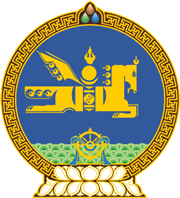 МОНГОЛ УЛСЫН ХУУЛЬ2022 оны 11 сарын 11 өдөр                                                                  Төрийн ордон, Улаанбаатар     МОНГОЛ УЛСЫН 2023 ОНЫ     ТӨСВИЙН ТУХАЙНЭГДҮГЭЭР БҮЛЭГНИЙТЛЭГ ҮНДЭСЛЭЛдүгээр зүйл.Хуулийн зорилт 1.1.Энэ хуулийн зорилт нь Монгол Улсын төсөвт 2023 оны төсвийн жилд төвлөрүүлэх орлого, зарцуулах төсвийн хэмжээ, орлого төвлөрүүлэх байгууллага, орон нутгийн төсөвт олгох санхүүгийн дэмжлэг, Орон нутгийн хөгжлийн нэгдсэн сан болон улсын төсвөөс Орон нутгийн хөгжлийн санд олгох орлогын шилжүүлэг, орон нутгийн төсвөөс улсын төсөвт төвлөрүүлэх орлого, төсвийн ерөнхийлөн захирагчид төсөв зарцуулах эрх олгох, Төсвийн тогтворжуулалтын болон Ирээдүйн өв санд хуримтлуулах хөрөнгийн хэмжээ, төсвийн алдагдлыг санхүүжүүлэх эх үүсвэр, мөнгөн гүйлгээтэй холбогдсон харилцааг зохицуулахад оршино.2 дугаар зүйл.Монгол Улсын 2023 оны төсвийн хууль тогтоомж2.1.Монгол Улсын 2023 оны төсвийн хууль тогтоомж нь Төсвийн тухай хууль, Төсвийн тогтвортой байдлын тухай хууль, энэ хууль болон эдгээр хуультай нийцүүлэн гаргасан хууль тогтоомжийн бусад актаас бүрдэнэ.ХОЁРДУГААР БҮЛЭГМОНГОЛ УЛСЫН 2023 ОНЫ ТӨСВИЙН ОРЛОГО, ЗАРЛАГА БОЛОН ХӨРӨНГӨ, ӨРИЙН УДИРДЛАГА3 дугаар зүйл.Монгол Улсын төсөвт 2023 оны төсвийн жилд төсвийн ерөнхийлөн захирагч, түүний харьяа болон бусад байгууллага доор дурдсан орлого төвлөрүүлнэ:/Энэ зүйлийг 2023 оны 06 дугаар сарын 16-ны өдрийн хуулиар өөрчлөн найруулсан./4 дүгээр зүйл.Монгол Улсын төсөвт 2023 оны төсвийн жилд төвлөрүүлэх төсвийн тэнцвэржүүлсэн орлого 15,184,583.6 сая төгрөг байна./Энэ зүйлд 2023 оны 06 дугаар сарын 16-ны өдрийн хуулиар өөрчлөлт оруулсан./5 дугаар зүйл.Монгол Улсын төсөвт 2023 оны төсвийн жилд төсвийн ерөнхийлөн захирагч доор дурдсан хэмжээтэй эргэн төлөх үндсэн төлбөр төлнө:6 дугаар зүйл.Монгол Улсын төсвөөс 2023 оны төсвийн жилд төсвийн ерөнхийлөн захирагч доор дурдсан төсөв зарцуулна: 6.1.Монгол Улсын төсвөөс 2023 оны төсвийн жилд төсвийн ерөнхийлөн захирагчийн зарцуулах зардал доор дурдсан хэмжээтэй байна:/Энэ зүйлийг 2023 оны 06 дугаар сарын 16-ны өдрийн хуулиар өөрчлөн найруулсан./	6.2.Монгол Улсын төсвөөс 2023 оны төсвийн жилд төсвийн ерөнхийлөн захирагчид эргэн төлөгдөх нөхцөлтэйгөөр доор дурдсан хэмжээтэй санхүүжилт олгоно:7 дугаар зүйл.Монгол Улсын төсвөөс 2023 оны төсвийн жилд зарцуулах төсвийн зарлагын хэмжээ 16,949,914.6 сая төгрөг байна./Энэ зүйлд 2023 оны 06 дугаар сарын 16-ны өдрийн хуулиар өөрчлөлт оруулсан./8 дугаар зүйл.Монгол Улсын төсвийн хөрөнгөөр 2023 оны төсвийн жилд хөрөнгө оруулалтын төсөл, арга хэмжээ, барилга байгууламжийг 2,686,015.3 сая төгрөгөөр санхүүжүүлнэ./Энэ зүйлд 2023 оны 06 дугаар сарын 16-ны өдрийн хуулиар өөрчлөлт оруулсан./9 дүгээр зүйл.“Барих-Шилжүүлэх” концессын төрлөөр хэрэгжүүлсэн төсөл, арга хэмжээ, барилга байгууламжид Монгол Улсын төсвийн хөрөнгөөр 2023 оны төсвийн жилд 279,590.4 сая төгрөгийн эргэн төлөлт хийнэ.10 дугаар зүйл.Төсвийн тогтвортой байдлын тухай хуулийн 16 дугаар зүйлд заасны дагуу Төсвийн тогтворжуулалтын санд 2023 оны төсвийн жилд 501,628.6  сая төгрөгийн хэмжээтэй хөрөнгө хуримтлуулна./Энэ зүйлд 2023 оны 06 дугаар сарын 16-ны өдрийн хуулиар өөрчлөлт оруулсан./11 дүгээр зүйл.Ирээдүйн өв сангийн тухай хуулийн 7 дугаар зүйлд заасны дагуу Ирээдүйн өв санд 2023 оны төсвийн жилд 540,000.0 сая төгрөгийн хэмжээтэй хөрөнгө хуримтлуулна. 12 дугаар зүйл.2023 оны төсвийн жилд төсвийн алдагдлыг санхүүжүүлэх эх үүсвэрийг доор дурдсанаар баталсугай:12.1.Өрийн удирдлагын тухай хуулийн 12.1.1, 12.1.3, 12.1.6 болон 281.1-д заасан зориулалтаар хийх гадаад, дотоод зээллэгийн дээд хэмжээг 2,828,685.6 сая төгрөг хүртэл;/Энэ хэсгийг 2023 оны 06 дугаар сарын 16-ны өдрийн хуулиар өөрчлөн найруулсан./12.2.Өрийн удирдлагын тухай хуулийн 12.1.5-д заасан зориулалтаар Засгийн газрын авч ашиглах гадаад төслийн зээлийн дээд хэмжээг 1,224,500.0  сая төгрөг хүртэл.13 дугаар зүйл.Тухайн төсвийн жилд эргэн төлөгдөх нөхцөлтэй гаргасан зээллэг болон өрийн зохицуулалтын арга хэмжээнээс бусад 2023 оны төсвийн жилд  төлөх Засгийн газрын өрийн үндсэн төлбөрийн хэмжээ 2,760,217.3 сая төгрөг байна. 14 дүгээр зүйл.Засгийн газрын гаргах өрийн баталгааны дээд хэмжээ 2023 оны төсвийн жилд 3,730,335.0 сая төгрөг байна.15 дугаар зүйл.Засгийн газар Төсвийн тогтвортой байдлын тухай хууль, Өрийн удирдлагын тухай хуулийн 12.1.2 болон 12.1.4-т заасан зориулалтаар Засгийн газрын өрийн удирдлагын 2023-2025 оны стратегийн баримт бичигт нийцүүлэн өрийн зохицуулалтын үйл ажиллагааг авч хэрэгжүүлнэ.ГУРАВДУГААР БҮЛЭГОРОН НУТГИЙН ТӨСӨВТ ОЛГОХ САНХҮҮГИЙН ДЭМЖЛЭГ, ОРОН НУТГИЙН ТӨСВӨӨС ТӨВЛӨРҮҮЛЭХ ОРЛОГО, ОРОН НУТГИЙН ХӨГЖЛИЙН НЭГДСЭН САН БОЛОН УЛСЫН ТӨСВӨӨС ОРОН НУТГИЙН ХӨГЖЛИЙН САНД ОЛГОХ ОРЛОГЫН ШИЛЖҮҮЛЭГ16 дугаар зүйл.2023 оны төсвийн жилд орон нутгийн төсөвт доор дурдсан хэмжээтэй санхүүгийн дэмжлэг олгоно:						/Энэ зүйлийг 2023 оны 06 дугаар сарын 16-ны өдрийн хуулиар өөрчлөн найруулсан./17 дугаар зүйл.2023 оны төсвийн жилд орон нутгийн төсвөөс улсын төсөвт доор дурдсан хэмжээтэй орлого төвлөрүүлнэ:/Энэ зүйлийг 2023 оны 06 дугаар сарын 16-ны өдрийн хуулиар өөрчлөн найруулсан./18 дугаар зүйл.2023 оны төсвийн жилд Орон нутгийн хөгжлийн нэгдсэн сан болон улсын төсвөөс Орон нутгийн хөгжлийн санд олгох орлогын шилжүүлэг доор дурдсан хэмжээтэй байна:/Энэ зүйлийг 2023 оны 06 дугаар сарын 16-ны өдрийн хуулиар өөрчлөн найруулсан./ДӨРӨВДҮГЭЭР БҮЛЭГБУСАД ЗҮЙЛ19 дүгээр зүйл.“Төсвийн ерөнхийлөн захирагч нарын 2023 онд хэрэгжүүлэх хөтөлбөр, хөтөлбөрийн хүрэх үр дүнгийн талаарх чанарын болон тоо хэмжээний үзүүлэлт”-ийг 1 дүгээр хавсралтаар баталсугай. 20 дугаар зүйл.“Монгол Улсын төсвийн хөрөнгөөр 2023 онд санхүүжүүлэх хөрөнгө оруулалтын төсөл, арга хэмжээ, барилга байгууламжийн жагсаалт”-ыг 2 дугаар хавсралтаар баталсугай.21 дүгээр зүйл.“Монгол Улсын төсвийн хөрөнгөөр 2023 онд эргэн төлөлт хийх концессын “Барих-Шилжүүлэх” төрлөөр хэрэгжүүлсэн төсөл, арга хэмжээ, барилга байгууламжийн жагсаалт”-ыг 3 дугаар хавсралтаар баталсугай.	22 дугаар зүйл.“Олон улсын байгууллагын төсөл, хөтөлбөрөөс 2023 онд сумдын Орон нутгийн хөгжлийн санд олгох урамшуулал”-ыг 4 дүгээр хавсралтаар баталсугай.	23 дугаар зүйл.Энэ хуулийг 2023 оны 01 дүгээр сарын 01-ний өдрөөс эхлэн дагаж мөрдөнө.		МОНГОЛ УЛСЫН 		ИХ ХУРЛЫН ДАРГА 				Г.ЗАНДАНШАТАР 				Монгол Улсын 2023 оны төсвийн тухай хуулийн 1 дүгээр хавсралтТӨСВИЙН ЕРӨНХИЙЛӨН ЗАХИРАГЧ НАРЫН 2023 ОНД ХЭРЭГЖҮҮЛЭХ ХӨТӨЛБӨР, ХӨТӨЛБӨРИЙН ХҮРЭХ ҮР ДҮНГИЙН ТАЛААРХ ЧАНАРЫН БОЛОН ТОО ХЭМЖЭЭНИЙ ҮЗҮҮЛЭЛТ---оОо------оОо---Монгол Улсын 2023 оны төсвийн тухай
хуулийн 3 дугаар хавсралт 		---оОо---Монгол Улсын 2023 оны төсвийн тухай хуулийн 4 дүгээр хавсралтОЛОН УЛСЫН БАЙГУУЛЛАГЫН ТӨСӨЛ, ХӨТӨЛБӨРӨӨС 2023 ОНД СУМДЫН ОРОН НУТГИЙН ХӨГЖЛИЙН САНД ОЛГОХ УРАМШУУЛАЛ---оОо---Д/дТөсвийн ерөнхийлөн захирагчТөсвийн ерөнхийлөн захирагчДүн
/сая төгрөгөөр/1Монгол Улсын Их Хурлын даргаМонгол Улсын Их Хурлын дарга190.7Харьяа төсөвт байгууллагын өөрийн орлого190.72Монгол Улсын Ерөнхийлөгчийн Тамгын газрын даргаМонгол Улсын Ерөнхийлөгчийн Тамгын газрын дарга185.0Харьяа төсөвт байгууллагын өөрийн орлого185.03Шүүхийн ерөнхий зөвлөлийн даргаШүүхийн ерөнхий зөвлөлийн дарга270.0Харьяа төсөвт байгууллагын өөрийн орлого270.04Санхүүгийн зохицуулах хорооны даргаСанхүүгийн зохицуулах хорооны дарга2,737.7Харьяа төсөвт байгууллагын өөрийн орлого2,737.75Монгол Улсын Ерөнхий сайдМонгол Улсын Ерөнхий сайд580,942.3Төрийн өмчийн бодлого, зохицуулалтын газар580,100.0үүнээс: Ирээдүйн өв санд540,000.0Харьяа төсөвт байгууллагын өөрийн орлого842.36Монгол Улсын Шадар сайдМонгол Улсын Шадар сайд14,775.1Стандарт, хэмжил зүйн газар1,200.0Харьяа төсөвт байгууллагын өөрийн орлого13,575.17Монгол Улсын Шадар сайд бөгөөд Эдийн засаг, хөгжлийн сайдМонгол Улсын Шадар сайд бөгөөд Эдийн засаг, хөгжлийн сайд232.6Харьяа төсөвт байгууллагын өөрийн орлого232.68Монгол Улсын сайд, Засгийн газрын Хэрэг эрхлэх газрын даргаМонгол Улсын сайд, Засгийн газрын Хэрэг эрхлэх газрын дарга175.0Харьяа төсөвт байгууллагын өөрийн орлого175.09Байгаль орчин, аялал жуулчлалын сайдБайгаль орчин, аялал жуулчлалын сайд848.5Харьяа төсөвт байгууллагын өөрийн орлого848.510Гадаад харилцааны сайд   Дипломат төлөөлөгчийн газруудГадаад харилцааны сайд   Дипломат төлөөлөгчийн газрууд5,000.05,000.011Сангийн сайдСангийн сайд14,225,577.5Татварын ерөнхий газар7,710,317.6үүнээс: Төсвийн тогтворжуулалтын санд501,628.6Гаалийн ерөнхий газар5,720,500.0Сангийн яам220,022.9Гадаад тусламжийн орлогоос санхүүжих570,500.0Харьяа төсөвт байгууллагын өөрийн орлого4,237.112Хууль зүй, дотоод хэргийн сайдХууль зүй, дотоод хэргийн сайд50,591.1Улсын бүртгэлийн ерөнхий газар20,000.0Цагдаагийн ерөнхий газар5,000.0Эрүүл мэндийн даатгалын сангаас улсын эмнэлэгт олгох санхүүжилтийн орлого1,344.4Харьяа төсөвт байгууллагын өөрийн орлого24,246.813Батлан хамгаалахын сайдБатлан хамгаалахын сайд38,029.8Харьяа төсөвт байгууллагын өөрийн орлого38,029.814Боловсрол, шинжлэх ухааны сайдБоловсрол, шинжлэх ухааны сайд5,819.8Харьяа төсөвт байгууллагын өөрийн орлого5,819.815Зам, тээврийн хөгжлийн сайдЗам, тээврийн хөгжлийн сайд175,250.0Иргэний нисэхийн ерөнхий газар150,000.0Зам, тээврийн хөгжлийн яам250.0Харьяа төсөвт байгууллагын өөрийн орлого25,000.016Барилга, хот байгуулалтын сайдБарилга, хот байгуулалтын сайд2,150.0Харьяа төсөвт байгууллагын өөрийн орлого2,150.017Уул уурхай, хүнд үйлдвэрийн сайдУул уурхай, хүнд үйлдвэрийн сайд488,339.9Ашигт малтмал, газрын тосны газар485,780.9Үндэсний геологийн алба110.0Харьяа төсөвт байгууллагын өөрийн орлого2,449.018Хүнс, хөдөө аж ахуй, хөнгөн үйлдвэрийн сайдХүнс, хөдөө аж ахуй, хөнгөн үйлдвэрийн сайд54,678.5Харьяа төсөвт байгууллагын өөрийн орлого54,678.519Хөдөлмөр, нийгмийн хамгааллын сайдХөдөлмөр, нийгмийн хамгааллын сайд40,876.5Хөдөлмөр, халамжийн үйлчилгээний ерөнхий газар609.8Эрүүл мэндийн даатгалын сангаас улсын эмнэлэгт олгох санхүүжилтийн орлого798.4Харьяа төсөвт байгууллагын өөрийн орлого39,468.320Эрүүл мэндийн сайдЭрүүл мэндийн сайд4,867.2Харьяа төсөвт байгууллагын өөрийн орлого4,867.221Цахим хөгжил, харилцаа холбооны сайдЦахим хөгжил, харилцаа холбооны сайд8,665.521Харьяа төсөвт байгууллагын өөрийн орлого8,665.5Д/дТөсвийн ерөнхийлөн захирагчТөсвийн ерөнхийлөн захирагчДүн
/сая төгрөгөөр/1Сангийн сайдСангийн сайд261,635.0Үүнээс:Орон нутгаас төлөх71,801.72Хууль зүй, дотоод хэргийн сайдХууль зүй, дотоод хэргийн сайд20,600.73Боловсрол, шинжлэх ухааны сайдБоловсрол, шинжлэх ухааны сайд30,000.04Хүнс, хөдөө аж ахуй, хөнгөн үйлдвэрийн сайдХүнс, хөдөө аж ахуй, хөнгөн үйлдвэрийн сайд63,171.3Д/дТөсвийн ерөнхийлөн захирагчТөсвийн ерөнхийлөн захирагчДүн
/сая төгрөгөөр/1Монгол Улсын Ерөнхийлөгчийн Тамгын газрын даргаМонгол Улсын Ерөнхийлөгчийн Тамгын газрын дарга26,285.1Урсгал зардал26,285.12Монгол Улсын Их Хурлын даргаМонгол Улсын Их Хурлын дарга67,300.2Урсгал зардал67,300.23Монгол Улсын Үндсэн хуулийн цэцийн даргаМонгол Улсын Үндсэн хуулийн цэцийн дарга3,543.6Урсгал зардал3,543.64Улсын дээд шүүхийн Ерөнхий шүүгчУлсын дээд шүүхийн Ерөнхий шүүгч11,548.8Урсгал зардал11,548.85Шүүхийн ерөнхий зөвлөлийн даргаШүүхийн ерөнхий зөвлөлийн дарга94,448.8Урсгал зардал94,448.86Хүний эрхийн Үндэсний Комиссын даргаХүний эрхийн Үндэсний Комиссын дарга5,041.0Урсгал зардал5,041.07Улсын ерөнхий прокурорУлсын ерөнхий прокурор72,217.9Урсгал зардал59,124.0Хөрөнгийн зардал13,093.98Монгол Улсын Үндэсний аюулгүй байдлын зөвлөлийн нарийн бичгийн даргаМонгол Улсын Үндэсний аюулгүй байдлын зөвлөлийн нарийн бичгийн дарга20,093.7Урсгал зардал20,093.79Монгол Улсын Ерөнхий аудиторМонгол Улсын Ерөнхий аудитор28,848.8Урсгал зардал28,848.810Авлигатай тэмцэх газрын даргаАвлигатай тэмцэх газрын дарга33,174.8Урсгал зардал33,174.811Санхүүгийн зохицуулах хорооны даргаСанхүүгийн зохицуулах хорооны дарга12,272.0Урсгал зардал11,814.0Хөрөнгийн зардал458.012Төрийн албаны зөвлөлийн даргаТөрийн албаны зөвлөлийн дарга3,856.4Урсгал зардал3,856.413Үндэсний статистикийн хорооны даргаҮндэсний статистикийн хорооны дарга20,914.7Урсгал зардал20,914.714Сонгуулийн ерөнхий хорооны даргаСонгуулийн ерөнхий хорооны дарга20,391.7Урсгал зардал4,424.6Хөрөнгийн зардал15,967.115Цагаатгах ажлыг удирдан зохион байгуулах Улсын комиссын даргаЦагаатгах ажлыг удирдан зохион байгуулах Улсын комиссын дарга15,189.3Урсгал зардал15,189.316Монгол Улсын Ерөнхий сайдМонгол Улсын Ерөнхий сайд242,443.5Урсгал зардал210,432.3Хөрөнгийн зардал32,011.117Монгол Улсын Шадар сайдМонгол Улсын Шадар сайд203,653.0Урсгал зардал178,729.5Хөрөнгийн зардал24,923.518Монгол Улсын Шадар сайд бөгөөд Эдийн засаг, хөгжлийн сайдМонгол Улсын Шадар сайд бөгөөд Эдийн засаг, хөгжлийн сайд338,831.6Урсгал зардал16,047.4Хөрөнгийн зардал322,784.219Монгол Улсын сайд, Засгийн газрын Хэрэг эрхлэх газрын даргаМонгол Улсын сайд, Засгийн газрын Хэрэг эрхлэх газрын дарга81,610.3Урсгал зардал58,519.2Хөрөнгийн зардал23,091.120Байгаль орчин, аялал жуулчлалын сайдБайгаль орчин, аялал жуулчлалын сайд155,801.6Урсгал зардал137,309.5Хөрөнгийн зардал18,492.121Гадаад харилцааны сайдГадаад харилцааны сайд161,290.1Урсгал зардал161,290.122Сангийн сайдСангийн сайд4,100,653.5Урсгал зардал2,103,759.0үүнээс: Зээлийн хүүгийн төлбөрт1,093,498.7Хөрөнгийн зардал201,894.5Гадаад зээл, тусламжаас санхүүжих зардал1,795,000.023Хууль зүй, дотоод хэргийн сайдХууль зүй, дотоод хэргийн сайд937,688.4Урсгал зардал877,590.3Хөрөнгийн зардал60,098.124Зам, тээврийн хөгжлийн сайдЗам, тээврийн хөгжлийн сайд482,081.3Урсгал зардал16,786.2Хөрөнгийн зардал465,295.125Батлан хамгаалахын сайдБатлан хамгаалахын сайд387,788.5Урсгал зардал374,022.9Хөрөнгийн зардал13,765.626Боловсрол, шинжлэх ухааны сайдБоловсрол, шинжлэх ухааны сайд3,104,013.7Урсгал зардал2,574,732.2Хөрөнгийн зардал529,281.527Уул уурхай, хүнд үйлдвэрийн сайдУул уурхай, хүнд үйлдвэрийн сайд41,720.6Урсгал зардал18,195.8Хөрөнгийн зардал23,524.828Хүнс, хөдөө аж ахуй, хөнгөн үйлдвэрийн сайдХүнс, хөдөө аж ахуй, хөнгөн үйлдвэрийн сайд495,561.2Урсгал зардал420,888.7Хөрөнгийн зардал74,672.529Хөдөлмөр, нийгмийн хамгааллын сайдХөдөлмөр, нийгмийн хамгааллын сайд3,244,022.2Урсгал зардал3,207,180.9Хөрөнгийн зардал36,841.330Эрүүл мэндийн сайдЭрүүл мэндийн сайд1,335,809.7Урсгал зардал1,163,691.0Хөрөнгийн зардал172,118.731Эрчим хүчний сайдЭрчим хүчний сайд256,044.4Урсгал зардал87,045.2Хөрөнгийн зардал168,999.232Барилга, хот байгуулалтын сайдБарилга, хот байгуулалтын сайд387,422.0Урсгал зардал42,269.5Хөрөнгийн зардал345,152.533Соёлын сайдСоёлын сайд316,989.9Урсгал зардал172,752.5Хөрөнгийн зардал144,237.334Цахим хөгжил, харилцаа холбооны сайдЦахим хөгжил, харилцаа холбооны сайд69,131.7Урсгал зардал47,505.7Хөрөнгийн зардал21,625.935Шүүхийн сахилгын хорооны даргаШүүхийн сахилгын хорооны дарга3,503.1Урсгал зардал3,503.136Монгол Улсын сайд, Олимп, нийтийн биеийн тамир, спортын Үндэсний хорооны даргаМонгол Улсын сайд, Олимп, нийтийн биеийн тамир, спортын Үндэсний хорооны дарга111,870.6Урсгал зардал63,047.5Хөрөнгийн зардал48,823.237Монгол Улсын сайд, Боомтын сэргэлтийн Үндэсний хорооны даргаМонгол Улсын сайд, Боомтын сэргэлтийн Үндэсний хорооны дарга5,700.4Урсгал зардал5,700.438Монгол Улсын сайд, Нийслэл Улаанбаатар хотын авто замын түгжрэлийг бууруулах Үндэсний хорооны даргаМонгол Улсын сайд, Нийслэл Улаанбаатар хотын авто замын түгжрэлийг бууруулах Үндэсний хорооны дарга339,743.2Хөрөнгийн зардал339,743.2Д/дТөсвийн ерөнхийлөн захирагчДүн
/сая төгрөгөөр/1Барилга, хот байгуулалтын сайд5,000.02Боловсрол, шинжлэх ухааны сайд31,820.33Хүнс, хөдөө аж ахуй, хөнгөн үйлдвэрийн сайд50,000.0Д/дАймагОлгох санхүүгийн дэмжлэгийн хэмжээ /сая төгрөгөөр/1Архангай21,098.62Баян-Өлгий12,789.53Баянхонгор23,195.84Булган10,922.95Говь-Алтай18,485.86Дундговь16,965.57Завхан23,254.78Өвөрхангай21,597.49Сүхбаатар9,769.410Төв12,069.111Увс20,498.112Ховд12,290.413Хөвсгөл26,775.514Хэнтий25,201.715Говьсүмбэр2,378.2Нийт дүнНийт дүн257,292.6Д/дАймаг, хотТөвлөрүүлэх орлогын хэмжээ /сая төгрөгөөр/1Дорноговь16,015.42Дорнод3,050.83Өмнөговь456,418.84Сэлэнгэ5,298.45Дархан-Уул892.66Улаанбаатар370,226.47Орхон164,107.3Нийт дүнНийт дүн1,016,009.6Д/дАймаг, хотШилжүүлгийн хэмжээ 
/сая төгрөгөөр/1Архангай10,740.42Баян-Өлгий10,073.83Баянхонгор15,405.34Булган9,369.05Говь-Алтай15,122.96Дорноговь26,870.37Дорнод21,499.58Дундговь11,875.49Завхан15,043.110Өвөрхангай12,166.411Өмнөговь28,685.212Сүхбаатар17,153.813Сэлэнгэ20,328.814Төв20,671.315Увс11,324.016Ховд19,255.417Хөвсгөл14,403.318Хэнтий12,451.219Дархан-Уул13,473.220Улаанбаатар41,325.121Орхон16,970.422Говьсүмбэр5,731.5Нийт дүнНийт дүн369,939.3№Төсвийн ерөнхийлөн захирагч нарын 2023 онд хэрэгжүүлэх хөтөлбөр, хөтөлбөрийн хүрэх үр дүнгийн талаарх чанарын болон тоо хэмжээний үзүүлэлтТөсвийн ерөнхийлөн захирагч нарын 2023 онд хэрэгжүүлэх хөтөлбөр, хөтөлбөрийн хүрэх үр дүнгийн талаарх чанарын болон тоо хэмжээний үзүүлэлтТөсвийн ерөнхийлөн захирагч нарын 2023 онд хэрэгжүүлэх хөтөлбөр, хөтөлбөрийн хүрэх үр дүнгийн талаарх чанарын болон тоо хэмжээний үзүүлэлтТөсвийн ерөнхийлөн захирагч нарын 2023 онд хэрэгжүүлэх хөтөлбөр, хөтөлбөрийн хүрэх үр дүнгийн талаарх чанарын болон тоо хэмжээний үзүүлэлтСуурь онСуурь онСуурь түвшин2023 оны зорилтот түвшин1МОНГОЛ УЛСЫН ЕРӨНХИЙЛӨГЧИЙН ТАМГЫН ГАЗРЫН ДАРГАМОНГОЛ УЛСЫН ЕРӨНХИЙЛӨГЧИЙН ТАМГЫН ГАЗРЫН ДАРГАМОНГОЛ УЛСЫН ЕРӨНХИЙЛӨГЧИЙН ТАМГЫН ГАЗРЫН ДАРГАМОНГОЛ УЛСЫН ЕРӨНХИЙЛӨГЧИЙН ТАМГЫН ГАЗРЫН ДАРГАМОНГОЛ УЛСЫН ЕРӨНХИЙЛӨГЧИЙН ТАМГЫН ГАЗРЫН ДАРГАМОНГОЛ УЛСЫН ЕРӨНХИЙЛӨГЧИЙН ТАМГЫН ГАЗРЫН ДАРГАМОНГОЛ УЛСЫН ЕРӨНХИЙЛӨГЧИЙН ТАМГЫН ГАЗРЫН ДАРГАМОНГОЛ УЛСЫН ЕРӨНХИЙЛӨГЧИЙН ТАМГЫН ГАЗРЫН ДАРГА11.1Монгол Улсын Ерөнхийлөгчийн бодлого, үйл ажиллагааМонгол Улсын Ерөнхийлөгчийн бодлого, үйл ажиллагааМонгол Улсын Ерөнхийлөгчийн бодлого, үйл ажиллагааМонгол Улсын Ерөнхийлөгчийн бодлого, үйл ажиллагааМонгол Улсын Ерөнхийлөгчийн бодлого, үйл ажиллагааМонгол Улсын Ерөнхийлөгчийн бодлого, үйл ажиллагааМонгол Улсын Ерөнхийлөгчийн бодлого, үйл ажиллагаа11.11.1.1Хариуцлагатай төр, хүртээмжтэй эдийн засгийг бэхжүүлж, үндэсний өв соёлыг хамгаалахад чиглэсэн бодлого, санаачилгыг дэмжиж ажиллах20212021Төлөвлөсөн хугацаанд бүрэн хэрэгжсэн Төлөвлөсөн хугацаанд бүрэн хэрэгжсэн Төлөвлөсөн хугацаанд хийгдсэн байх11.11.1.2Үндэсний эв нэгдэл, аюулгүй байдлыг бэхжүүлж, хөгжилд хөтлөх гадаад бодлого хэрэгжүүлэх20212021Төлөвлөсөн хугацаанд бүрэн хэрэгжсэн Төлөвлөсөн хугацаанд бүрэн хэрэгжсэн Төлөвлөсөн хугацаанд хийгдсэн байх11.11.1.3Нийгмийн хөгжил, ногоон хөгжил, хот, хөдөөгийн хөгжлийн бодлого болон “Хүнсний хувьсгал” үндэсний хөдөлгөөнийг дэмжиж ажиллах20212021Төлөвлөсөн хугацаанд бүрэн хэрэгжсэн Төлөвлөсөн хугацаанд бүрэн хэрэгжсэн Төлөвлөсөн хугацаанд хийгдсэн байх11.2Дотоод, гадаад шуурхай мэдээллийн үйл ажиллагааДотоод, гадаад шуурхай мэдээллийн үйл ажиллагааДотоод, гадаад шуурхай мэдээллийн үйл ажиллагааДотоод, гадаад шуурхай мэдээллийн үйл ажиллагааДотоод, гадаад шуурхай мэдээллийн үйл ажиллагааДотоод, гадаад шуурхай мэдээллийн үйл ажиллагааДотоод, гадаад шуурхай мэдээллийн үйл ажиллагаа11.21.2.1Дотоодын олон нийтэд зориулсан мэдээ, мэдээллийн тоо2021202111,76511,76511,76511.21.2.2Монгол Улсыг гадаадад сурталчлах мэдээ, мэдээллийн тоо2021202110,98810,98810,9882МОНГОЛ УЛСЫН ИХ ХУРЛЫН ДАРГА МОНГОЛ УЛСЫН ИХ ХУРЛЫН ДАРГА МОНГОЛ УЛСЫН ИХ ХУРЛЫН ДАРГА МОНГОЛ УЛСЫН ИХ ХУРЛЫН ДАРГА МОНГОЛ УЛСЫН ИХ ХУРЛЫН ДАРГА МОНГОЛ УЛСЫН ИХ ХУРЛЫН ДАРГА МОНГОЛ УЛСЫН ИХ ХУРЛЫН ДАРГА МОНГОЛ УЛСЫН ИХ ХУРЛЫН ДАРГА 22.1Хууль тогтоох, хуулийн хэрэгжилтэд хяналт тавих Хууль тогтоох, хуулийн хэрэгжилтэд хяналт тавих Хууль тогтоох, хуулийн хэрэгжилтэд хяналт тавих Хууль тогтоох, хуулийн хэрэгжилтэд хяналт тавих Хууль тогтоох, хуулийн хэрэгжилтэд хяналт тавих Хууль тогтоох, хуулийн хэрэгжилтэд хяналт тавих Хууль тогтоох, хуулийн хэрэгжилтэд хяналт тавих 22.12.1.1Хэлэлцүүлж, батлуулах хууль, тогтоолын төслийн тоо20212021521 хууль, тогтоолын төсөл хэлэлцэж, баталсан521 хууль, тогтоолын төсөл хэлэлцэж, баталсан270-аас доошгүй хууль, тогтоолын төсөл хэлэлцэж, батлах22.12.1.2Хяналт шинжилгээ, үнэлгээний тоо2021202133922.12.1.3Хуулийн хэрэгжилтэд хяналт шинжилгээ, үнэлгээ хийж цахим мэдээллийн санд төвлөрүүлэх тайлангийн тоо202120211515253МОНГОЛ УЛСЫН ҮНДСЭН ХУУЛИЙН ЦЭЦИЙН ДАРГАМОНГОЛ УЛСЫН ҮНДСЭН ХУУЛИЙН ЦЭЦИЙН ДАРГАМОНГОЛ УЛСЫН ҮНДСЭН ХУУЛИЙН ЦЭЦИЙН ДАРГАМОНГОЛ УЛСЫН ҮНДСЭН ХУУЛИЙН ЦЭЦИЙН ДАРГАМОНГОЛ УЛСЫН ҮНДСЭН ХУУЛИЙН ЦЭЦИЙН ДАРГАМОНГОЛ УЛСЫН ҮНДСЭН ХУУЛИЙН ЦЭЦИЙН ДАРГАМОНГОЛ УЛСЫН ҮНДСЭН ХУУЛИЙН ЦЭЦИЙН ДАРГАМОНГОЛ УЛСЫН ҮНДСЭН ХУУЛИЙН ЦЭЦИЙН ДАРГА33.1Үндсэн хуулийн биелэлтэд дээд хяналт тавихҮндсэн хуулийн биелэлтэд дээд хяналт тавихҮндсэн хуулийн биелэлтэд дээд хяналт тавихҮндсэн хуулийн биелэлтэд дээд хяналт тавихҮндсэн хуулийн биелэлтэд дээд хяналт тавихҮндсэн хуулийн биелэлтэд дээд хяналт тавихҮндсэн хуулийн биелэлтэд дээд хяналт тавих33.13.1.1Өргөдөл, мэдээлэл, хүсэлтийн шийдвэрлэлтийн хувь20212021Хуулийн хугацаанд 100 хувь шийдвэрлэсэнХуулийн хугацаанд 100 хувь шийдвэрлэсэнХуулийн хугацаанд шийдвэрлэсэн байх33.13.1.2Бага суудлын хуралдаанаар гомдол шийдвэрлэлтийн хувь20212021Хуулийн хугацаанд 100 хувь шийдвэрлэсэнХуулийн хугацаанд 100 хувь шийдвэрлэсэнХуулийн хугацаанд шийдвэрлэсэн байх33.13.1.3Дунд, их суудлын хуралдаанаар маргаан хянан шийдвэрлэлтийн хувь20212021Хуулийн хугацаанд 100 хувь шийдвэрлэсэнХуулийн хугацаанд 100 хувь шийдвэрлэсэнХуулийн хугацаанд шийдвэрлэсэн байх4УЛСЫН ДЭЭД ШҮҮХИЙН ЕРӨНХИЙ ШҮҮГЧУЛСЫН ДЭЭД ШҮҮХИЙН ЕРӨНХИЙ ШҮҮГЧУЛСЫН ДЭЭД ШҮҮХИЙН ЕРӨНХИЙ ШҮҮГЧУЛСЫН ДЭЭД ШҮҮХИЙН ЕРӨНХИЙ ШҮҮГЧУЛСЫН ДЭЭД ШҮҮХИЙН ЕРӨНХИЙ ШҮҮГЧУЛСЫН ДЭЭД ШҮҮХИЙН ЕРӨНХИЙ ШҮҮГЧУЛСЫН ДЭЭД ШҮҮХИЙН ЕРӨНХИЙ ШҮҮГЧУЛСЫН ДЭЭД ШҮҮХИЙН ЕРӨНХИЙ ШҮҮГЧ44.1Хяналтын шатны шүүн таслах ажиллагааХяналтын шатны шүүн таслах ажиллагааХяналтын шатны шүүн таслах ажиллагааХяналтын шатны шүүн таслах ажиллагааХяналтын шатны шүүн таслах ажиллагааХяналтын шатны шүүн таслах ажиллагааХяналтын шатны шүүн таслах ажиллагаа44.14.1.1Хяналтын шатны журмаар хянан шийдвэрлэх ажиллагаа явуулах эрүүгийн хэргийн тоо2021202197097088044.14.1.2Хяналтын шатны журмаар хянан шийдвэрлэх ажиллагаа явуулах иргэний хэргийн тоо202120212,6962,6961,43044.14.1.3Хяналтын шатны журмаар хянан шийдвэрлэх ажиллагаа явуулах захиргааны хэргийн тоо202120214994994805ШҮҮХИЙН ЕРӨНХИЙ ЗӨВЛӨЛИЙН ДАРГАШҮҮХИЙН ЕРӨНХИЙ ЗӨВЛӨЛИЙН ДАРГАШҮҮХИЙН ЕРӨНХИЙ ЗӨВЛӨЛИЙН ДАРГАШҮҮХИЙН ЕРӨНХИЙ ЗӨВЛӨЛИЙН ДАРГАШҮҮХИЙН ЕРӨНХИЙ ЗӨВЛӨЛИЙН ДАРГАШҮҮХИЙН ЕРӨНХИЙ ЗӨВЛӨЛИЙН ДАРГАШҮҮХИЙН ЕРӨНХИЙ ЗӨВЛӨЛИЙН ДАРГАШҮҮХИЙН ЕРӨНХИЙ ЗӨВЛӨЛИЙН ДАРГА55.1Шүүхийн бие даасан хараат бус байдлыг хангахШүүхийн бие даасан хараат бус байдлыг хангахШүүхийн бие даасан хараат бус байдлыг хангахШүүхийн бие даасан хараат бус байдлыг хангахШүүхийн бие даасан хараат бус байдлыг хангахШүүхийн бие даасан хараат бус байдлыг хангахШүүхийн бие даасан хараат бус байдлыг хангах55.15.1.1Хэрэг маргааныг хуулийн хугацаанд шийдвэрлэх хэргийн хувь 20212021919193-аас доошгүй6ХҮНИЙ ЭРХИЙН ҮНДЭСНИЙ КОМИССЫН ДАРГАХҮНИЙ ЭРХИЙН ҮНДЭСНИЙ КОМИССЫН ДАРГАХҮНИЙ ЭРХИЙН ҮНДЭСНИЙ КОМИССЫН ДАРГАХҮНИЙ ЭРХИЙН ҮНДЭСНИЙ КОМИССЫН ДАРГАХҮНИЙ ЭРХИЙН ҮНДЭСНИЙ КОМИССЫН ДАРГАХҮНИЙ ЭРХИЙН ҮНДЭСНИЙ КОМИССЫН ДАРГАХҮНИЙ ЭРХИЙН ҮНДЭСНИЙ КОМИССЫН ДАРГАХҮНИЙ ЭРХИЙН ҮНДЭСНИЙ КОМИССЫН ДАРГА66.1Хүний эрхийн хэрэгжилтэд хяналт тавихХүний эрхийн хэрэгжилтэд хяналт тавихХүний эрхийн хэрэгжилтэд хяналт тавихХүний эрхийн хэрэгжилтэд хяналт тавихХүний эрхийн хэрэгжилтэд хяналт тавихХүний эрхийн хэрэгжилтэд хяналт тавихХүний эрхийн хэрэгжилтэд хяналт тавих66.16.1.1Хяналт шалгалт хийх, судалгаа явуулах, дүн шинжилгээний тайлан боловсруулах тоо20212021Хяналт шалгалт-118, Судалгаа, шинжилгээ-17 Хяналт шалгалт-118, Судалгаа, шинжилгээ-17 Хяналт шалгалт-50, Судалгаа, шинжилгээ-8 66.16.1.2Хүний эрх, эрх чөлөө зөрчигдсөн асуудлаарх гомдол шийдвэрлэлтийн хувь 20212021Ирсэн өргөдөл, гомдлыг 95%-тай шийдвэрлэсэн. 1,017 иргэнд хууль зүйн зөвлөгөө өгсөнИрсэн өргөдөл, гомдлыг 95%-тай шийдвэрлэсэн. 1,017 иргэнд хууль зүйн зөвлөгөө өгсөнИрсэн өргөдөл, гомдлын 95%-аас доошгүйг шийдвэрлэх, 250 цагийн хууль зүйн зөвлөгөөг 200 хүнд өгөх 66.16.1.3Хүний зөрчигдсөн эрхийг сэргээлгэх талаар шүүхэд нэхэмжлэл гаргах, эрх бүхий байгууллага, албан тушаалтанд хүсэлт тавих, шаардлага хүргүүлэх, хүний эрх, эрх чөлөө зөрчигдөх нөхцөл бий болсон шалтгаан нөхцөлийг арилгуулахаар өгсөн зөвлөмжийн тоо20212021Төлөөлөн нэхэмжлэл-2, шаардлага-43, зөвлөмж-57 өгсөнТөлөөлөн нэхэмжлэл-2, шаардлага-43, зөвлөмж-57 өгсөнТөлөөлөн нэхэмжлэл-4, шаардлага-40, зөвлөмж-457УЛСЫН ЕРӨНХИЙ ПРОКУРОРУЛСЫН ЕРӨНХИЙ ПРОКУРОРУЛСЫН ЕРӨНХИЙ ПРОКУРОРУЛСЫН ЕРӨНХИЙ ПРОКУРОРУЛСЫН ЕРӨНХИЙ ПРОКУРОРУЛСЫН ЕРӨНХИЙ ПРОКУРОРУЛСЫН ЕРӨНХИЙ ПРОКУРОРУЛСЫН ЕРӨНХИЙ ПРОКУРОР77.1Прокурорын хяналтПрокурорын хяналтПрокурорын хяналтПрокурорын хяналтПрокурорын хяналтПрокурорын хяналтПрокурорын хяналт77.17.1.1Хэрэг бүртгэх, мөрдөн байцаах ажиллагаанд тавих хяналт /хувь/2021202110010010077.17.1.2Ял эдлүүлэх ажиллагаанд буюу хорих анги, цагдан хорих байрны үйл ажиллагаанд тавих хяналтын тоо202120217,0357,0357,05077.17.1.3Улсын хэмжээнд зөрчил шийдвэрлэлтийн хувь2021202199.999.91008МОНГОЛ УЛСЫН ҮНДЭСНИЙ АЮУЛГҮЙ БАЙДЛЫН ЗӨВЛӨЛИЙН НАРИЙН БИЧГИЙН ДАРГА МОНГОЛ УЛСЫН ҮНДЭСНИЙ АЮУЛГҮЙ БАЙДЛЫН ЗӨВЛӨЛИЙН НАРИЙН БИЧГИЙН ДАРГА МОНГОЛ УЛСЫН ҮНДЭСНИЙ АЮУЛГҮЙ БАЙДЛЫН ЗӨВЛӨЛИЙН НАРИЙН БИЧГИЙН ДАРГА МОНГОЛ УЛСЫН ҮНДЭСНИЙ АЮУЛГҮЙ БАЙДЛЫН ЗӨВЛӨЛИЙН НАРИЙН БИЧГИЙН ДАРГА МОНГОЛ УЛСЫН ҮНДЭСНИЙ АЮУЛГҮЙ БАЙДЛЫН ЗӨВЛӨЛИЙН НАРИЙН БИЧГИЙН ДАРГА МОНГОЛ УЛСЫН ҮНДЭСНИЙ АЮУЛГҮЙ БАЙДЛЫН ЗӨВЛӨЛИЙН НАРИЙН БИЧГИЙН ДАРГА МОНГОЛ УЛСЫН ҮНДЭСНИЙ АЮУЛГҮЙ БАЙДЛЫН ЗӨВЛӨЛИЙН НАРИЙН БИЧГИЙН ДАРГА МОНГОЛ УЛСЫН ҮНДЭСНИЙ АЮУЛГҮЙ БАЙДЛЫН ЗӨВЛӨЛИЙН НАРИЙН БИЧГИЙН ДАРГА 88.1Үндэсний аюулгүй байдлыг хангахҮндэсний аюулгүй байдлыг хангахҮндэсний аюулгүй байдлыг хангахҮндэсний аюулгүй байдлыг хангахҮндэсний аюулгүй байдлыг хангахҮндэсний аюулгүй байдлыг хангахҮндэсний аюулгүй байдлыг хангах88.18.1.1Бодлогын зөвлөгөө 20212021909090-ээс доошгүй88.18.1.2Эрдэм шинжилгээ, судалгааны тоо202120211501501809МОНГОЛ УЛСЫН ЕРӨНХИЙ АУДИТОРМОНГОЛ УЛСЫН ЕРӨНХИЙ АУДИТОРМОНГОЛ УЛСЫН ЕРӨНХИЙ АУДИТОРМОНГОЛ УЛСЫН ЕРӨНХИЙ АУДИТОРМОНГОЛ УЛСЫН ЕРӨНХИЙ АУДИТОРМОНГОЛ УЛСЫН ЕРӨНХИЙ АУДИТОРМОНГОЛ УЛСЫН ЕРӨНХИЙ АУДИТОРМОНГОЛ УЛСЫН ЕРӨНХИЙ АУДИТОР99.1Төрийн аудитын үйлчилгээТөрийн аудитын үйлчилгээТөрийн аудитын үйлчилгээТөрийн аудитын үйлчилгээТөрийн аудитын үйлчилгээТөрийн аудитын үйлчилгээТөрийн аудитын үйлчилгээ99.19.1.1Санхүүгийн тайлангийн аудитын тоо202120216,4846,4846,67799.19.1.2Гүйцэтгэлийн аудитын тоо2021202116116122599.19.1.3Нийцлийн аудитын тоо20212021161161010АВЛИГАТАЙ ТЭМЦЭХ ГАЗРЫН ДАРГААВЛИГАТАЙ ТЭМЦЭХ ГАЗРЫН ДАРГААВЛИГАТАЙ ТЭМЦЭХ ГАЗРЫН ДАРГААВЛИГАТАЙ ТЭМЦЭХ ГАЗРЫН ДАРГААВЛИГАТАЙ ТЭМЦЭХ ГАЗРЫН ДАРГААВЛИГАТАЙ ТЭМЦЭХ ГАЗРЫН ДАРГААВЛИГАТАЙ ТЭМЦЭХ ГАЗРЫН ДАРГААВЛИГАТАЙ ТЭМЦЭХ ГАЗРЫН ДАРГА1010.1Авлигатай тэмцэхАвлигатай тэмцэхАвлигатай тэмцэхАвлигатай тэмцэхАвлигатай тэмцэхАвлигатай тэмцэхАвлигатай тэмцэх1010.110.1.1Мэдүүлгийн бүрдүүлэлтэд хянагдсан хөрөнгө, орлогын мэдүүлгийн тоо202120213,8503,8503,7001010.110.1.2Авлигын эсрэг хуульд заасан үндэслэлээр хийх судалгааны тоо202120213331010.110.1.3Иргэд, байгууллага, албан тушаалтнаас хүлээн авсан гомдол, хүсэлтийг хуулийн хугацаанд шийдвэрлэх хувь 2021202198.998.998-аас доошгүй  1010.110.1.4Авлигатай тэмцэх үндэсний хөтөлбөрийг хэрэгжүүлэх арга хэмжээний тоо2021202117171111САНХҮҮГИЙН ЗОХИЦУУЛАХ ХОРООНЫ ДАРГАСАНХҮҮГИЙН ЗОХИЦУУЛАХ ХОРООНЫ ДАРГАСАНХҮҮГИЙН ЗОХИЦУУЛАХ ХОРООНЫ ДАРГАСАНХҮҮГИЙН ЗОХИЦУУЛАХ ХОРООНЫ ДАРГАСАНХҮҮГИЙН ЗОХИЦУУЛАХ ХОРООНЫ ДАРГАСАНХҮҮГИЙН ЗОХИЦУУЛАХ ХОРООНЫ ДАРГАСАНХҮҮГИЙН ЗОХИЦУУЛАХ ХОРООНЫ ДАРГАСАНХҮҮГИЙН ЗОХИЦУУЛАХ ХОРООНЫ ДАРГА1111.1Санхүүгийн зах зээлийн зохицуулалтСанхүүгийн зах зээлийн зохицуулалтСанхүүгийн зах зээлийн зохицуулалтСанхүүгийн зах зээлийн зохицуулалтСанхүүгийн зах зээлийн зохицуулалтСанхүүгийн зах зээлийн зохицуулалтСанхүүгийн зах зээлийн зохицуулалт1111.111.1.1Зохицуулалтын хүрээний санхүүгийн салбарын хууль тогтоомжийг боловсронгуй болгох шинээр боловсруулах журмын төслийн тоо202120212424531111.111.1.2Шинээр буюу шинэчлэн батлагдсан хууль тогтоомжуудад нийцүүлэн санхүүгийн салбарт мөрдөх дүрэм, журамд орох өөрчлөлтийн тоо202120213434421111.111.1.3Үнэт цаас, даатгал, бичил санхүүгийн салбарт эрсдэлд суурилсан хяналт, шалгалт хийх байгууллагын тоо202120214774771001111.111.1.4Эрдэм шинжилгээ, судалгааны тоо2021202130303312ТӨРИЙН АЛБАНЫ ЗӨВЛӨЛИЙН ДАРГАТӨРИЙН АЛБАНЫ ЗӨВЛӨЛИЙН ДАРГАТӨРИЙН АЛБАНЫ ЗӨВЛӨЛИЙН ДАРГАТӨРИЙН АЛБАНЫ ЗӨВЛӨЛИЙН ДАРГАТӨРИЙН АЛБАНЫ ЗӨВЛӨЛИЙН ДАРГАТӨРИЙН АЛБАНЫ ЗӨВЛӨЛИЙН ДАРГАТӨРИЙН АЛБАНЫ ЗӨВЛӨЛИЙН ДАРГАТӨРИЙН АЛБАНЫ ЗӨВЛӨЛИЙН ДАРГА1212.1“Чадварлаг, мэргэшсэн хүний нөөцийн үндэсний тогтолцоог бүрдүүлэх” зорилтын хүрээнд: “Чадварлаг, мэргэшсэн хүний нөөцийн үндэсний тогтолцоог бүрдүүлэх” зорилтын хүрээнд: “Чадварлаг, мэргэшсэн хүний нөөцийн үндэсний тогтолцоог бүрдүүлэх” зорилтын хүрээнд: “Чадварлаг, мэргэшсэн хүний нөөцийн үндэсний тогтолцоог бүрдүүлэх” зорилтын хүрээнд: “Чадварлаг, мэргэшсэн хүний нөөцийн үндэсний тогтолцоог бүрдүүлэх” зорилтын хүрээнд: “Чадварлаг, мэргэшсэн хүний нөөцийн үндэсний тогтолцоог бүрдүүлэх” зорилтын хүрээнд: “Чадварлаг, мэргэшсэн хүний нөөцийн үндэсний тогтолцоог бүрдүүлэх” зорилтын хүрээнд: 1212.112.1.1Төрийн байгууллагын үйл ажиллагаанд хүний нөөцийн аудит, хяналт шинжилгээ үнэлгээ хийх дүрэм, журам, арга зүйг боловсруулж, хяналтын цахим сүлжээ бий болгох, мэргэшсэн аудитор сургаж бэлтгэсэн төрийн байгууллага, албан хаагчдын тоо 202120211 төрийн байгууллага,  
78 албан хаагч1 төрийн байгууллага,  
78 албан хаагч20 төрийн байгууллага, 
500 албан хаагч 1212.112.1.2Төрийн жинхэнэ албаны ерөнхий болон тусгай шалгалтыг цахим системд бүрэн шилжүүлэх хувь2021202160601001212.112.1.3Төрд учирсан хохирлыг барагдуулах талаар хянан шийдвэрлэх тохиолдлын тоо201920192240-өөс
 доошгүй1212.112.1.4Төрийн албан хаагчийг мэргэшүүлэх болон төрийн албан хаагчийн ёс зүйн соён гэгээрүүлэх сургалтад хамруулах хүний тоо 201920195,2865,286150,0001212.2“Цахим засаглалын хүрээнд стратеги, бодлого, төлөвлөлтийн нэгдсэн платформ бий болгох” зорилтын хүрээнд: “Цахим засаглалын хүрээнд стратеги, бодлого, төлөвлөлтийн нэгдсэн платформ бий болгох” зорилтын хүрээнд: “Цахим засаглалын хүрээнд стратеги, бодлого, төлөвлөлтийн нэгдсэн платформ бий болгох” зорилтын хүрээнд: “Цахим засаглалын хүрээнд стратеги, бодлого, төлөвлөлтийн нэгдсэн платформ бий болгох” зорилтын хүрээнд: “Цахим засаглалын хүрээнд стратеги, бодлого, төлөвлөлтийн нэгдсэн платформ бий болгох” зорилтын хүрээнд: “Цахим засаглалын хүрээнд стратеги, бодлого, төлөвлөлтийн нэгдсэн платформ бий болгох” зорилтын хүрээнд: “Цахим засаглалын хүрээнд стратеги, бодлого, төлөвлөлтийн нэгдсэн платформ бий болгох” зорилтын хүрээнд: 1212.212.2.1Хүний нөөцийн системийн мэдээллийн удирдлагын нэгдсэн сангийн цахим системийн модулийн гүйцэтгэлийн хувь202220226060801212.212.2.2Хүний нөөцийн системийн болон сонгон шалгаруулалтын мэдээллийг цахим мэдээллийн E-Mongolia нэгдсэн системтэй холбогдсон байх гүйцэтгэлийн хувь2020202050507013ҮНДЭСНИЙ СТАТИСТИКИЙН ХОРООНЫ ДАРГАҮНДЭСНИЙ СТАТИСТИКИЙН ХОРООНЫ ДАРГАҮНДЭСНИЙ СТАТИСТИКИЙН ХОРООНЫ ДАРГАҮНДЭСНИЙ СТАТИСТИКИЙН ХОРООНЫ ДАРГАҮНДЭСНИЙ СТАТИСТИКИЙН ХОРООНЫ ДАРГАҮНДЭСНИЙ СТАТИСТИКИЙН ХОРООНЫ ДАРГАҮНДЭСНИЙ СТАТИСТИКИЙН ХОРООНЫ ДАРГАҮНДЭСНИЙ СТАТИСТИКИЙН ХОРООНЫ ДАРГА1313.1Албан ёсны статистикийн мэдээ, тайлангийн нэр төрөлАлбан ёсны статистикийн мэдээ, тайлангийн нэр төрөлАлбан ёсны статистикийн мэдээ, тайлангийн нэр төрөлАлбан ёсны статистикийн мэдээ, тайлангийн нэр төрөлАлбан ёсны статистикийн мэдээ, тайлангийн нэр төрөлАлбан ёсны статистикийн мэдээ, тайлангийн нэр төрөлАлбан ёсны статистикийн мэдээ, тайлангийн нэр төрөл1313.113.1.1Статистикийн мэдээллийн нэгдсэн санд нэмэгдэх захиргааны статистикийн мэдээ, тайлангийн тоо202220222092093881313.2Албан ёсны статистикийн мэдээ, тайлангийн тархаалтАлбан ёсны статистикийн мэдээ, тайлангийн тархаалтАлбан ёсны статистикийн мэдээ, тайлангийн тархаалтАлбан ёсны статистикийн мэдээ, тайлангийн тархаалтАлбан ёсны статистикийн мэдээ, тайлангийн тархаалтАлбан ёсны статистикийн мэдээ, тайлангийн тархаалтАлбан ёсны статистикийн мэдээ, тайлангийн тархаалт1313.213.2.1Монгол Улсын статистикийн эмхэтгэлийг бэлтгэн гаргах тоо202220221111313.213.2.2Тооллого, судалгааны үр дүн202220222525301313.213.2.31212.mn мэдээллийн нэгдсэн санд байршсан статистик мэдээний тоо 202220221,0871,0871,2501313.213.2.4Шинээр болон шинэчлэн сайжруулах аргачлал, ангиллын тоо202220221111313.213.2.5Статистикийн мэдээллийн санд суурилж, нийгэм, эдийн засгийн үндсэн үзүүлэлтээр хийх тайлан судалгааны тоо202220222626311313.3Улсын хэмжээний тооллого, судалгааУлсын хэмжээний тооллого, судалгааУлсын хэмжээний тооллого, судалгааУлсын хэмжээний тооллого, судалгааУлсын хэмжээний тооллого, судалгааУлсын хэмжээний тооллого, судалгааУлсын хэмжээний тооллого, судалгаа1313.313.3.1Мал, тэжээвэр амьтдын тооллого202220221111313.313.3.2Нийгэм, эдийн засгийн салбаруудын хэрэглээний үнэ болон үйлдвэрлэгчийн үнийн судалгааны тоо2022202222222214СОНГУУЛИЙН ЕРӨНХИЙ ХОРООНЫ ДАРГАСОНГУУЛИЙН ЕРӨНХИЙ ХОРООНЫ ДАРГАСОНГУУЛИЙН ЕРӨНХИЙ ХОРООНЫ ДАРГАСОНГУУЛИЙН ЕРӨНХИЙ ХОРООНЫ ДАРГАСОНГУУЛИЙН ЕРӨНХИЙ ХОРООНЫ ДАРГАСОНГУУЛИЙН ЕРӨНХИЙ ХОРООНЫ ДАРГАСОНГУУЛИЙН ЕРӨНХИЙ ХОРООНЫ ДАРГАСОНГУУЛИЙН ЕРӨНХИЙ ХОРООНЫ ДАРГА1414.1Бүх шатны сонгууль зохион байгуулахБүх шатны сонгууль зохион байгуулахБүх шатны сонгууль зохион байгуулахБүх шатны сонгууль зохион байгуулахБүх шатны сонгууль зохион байгуулахБүх шатны сонгууль зохион байгуулахБүх шатны сонгууль зохион байгуулах1414.114.1.1Байнгын бус ажиллагаатай сонгуулийн байгууллагад ажиллах төрийн албан хаагчдад зориулан боловсруулсан гарын авлагын тоо 202120211111414.114.1.2Сонгуулийн байгууллага болон сонгуулийн талаар иргэдэд зориулж хэвлэн нийтлэх сэтгүүлийн тоо2021202133улиралд нэг удаа1414.114.1.3Орон нутгийн нөхөн сонгуулийн үр дүнгээр үүсгэх мэдээллийн сангийн тоо 202120212424515ЦАГААТГАХ АЖЛЫГ УДИРДАН ЗОХИОН БАЙГУУЛАХ УЛСЫН КОМИССЫН ДАРГАЦАГААТГАХ АЖЛЫГ УДИРДАН ЗОХИОН БАЙГУУЛАХ УЛСЫН КОМИССЫН ДАРГАЦАГААТГАХ АЖЛЫГ УДИРДАН ЗОХИОН БАЙГУУЛАХ УЛСЫН КОМИССЫН ДАРГАЦАГААТГАХ АЖЛЫГ УДИРДАН ЗОХИОН БАЙГУУЛАХ УЛСЫН КОМИССЫН ДАРГАЦАГААТГАХ АЖЛЫГ УДИРДАН ЗОХИОН БАЙГУУЛАХ УЛСЫН КОМИССЫН ДАРГАЦАГААТГАХ АЖЛЫГ УДИРДАН ЗОХИОН БАЙГУУЛАХ УЛСЫН КОМИССЫН ДАРГАЦАГААТГАХ АЖЛЫГ УДИРДАН ЗОХИОН БАЙГУУЛАХ УЛСЫН КОМИССЫН ДАРГАЦАГААТГАХ АЖЛЫГ УДИРДАН ЗОХИОН БАЙГУУЛАХ УЛСЫН КОМИССЫН ДАРГА1515.1Улс төрийн хилс хэрэгт хэлмэгдэгчдийн нэр төрийг сэргээн цагаатгуулахУлс төрийн хилс хэрэгт хэлмэгдэгчдийн нэр төрийг сэргээн цагаатгуулахУлс төрийн хилс хэрэгт хэлмэгдэгчдийн нэр төрийг сэргээн цагаатгуулахУлс төрийн хилс хэрэгт хэлмэгдэгчдийн нэр төрийг сэргээн цагаатгуулахУлс төрийн хилс хэрэгт хэлмэгдэгчдийн нэр төрийг сэргээн цагаатгуулахУлс төрийн хилс хэрэгт хэлмэгдэгчдийн нэр төрийг сэргээн цагаатгуулахУлс төрийн хилс хэрэгт хэлмэгдэгчдийн нэр төрийг сэргээн цагаатгуулах1515.115.1.1Тагнуулын ерөнхий газрын Тусгай архивд байгаа хэрэг, орон нутгийн архиваас татан төвлөрүүлсэн хэрэг, мөрдөн байцаалтыг зогсоосон хэргүүдийг шалгаж дуусгах хэргийн тоо202220228738733211515.115.1.2Улс төрийн хилс хэрэгт хэлмэгдсэн гэх боловч нотлох баримт тогтоогдоогүй хэргүүд, цагаатгуулах тухай өргөдөл, гомдлыг шинээр илэрсэн нөхцөл байдлаар хэрэг үүсгэн шалгах хэргийн тоо202220223131401515.2Улс төрийн хилс хэрэгт хэлмэгдэгчдийн нөхөн олговор, дэмжлэгУлс төрийн хилс хэрэгт хэлмэгдэгчдийн нөхөн олговор, дэмжлэгУлс төрийн хилс хэрэгт хэлмэгдэгчдийн нөхөн олговор, дэмжлэгУлс төрийн хилс хэрэгт хэлмэгдэгчдийн нөхөн олговор, дэмжлэгУлс төрийн хилс хэрэгт хэлмэгдэгчдийн нөхөн олговор, дэмжлэгУлс төрийн хилс хэрэгт хэлмэгдэгчдийн нөхөн олговор, дэмжлэгУлс төрийн хилс хэрэгт хэлмэгдэгчдийн нөхөн олговор, дэмжлэг1515.215.2.1Улс төрийн хилс хэрэгт хэлмэгдэгчдийг цагаатгах, тэдэнд нөхөн олговор олгох тухай хуулийн 13 дугаар зүйлийн 13.1 дэх хэсэгт заасан шүүхийн шийдвэр гарсан нэхэмжлэгчдэд нөхөх олговор олгох ажиллагаанд хамрагдсан хүний тоо20222022Тухай бүрд хэрэгжсэн Тухай бүрд хэрэгжсэн Тухай бүрд1515.215.2.2Улс төрийн хилс хэрэгт хэлмэгдэгчдийг цагаатгах, тэдэнд нөхөн олговор олгох тухай хуулийн 13 дугаар зүйлийн 13.2 дахь хэсэгт заасан шүүхийн шийдвэр гарсан нэхэмжлэгчдэд нөхөх олговор олгох ажиллагаанд хамрагдсан хүний тоо2022202231531534016МОНГОЛ УЛСЫН ЕРӨНХИЙ САЙДМОНГОЛ УЛСЫН ЕРӨНХИЙ САЙДМОНГОЛ УЛСЫН ЕРӨНХИЙ САЙДМОНГОЛ УЛСЫН ЕРӨНХИЙ САЙДМОНГОЛ УЛСЫН ЕРӨНХИЙ САЙДМОНГОЛ УЛСЫН ЕРӨНХИЙ САЙДМОНГОЛ УЛСЫН ЕРӨНХИЙ САЙДМОНГОЛ УЛСЫН ЕРӨНХИЙ САЙД1616.1Төрийн өмчийн бодлогыг хэрэгжүүлэхТөрийн өмчийн бодлогыг хэрэгжүүлэхТөрийн өмчийн бодлогыг хэрэгжүүлэхТөрийн өмчийн бодлогыг хэрэгжүүлэхТөрийн өмчийн бодлогыг хэрэгжүүлэхТөрийн өмчийн бодлогыг хэрэгжүүлэхТөрийн өмчийн бодлогыг хэрэгжүүлэх1616.116.1.1Төрийн болон орон нутгийн өмчит хуулийн этгээдийн санхүү, эдийн засаг, үйлдвэрлэлийн үйл ажиллагаанд хийх хяналт шалгалтын тоо202120213535351616.116.1.2Төрийн өмчит хуулийн этгээдийн эд хөрөнгийн эзэмшилт, ашиглалт, хадгалалт, хамгаалалтад бүртгэлээр тавих хяналт, өмч эзэмшлийн гэрээний дүгнэлтийн хувь 2021202191.391.391.31616.116.1.3Төрийн өмчит хуулийн этгээдийн менежментийг сайжруулах ашигтай ажиллуулах замаар ногдол ашгийн орлого төвлөрүүлэх хувь20212021929292-оос 
доошгүй1616.2 Жендэрийн эрх тэгш байдлыг хангах Жендэрийн эрх тэгш байдлыг хангах Жендэрийн эрх тэгш байдлыг хангах Жендэрийн эрх тэгш байдлыг хангах Жендэрийн эрх тэгш байдлыг хангах Жендэрийн эрх тэгш байдлыг хангах Жендэрийн эрх тэгш байдлыг хангах1616.216.2.1Яамд /салбар/-ын жендэрийн нэгдсэн бодлого, аймаг, нийслэл, дүүргийн жендэрийн дэд хөтөлбөрийг хэрэгжүүлэх яамдын тоо20222022Яам-14, аймаг-21, нийслэл, дүүрэг-10Яам-14, аймаг-21, нийслэл, дүүрэг-10Яам-16, аймаг-21, нийслэл, дүүрэг-101616.216.2.2Оролцоонд суурилсан жендэрийн үнэлгээ хийсэн яам /салбар/, аймаг, дүүргийн тоо20222022Яам-14, аймаг-21, нийслэл, дүүрэг-10Яам-14, аймаг-21, нийслэл, дүүрэг-10Яам-16, аймаг-21, нийслэл, дүүрэг-101616.216.2.3Жендэрийн үндэсний сургагч багшийн тоо202220221801802501616.216.2.4Аймаг, нийслэл, дүүргийн жендэрийн дэд хөтөлбөрийн хэрэгжилтэд орон нутаг дахь төрийн бус байгууллагаас хийсэн хяналт шинжилгээ, үнэлгээний тоо202220222020201616.216.2.5Хүчирхийлэлд өртсөн хохирогчийг түр хамгаалах байр, нэг цэгийн үйлчилгээний төвийн тоо2022202233333317МОНГОЛ УЛСЫН ШАДАР САЙДМОНГОЛ УЛСЫН ШАДАР САЙДМОНГОЛ УЛСЫН ШАДАР САЙДМОНГОЛ УЛСЫН ШАДАР САЙДМОНГОЛ УЛСЫН ШАДАР САЙДМОНГОЛ УЛСЫН ШАДАР САЙДМОНГОЛ УЛСЫН ШАДАР САЙДМОНГОЛ УЛСЫН ШАДАР САЙД1717.1Гамшгаас урьдчилан сэргийлэх, тэмцэх үйл ажиллагааГамшгаас урьдчилан сэргийлэх, тэмцэх үйл ажиллагааГамшгаас урьдчилан сэргийлэх, тэмцэх үйл ажиллагааГамшгаас урьдчилан сэргийлэх, тэмцэх үйл ажиллагааГамшгаас урьдчилан сэргийлэх, тэмцэх үйл ажиллагааГамшгаас урьдчилан сэргийлэх, тэмцэх үйл ажиллагааГамшгаас урьдчилан сэргийлэх, тэмцэх үйл ажиллагаа1717.117.1.1Байгалийн болон хүний хүчин зүйл, техникийн гаралтай гамшгийн төрөл тус бүрээр хийсэн эрсдэлийн үнэлгээгээр тодорхойлогдсон гамшгийн тохиолдлын бууралтын хувь20212021101010-аас доошгүй1717.117.1.2Гамшгаас урьдчилан сэргийлэх, гамшгаас хамгаалах хяналт шалгалт хийх хүн/өдөр2021202132,78032,78038,1911717.117.1.3Цацраг идэвхт, химийн хорт бодисын болон тэсэрч дэлбэрэх бодисын аюулаас хамгаалах, хүн, мал, амьтны гоц халдварт, халдварт өвчин, ой хээр, объектын гал түймэртэй тэмцэх аврах ажиллагааны биелэлтийн хувь20212021909090-ээс доошгүй1717.2Зах зээлийн өрсөлдөөнийг дэмжих, хэрэглэгчийн эрхийг хамгаалахЗах зээлийн өрсөлдөөнийг дэмжих, хэрэглэгчийн эрхийг хамгаалахЗах зээлийн өрсөлдөөнийг дэмжих, хэрэглэгчийн эрхийг хамгаалахЗах зээлийн өрсөлдөөнийг дэмжих, хэрэглэгчийн эрхийг хамгаалахЗах зээлийн өрсөлдөөнийг дэмжих, хэрэглэгчийн эрхийг хамгаалахЗах зээлийн өрсөлдөөнийг дэмжих, хэрэглэгчийн эрхийг хамгаалахЗах зээлийн өрсөлдөөнийг дэмжих, хэрэглэгчийн эрхийг хамгаалах1717.217.2.1Төлөвлөгөөт болон төлөвлөгөөт бус хяналтын тоо20212021404040-өөс
 доошгүй1717.217.2.2Иргэн, аж ахуйн нэгж, байгууллагаас гаргасан өргөдөл, гомдлын шийдвэрлэлтийн хувь202120211001001001717.217.2.3Зүй ёсны монопол болон давамгай байдалтай аж ахуй эрхлэгчийг тогтоох судалгаанд үндэслэн тогтоож шийдвэрлэсэн тохиолдлын гүйцэтгэлийн хувь202120211001001001717.217.2.4Нийгэм, эдийн засгийн хөгжилд нөлөө үзүүлдэг салбараас сонгон авч зах зээлийн өрсөлдөөний төлөв байдал, хэв шинж, хэлбэрийг тодорхойлох судалгааны тоо20212021222-оос багагүй1717.217.2.5Холбогдох хууль тогтоомжийг сурталчлах, сурталчилгаа зохион байгуулах арга хэмжээний тоо202120211515151717.3Стандартчилал, хэмжил зүйСтандартчилал, хэмжил зүйСтандартчилал, хэмжил зүйСтандартчилал, хэмжил зүйСтандартчилал, хэмжил зүйСтандартчилал, хэмжил зүйСтандартчилал, хэмжил зүй1717.317.3.1Шалгалт тохируулга /калибровка/-д хамруулах хэмжих хэрэгслийн тоо /мянган нэгж/202120217.67.68.11717.317.3.2Загварын туршилтад хамруулан улсын бүртгэлд бүртгэх хэмжих хэрэгслийн тоо202120214343631717.317.3.3Ээлжит баталгаажуулалтад заавал хамруулах хэмжих хэрэгслийн тоо /мянган нэгж/20212021200200330.41717.317.3.4Чанарын удирдлагын тогтолцооны баталгаажуулалтад хамруулах байгууллага, аж ахуйн нэгжийн тоо202120211011011011717.317.3.5Үндэсний стандартад олон улс, бүс нутгийн дэвшилтэт стандартын эзлэх хувь20212021343441.518МОНГОЛ УЛСЫН ШАДАР САЙД БӨГӨӨД ЭДИЙН ЗАСАГ, ХӨГЖЛИЙН САЙДМОНГОЛ УЛСЫН ШАДАР САЙД БӨГӨӨД ЭДИЙН ЗАСАГ, ХӨГЖЛИЙН САЙДМОНГОЛ УЛСЫН ШАДАР САЙД БӨГӨӨД ЭДИЙН ЗАСАГ, ХӨГЖЛИЙН САЙДМОНГОЛ УЛСЫН ШАДАР САЙД БӨГӨӨД ЭДИЙН ЗАСАГ, ХӨГЖЛИЙН САЙДМОНГОЛ УЛСЫН ШАДАР САЙД БӨГӨӨД ЭДИЙН ЗАСАГ, ХӨГЖЛИЙН САЙДМОНГОЛ УЛСЫН ШАДАР САЙД БӨГӨӨД ЭДИЙН ЗАСАГ, ХӨГЖЛИЙН САЙДМОНГОЛ УЛСЫН ШАДАР САЙД БӨГӨӨД ЭДИЙН ЗАСАГ, ХӨГЖЛИЙН САЙДМОНГОЛ УЛСЫН ШАДАР САЙД БӨГӨӨД ЭДИЙН ЗАСАГ, ХӨГЖЛИЙН САЙД1818.1Эдийн засаг, хөгжлийн төлөвлөлтЭдийн засаг, хөгжлийн төлөвлөлтЭдийн засаг, хөгжлийн төлөвлөлтЭдийн засаг, хөгжлийн төлөвлөлтЭдийн засаг, хөгжлийн төлөвлөлтЭдийн засаг, хөгжлийн төлөвлөлтЭдийн засаг, хөгжлийн төлөвлөлт1818.118.1.1Эдийн засгийн болон хөгжлийн тэргүүлэх чиглэл, салбарыг тодорхойлж, салбар хоорондын уялдааг хангах, хүн амын өсөлтийг дэмжих, нийгмийн болон хүний хөгжлийг хангах нэгдсэн бодлогыг хангаснаар эдийн засгийн жилийн дундаж өсөлтийн хувь201820187.27.251818.118.1.2Хөгжлийн бодлого, төлөвлөлтийн баримт бичгийн хэрэгжилтийн тайланг нэгтгэн гаргах, үйл ажиллагааны хэрэгжилтэд хяналт-шинжилгээ, үнэлгээ хийж Засгийн газарт тайлагнах тайлангийн тоо202120212221818.2Чөлөөт бүсийг хөгжүүлэх Чөлөөт бүсийг хөгжүүлэх Чөлөөт бүсийг хөгжүүлэх Чөлөөт бүсийг хөгжүүлэх Чөлөөт бүсийг хөгжүүлэх Чөлөөт бүсийг хөгжүүлэх Чөлөөт бүсийг хөгжүүлэх 1818.218.2.1Шинээр нэмэгдэх бүсийн тээвэр логистикийн төв2021202111119МОНГОЛ УЛСЫН САЙД, ЗАСГИЙН ГАЗРЫН ХЭРЭГ ЭРХЛЭХ ГАЗРЫН ДАРГАМОНГОЛ УЛСЫН САЙД, ЗАСГИЙН ГАЗРЫН ХЭРЭГ ЭРХЛЭХ ГАЗРЫН ДАРГАМОНГОЛ УЛСЫН САЙД, ЗАСГИЙН ГАЗРЫН ХЭРЭГ ЭРХЛЭХ ГАЗРЫН ДАРГАМОНГОЛ УЛСЫН САЙД, ЗАСГИЙН ГАЗРЫН ХЭРЭГ ЭРХЛЭХ ГАЗРЫН ДАРГАМОНГОЛ УЛСЫН САЙД, ЗАСГИЙН ГАЗРЫН ХЭРЭГ ЭРХЛЭХ ГАЗРЫН ДАРГАМОНГОЛ УЛСЫН САЙД, ЗАСГИЙН ГАЗРЫН ХЭРЭГ ЭРХЛЭХ ГАЗРЫН ДАРГАМОНГОЛ УЛСЫН САЙД, ЗАСГИЙН ГАЗРЫН ХЭРЭГ ЭРХЛЭХ ГАЗРЫН ДАРГАМОНГОЛ УЛСЫН САЙД, ЗАСГИЙН ГАЗРЫН ХЭРЭГ ЭРХЛЭХ ГАЗРЫН ДАРГА1919.1Гүйцэтгэх засаглалын удирдлага, түүний ажлын албаГүйцэтгэх засаглалын удирдлага, түүний ажлын албаГүйцэтгэх засаглалын удирдлага, түүний ажлын албаГүйцэтгэх засаглалын удирдлага, түүний ажлын албаГүйцэтгэх засаглалын удирдлага, түүний ажлын албаГүйцэтгэх засаглалын удирдлага, түүний ажлын албаГүйцэтгэх засаглалын удирдлага, түүний ажлын алба1919.119.1.1Хууль тогтоомж, Засгийн газрын тогтоол, шийдвэрийн мэдээллийг 3, 9 дүгээр сард, Улсын хөгжлийн жилийн төлөвлөгөөний биелэлт, Засгийн газрын үйл ажиллагааны хөтөлбөрийн хэрэгжилтийг 3, 9 дүгээр сард, хөтөлбөр, төслийн мэдээллийг 5 дугаар сард, үйл ажиллагааны үр дүнгийн мэдээлэл улирал тутам хийж гүйцэтгэсэн хувь 20212021Төлөвлөсөн хугацаанд 100 хувь хийгдсэнТөлөвлөсөн хугацаанд 100 хувь хийгдсэнТөлөвлөсөн хугацаанд 100 хувь хийгдсэн байх1919.2Төр, засгийн үйлчилгээТөр, засгийн үйлчилгээТөр, засгийн үйлчилгээТөр, засгийн үйлчилгээТөр, засгийн үйлчилгээТөр, засгийн үйлчилгээТөр, засгийн үйлчилгээ1919.219.2.1Төр, засгийн төв байгууллага болон хэрэглэгчийн хэвийн үйл ажиллагаанд MNS-ISO 9001:2016 стандартыг хангаж ажиллах20212021MNS-ISO 9001:2016 стандартад нийцэж ажилласанMNS-ISO 9001:2016 стандартад нийцэж ажилласанMNS-ISO 9001:2016 стандартыг хангах20БАЙГАЛЬ ОРЧИН, АЯЛАЛ ЖУУЛЧЛАЛЫН САЙДБАЙГАЛЬ ОРЧИН, АЯЛАЛ ЖУУЛЧЛАЛЫН САЙДБАЙГАЛЬ ОРЧИН, АЯЛАЛ ЖУУЛЧЛАЛЫН САЙДБАЙГАЛЬ ОРЧИН, АЯЛАЛ ЖУУЛЧЛАЛЫН САЙДБАЙГАЛЬ ОРЧИН, АЯЛАЛ ЖУУЛЧЛАЛЫН САЙДБАЙГАЛЬ ОРЧИН, АЯЛАЛ ЖУУЛЧЛАЛЫН САЙДБАЙГАЛЬ ОРЧИН, АЯЛАЛ ЖУУЛЧЛАЛЫН САЙДБАЙГАЛЬ ОРЧИН, АЯЛАЛ ЖУУЛЧЛАЛЫН САЙД2020.1ОйжуулалтОйжуулалтОйжуулалтОйжуулалтОйжуулалтОйжуулалтОйжуулалт2020.120.1.1Ойн төлөв байдлыг сайжруулан, ойг доройтлоос хамгаалах, урьдчилан сэргийлэх зорилгоор арчилгаа, цэвэрлэгээ хийх талбайн хэмжээ /мянган га/, /14 аймаг, нийслэл, УТХ газар/202120211,4861,48636,0002020.120.1.2Ойн хөнөөлт шавжтай тэмцэх, өвчний голомтыг хязгаарлах ажил хийх талбайн хэмжээ /мянган га/2021202139,00039,000275,0002020.120.1.3Ойжуулах, ойг нөхөн сэргээх талбайн хэмжээ /мянган га/202120212,0002,0009,0002020.2Газрын доройтлыг бууруулах, цөлжилтөөс сэргийлэхГазрын доройтлыг бууруулах, цөлжилтөөс сэргийлэхГазрын доройтлыг бууруулах, цөлжилтөөс сэргийлэхГазрын доройтлыг бууруулах, цөлжилтөөс сэргийлэхГазрын доройтлыг бууруулах, цөлжилтөөс сэргийлэхГазрын доройтлыг бууруулах, цөлжилтөөс сэргийлэхГазрын доройтлыг бууруулах, цөлжилтөөс сэргийлэх2020.220.2.1Газрын доройтлыг бууруулах, элсний нүүлтийг сааруулах механик хаалт хийх талбайн хэмжээ /мянган га/, /21 аймаг, нийслэл, УТХ газар/202120212002001602020.220.2.2Цөлжилтийг сааруулах элсний нүүлтээс хамгаалах, хамгаалалтын зурвас хийх талбайн хэмжээ /га өссөн дүнгээр/2021202179791502020.3Усны нөөц, нуур, гол мөрний менежментУсны нөөц, нуур, гол мөрний менежментУсны нөөц, нуур, гол мөрний менежментУсны нөөц, нуур, гол мөрний менежментУсны нөөц, нуур, гол мөрний менежментУсны нөөц, нуур, гол мөрний менежментУсны нөөц, нуур, гол мөрний менежмент2020.320.3.1Гидрогеологийн дунд масштабын 1:200000 зураглалын ажлыг өргөжүүлж, зураглал хийгдсэн талбайн нийт нутаг дэвсгэрт эзлэх хувь202120211414162020.320.3.2Ус хангамжийн эх үүсвэрийн нөөц тогтоох хайгуул судалгаа хийх сумын тоо202120212242020.4Ус цаг уур, орчны шинжилгээУс цаг уур, орчны шинжилгээУс цаг уур, орчны шинжилгээУс цаг уур, орчны шинжилгээУс цаг уур, орчны шинжилгээУс цаг уур, орчны шинжилгээУс цаг уур, орчны шинжилгээ2020.420.4.1Цаг агаарын төлөв байдал, ус цаг уурын үзэгдэлд зориудаар нөлөөлөх үйл ажиллагааны үр ашгийн хувь202120216868682020.5Агаар, орчны бохирдлыг бууруулах үндэсний хөтөлбөрАгаар, орчны бохирдлыг бууруулах үндэсний хөтөлбөрАгаар, орчны бохирдлыг бууруулах үндэсний хөтөлбөрАгаар, орчны бохирдлыг бууруулах үндэсний хөтөлбөрАгаар, орчны бохирдлыг бууруулах үндэсний хөтөлбөрАгаар, орчны бохирдлыг бууруулах үндэсний хөтөлбөрАгаар, орчны бохирдлыг бууруулах үндэсний хөтөлбөр2020.520.5.1Дулааны станцад шинээр суурилуулсан утаа шүүгчийн тоо (РМ2.5 тоосонцор мкг/м3)201920191901901002020.520.5.2Ногоон зээл авсан зээлдэгч иргэн/аж ахуйн нэгжийн тоо 2021202123/33023/33050/4002020.520.5.3Отоглох цэгүүдэд байгуулсан ариун цэврийн байгууламжийн тоо2021202166102020.6Аялал жуулчлалАялал жуулчлалАялал жуулчлалАялал жуулчлалАялал жуулчлалАялал жуулчлалАялал жуулчлал2020.620.6.1Хүлээн авах гадаадын жуулчдын тоо 20192019577,000577,000577,00021ГАДААД ХАРИЛЦААНЫ САЙДГАДААД ХАРИЛЦААНЫ САЙДГАДААД ХАРИЛЦААНЫ САЙДГАДААД ХАРИЛЦААНЫ САЙДГАДААД ХАРИЛЦААНЫ САЙДГАДААД ХАРИЛЦААНЫ САЙДГАДААД ХАРИЛЦААНЫ САЙДГАДААД ХАРИЛЦААНЫ САЙД2121.1Гадаад харилцааны бодлого, удирдлагаГадаад харилцааны бодлого, удирдлагаГадаад харилцааны бодлого, удирдлагаГадаад харилцааны бодлого, удирдлагаГадаад харилцааны бодлого, удирдлагаГадаад харилцааны бодлого, удирдлагаГадаад харилцааны бодлого, удирдлага2121.121.1.1Засгийн газар хооронд байгуулах хэлэлцээрийн тоо2021202166152121.121.1.2Зөвлөлдөх уулзалт, дугуй ширээний уулзалтын тоо202120211010122121.121.1.3Монгол Улсын нэгдэн орсон олон улсын гэрээг хэвлэн нийтлэх тоо202120211321323002121.121.1.4Өндөр, дээд түвшинд зохион байгуулах айлчлал арга хэмжээний тоо202120211515суурь түвшингээс бууруулахгүй байх2121.2Гадаад улс дахь дипломат үйл ажиллагааГадаад улс дахь дипломат үйл ажиллагааГадаад улс дахь дипломат үйл ажиллагааГадаад улс дахь дипломат үйл ажиллагааГадаад улс дахь дипломат үйл ажиллагааГадаад улс дахь дипломат үйл ажиллагааГадаад улс дахь дипломат үйл ажиллагаа2121.221.2.1Гадаад улсад байгаа Монгол Улсын иргэдийн гаргасан хүсэлтийг шийдвэрлэх хувь2021202110010010022САНГИЙН САЙД САНГИЙН САЙД САНГИЙН САЙД САНГИЙН САЙД САНГИЙН САЙД САНГИЙН САЙД САНГИЙН САЙД САНГИЙН САЙД 2222.1Санхүү, төсөв, эдийн засгийн нэгдсэн удирдлагаСанхүү, төсөв, эдийн засгийн нэгдсэн удирдлагаСанхүү, төсөв, эдийн засгийн нэгдсэн удирдлагаСанхүү, төсөв, эдийн засгийн нэгдсэн удирдлагаСанхүү, төсөв, эдийн засгийн нэгдсэн удирдлагаСанхүү, төсөв, эдийн засгийн нэгдсэн удирдлагаСанхүү, төсөв, эдийн засгийн нэгдсэн удирдлага2222.122.1.1Жилийн төсөв болон дунд хугацааны төсвийн хүрээний мэдэгдлийг төсвийн тусгай шаардлагад нийцүүлэн боловсруулж, өргөн мэдүүлсэн байх20212021Хуульд заасан хугацаанд 100 хувь хэрэгжсэнХуульд заасан хугацаанд 100 хувь хэрэгжсэнХуульд заасан хугацаа, төсвийн тусгай шаардлагад нийцсэн байх2222.2Татвар хураалт, орлого бүрдүүлэлтТатвар хураалт, орлого бүрдүүлэлтТатвар хураалт, орлого бүрдүүлэлтТатвар хураалт, орлого бүрдүүлэлтТатвар хураалт, орлого бүрдүүлэлтТатвар хураалт, орлого бүрдүүлэлтТатвар хураалт, орлого бүрдүүлэлт2222.222.2.1Улс, орон нутгийн төсөвт орох татварын орлогын төлөвлөгөөний биелэлтийн хувь202120211001001002222.222.2.2Өмнөх онуудын тайлангаар ногдуулсан татварын өр барагдуулалтын хувь2021202157.757.7602222.222.2.3Өмнөх онуудын хяналт шалгалтаар ногдуулсан өр барагдуулалтын хувь2021202164.564.5502222.222.2.4Тайлант хугацааны татварын тайлангийн ногдол өр барагдуулалтын хувь2021202180.580.5802222.222.2.5Тайлант хугацааны хяналт шалгалтын ногдол өр барагдуулалтын хувь2021202132.732.7602222.222.2.6Татварын цахим тайлан авалтын хувь2021202167.767.7802222.222.2.7Алдагдалтай буюу "Х" тайлан тушаалтын бууралтын хувь20212021110.06-12222.222.2.8Эрсдэлийн удирдлагад суурилсан гаалийн хяналт шалгалтын үйл ажиллагааны хэрэгжилтийн хувь202120215959592222.222.2.9Худалдааг хөнгөвчилж гаалийн бүрдүүлэлтэд зарцуулах хугацааг бууруулах хувь202120215552222.222.2.10Гаалийн хууль тогтоомжийн зөрчил илрүүлэлтийг нэмэгдүүлэх хувь2021202122323ХУУЛЬ ЗҮЙ, ДОТООД ХЭРГИЙН САЙДХУУЛЬ ЗҮЙ, ДОТООД ХЭРГИЙН САЙДХУУЛЬ ЗҮЙ, ДОТООД ХЭРГИЙН САЙДХУУЛЬ ЗҮЙ, ДОТООД ХЭРГИЙН САЙДХУУЛЬ ЗҮЙ, ДОТООД ХЭРГИЙН САЙДХУУЛЬ ЗҮЙ, ДОТООД ХЭРГИЙН САЙДХУУЛЬ ЗҮЙ, ДОТООД ХЭРГИЙН САЙДХУУЛЬ ЗҮЙ, ДОТООД ХЭРГИЙН САЙД2323.1Эрх зүй, нийгмийн хэв журам, аюулгүй байдлын удирдлага зохицуулалтЭрх зүй, нийгмийн хэв журам, аюулгүй байдлын удирдлага зохицуулалтЭрх зүй, нийгмийн хэв журам, аюулгүй байдлын удирдлага зохицуулалтЭрх зүй, нийгмийн хэв журам, аюулгүй байдлын удирдлага зохицуулалтЭрх зүй, нийгмийн хэв журам, аюулгүй байдлын удирдлага зохицуулалтЭрх зүй, нийгмийн хэв журам, аюулгүй байдлын удирдлага зохицуулалтЭрх зүй, нийгмийн хэв журам, аюулгүй байдлын удирдлага зохицуулалт2323.123.1.1Боловсруулах баримт бичиг, хуулийн тоо202120213535352323.123.1.2Хянах эрх зүйн актын тоо 202120211,0001,0001,0002323.2Цагдаа Цагдаа Цагдаа Цагдаа Цагдаа Цагдаа Цагдаа 2323.223.2.1Хэргийг хэрэг бүртгэл явуулж эхэлснээс хойш хуулийн хугацаанд шийдвэрлэх хувь202120218080802323.223.2.2Эрэн сурвалжлагдаж байгаа хүн, эд зүйлийн илрүүлэлтийн хувь202120215050502323.223.2.3Хэрэг илрүүлэлтийн хувь202120215050502323.223.2.4Гэмт хэргээс урьдчилан сэргийлэх чиглэлээр авсан арга хэмжээний хэрэгжилтийн хувь 202120219090902323.223.2.5Гэмт хэрэг, захиргааны зөрчил, гал түймэр, гамшиг, осол, эмнэлгийн яаралтай тусламжийн бодит мэдээллийн хувь202120219090902323.3Хил хамгаалалтХил хамгаалалтХил хамгаалалтХил хамгаалалтХил хамгаалалтХил хамгаалалтХил хамгаалалт2323.323.3.1Хил хамгаалалтад орчин үеийн холбоо, зэвсэглэл, техник, технологийн шинэчлэлийн хувь202120213352323.323.3.2Хилийн торон саадын шинэчилсэн хувь /нийт үзүүлэлтэд харгалзах хувиар/202120216642323.323.3.3Улсын хил хамгаалалтын зориулалттай инженер, техникийн дэд бүтцийн шинэчлэл хийх тоо2021202188122323.323.3.4Байнгын цахилгааны эх үүсвэрт холбогдох хилийн салбарын тоо202120216642323.323.3.5Улсын хилээр зорчигч, тээврийн хэрэгслийг шалган нэвтрүүлэх үйл ажиллагаанд "Ухаалаг цахим" технологи нэвтрүүлсэн боомтын тоо 202120211132323.4Шүүхийн шийдвэр гүйцэтгэлШүүхийн шийдвэр гүйцэтгэлШүүхийн шийдвэр гүйцэтгэлШүүхийн шийдвэр гүйцэтгэлШүүхийн шийдвэр гүйцэтгэлШүүхийн шийдвэр гүйцэтгэлШүүхийн шийдвэр гүйцэтгэл2323.423.4.1Хөдөлмөр эрхлэлтэд хамрагдах хоригдол /хувь/202120215656592323.423.4.2Мэргэжлийн сургалтад хамрагдах хоригдлын тоо202120213503503502323.423.4.3Шийдвэр гүйцэтгэх ажиллагааны хувь /хоёр төрлийн гүйцэтгэлийн дунджаар/202120214848492323.423.4.4Хорихоос өөр төрлийн ял эдлүүлэх ажиллагааны бодит биелэлтийн хувь202120218080802323.423.4.5Хорих ял эдлэгсэд болон сэжигтний амбулаторийн нийт үзлэгт урьдчилан сэргийлэх үзлэгийн эзлэх хувь202120214040432323.5Эрх зүй, нийгмийн хэв журам, аюулгүй байдлын судалгаа, шинжилгээЭрх зүй, нийгмийн хэв журам, аюулгүй байдлын судалгаа, шинжилгээЭрх зүй, нийгмийн хэв журам, аюулгүй байдлын судалгаа, шинжилгээЭрх зүй, нийгмийн хэв журам, аюулгүй байдлын судалгаа, шинжилгээЭрх зүй, нийгмийн хэв журам, аюулгүй байдлын судалгаа, шинжилгээЭрх зүй, нийгмийн хэв журам, аюулгүй байдлын судалгаа, шинжилгээЭрх зүй, нийгмийн хэв журам, аюулгүй байдлын судалгаа, шинжилгээ2323.523.5.1Сургалт, сурталчилгааны тоо 202120212002002002323.523.5.2Эрдэм шинжилгээ, судалгааны ажлын тоо 202120213030302323.6Шүүхийн шинжилгээШүүхийн шинжилгээШүүхийн шинжилгээШүүхийн шинжилгээШүүхийн шинжилгээШүүхийн шинжилгээШүүхийн шинжилгээ2323.623.6.1Эдийн засгийн шинжилгээний дүгнэлтийн тоо202120211911912002323.623.6.2Шүүх эмнэлгийн шинжилгээний дүгнэлтийн тоо /мянга/2021202133,63133,63134,0002323.623.6.3Криминалистикийн шинжилгээний дүгнэлтийн тоо /мянга/202120218,7668,7669,0002323.623.6.4Хими, физик, биологи, ДНХ, бактериологийн шинжилгээний дүгнэлтийн тоо /мянга/2021202115,83615,83616,0002323.7Төрийн архив, албан хэрэг хөтлөлтТөрийн архив, албан хэрэг хөтлөлтТөрийн архив, албан хэрэг хөтлөлтТөрийн архив, албан хэрэг хөтлөлтТөрийн архив, албан хэрэг хөтлөлтТөрийн архив, албан хэрэг хөтлөлтТөрийн архив, албан хэрэг хөтлөлт2323.723.7.1Стандартын дагуу бүрдүүлсэн хадгаламжийн нэгжийн тоо /мянга/2021202115,00015,00015,0002323.723.7.2Хэвлүүлсэн эрдэм шинжилгээ, судалгааны эмхэтгэлийн тоо202120216662323.723.7.3Стандартын дагуу дахин боловсруулалт, нөхөн сэргээлт хийсэн хадгаламжийн нэгжийн тоо2021202113,50013,50013,5002323.723.7.4Стандартын дагуу баяжуулсан архивын сан хөмрөгийн тоо2021202110,00010,00010,0002323.8Цагаачлал, гадаадын иргэний бүртгэлийн үйлчилгээ Цагаачлал, гадаадын иргэний бүртгэлийн үйлчилгээ Цагаачлал, гадаадын иргэний бүртгэлийн үйлчилгээ Цагаачлал, гадаадын иргэний бүртгэлийн үйлчилгээ Цагаачлал, гадаадын иргэний бүртгэлийн үйлчилгээ Цагаачлал, гадаадын иргэний бүртгэлийн үйлчилгээ Цагаачлал, гадаадын иргэний бүртгэлийн үйлчилгээ 2323.823.8.1Гадаадын иргэнд олгох визийн тоо /мянга/202120213,4003,40013,0002323.823.8.2Хяналтад хамрагдах Монгол Улсад түр болон байнга оршин суух гадаадын иргэний тоо /мянга/2021202117,00017,00017,5002323.9Төлбөрийн чадваргүй яллагдагч, сэжигтэнд эрх зүйн туслалцаа үзүүлэхТөлбөрийн чадваргүй яллагдагч, сэжигтэнд эрх зүйн туслалцаа үзүүлэхТөлбөрийн чадваргүй яллагдагч, сэжигтэнд эрх зүйн туслалцаа үзүүлэхТөлбөрийн чадваргүй яллагдагч, сэжигтэнд эрх зүйн туслалцаа үзүүлэхТөлбөрийн чадваргүй яллагдагч, сэжигтэнд эрх зүйн туслалцаа үзүүлэхТөлбөрийн чадваргүй яллагдагч, сэжигтэнд эрх зүйн туслалцаа үзүүлэхТөлбөрийн чадваргүй яллагдагч, сэжигтэнд эрх зүйн туслалцаа үзүүлэх2323.923.9.1Эрх зүйн туслалцаа авсан иргэн, яллагдагчийн тоо /мянга/2021202114,00014,00014,0002323.10Оюуны өмчийн эрхийн баталгаажуулалт Оюуны өмчийн эрхийн баталгаажуулалт Оюуны өмчийн эрхийн баталгаажуулалт Оюуны өмчийн эрхийн баталгаажуулалт Оюуны өмчийн эрхийн баталгаажуулалт Оюуны өмчийн эрхийн баталгаажуулалт Оюуны өмчийн эрхийн баталгаажуулалт 2323.1023.10.1Оюуны өмчийн бүтээлийн сан бүрдүүлэлт /аж үйлдвэрийн өмч, зохиогчийн эрх, түүнд хамаарах эрх, оюуны өмчийн гэрээ, хэлэлцээрийн баталгаажилтын тоо/202120214,2004,2004,2002323.1023.10.2Оюуны өмчийн мэдээлэл, сургалт хийх, гаргах лавлагааны тоо202120217070702323.1023.10.3Оюуны өмчийн зөрчилд хяналт тавьж шийдвэрлэх тоо202120214504504502323.11Улсын бүртгэл мэдээлэлУлсын бүртгэл мэдээлэлУлсын бүртгэл мэдээлэлУлсын бүртгэл мэдээлэлУлсын бүртгэл мэдээлэлУлсын бүртгэл мэдээлэлУлсын бүртгэл мэдээлэл2323.1123.11.1Цахим үнэмлэх олгосон хүний тоо /мянга/202120212502502502323.1123.11.2Гадаад паспорт олгосон хүний тоо /мянга/202120212002003502323.1123.11.3Бэлтгэсэн улсын бүртгэлийн маягтын тоо /мянга/202120211,1001,1001,2002323.1123.11.4Цахим хэлбэрт шилжүүлсэн архивын баримтын тоо /мянгаар/202120214504504002323.12Эмнэлгийн тусламж үйлчилгээЭмнэлгийн тусламж үйлчилгээЭмнэлгийн тусламж үйлчилгээЭмнэлгийн тусламж үйлчилгээЭмнэлгийн тусламж үйлчилгээЭмнэлгийн тусламж үйлчилгээЭмнэлгийн тусламж үйлчилгээ2323.1223.12.1Амбулаторийн тусламж үйлчилгээ үзүүлэх хүний тоо /мянга/202120211161161602323.1223.12.2Хэвтүүлэн эмчлэх тусламж үйлчилгээ үзүүлэх хүний тоо /мянга/2021202177102323.1223.12.3Өдрийн эмчилгээ хийх хүний тоо /мянга/202120210.40.412323.1223.12.4Оношилгоо шинжилгээ хийх хүний тоо /мянга/202120211821821952323.1223.12.5Хилийн хөдөлгөөнт бүлгийн үзлэгийн тоо /мянга/202120217772323.13Гэмт хэргээс урьдчилан сэргийлэхГэмт хэргээс урьдчилан сэргийлэхГэмт хэргээс урьдчилан сэргийлэхГэмт хэргээс урьдчилан сэргийлэхГэмт хэргээс урьдчилан сэргийлэхГэмт хэргээс урьдчилан сэргийлэхГэмт хэргээс урьдчилан сэргийлэх2323.1323.13.1Мансууруулах эм, сэтгэцэд нөлөөтэй бодисын хууль бус эргэлттэй тэмцэх хүрээнд                                                                                    Мансууруулах эм, сэтгэцэд нөлөөтэй бодисын хууль бус эргэлттэй тэмцэх хүрээнд                                                                                    Мансууруулах эм, сэтгэцэд нөлөөтэй бодисын хууль бус эргэлттэй тэмцэх хүрээнд                                                                                    Мансууруулах эм, сэтгэцэд нөлөөтэй бодисын хууль бус эргэлттэй тэмцэх хүрээнд                                                                                    Мансууруулах эм, сэтгэцэд нөлөөтэй бодисын хууль бус эргэлттэй тэмцэх хүрээнд                                                                                    Мансууруулах эм, сэтгэцэд нөлөөтэй бодисын хууль бус эргэлттэй тэмцэх хүрээнд                                                                                    2323.1323.13.1.1Тусламж үйлчилгээ, сэтгэл зүйн зөвлөгөөнд хамрагдах хүний тоо202120211501501502323.1323.13.1.2Сурталчилгаа хүрэх хүний тоо /мянга/202120211101101102323.1323.13.2Хүн худалдаалахтай тэмцэх үндэсний хөтөлбөрийн хүрээнд                                                                                                                  Хүн худалдаалахтай тэмцэх үндэсний хөтөлбөрийн хүрээнд                                                                                                                  Хүн худалдаалахтай тэмцэх үндэсний хөтөлбөрийн хүрээнд                                                                                                                  Хүн худалдаалахтай тэмцэх үндэсний хөтөлбөрийн хүрээнд                                                                                                                  Хүн худалдаалахтай тэмцэх үндэсний хөтөлбөрийн хүрээнд                                                                                                                  Хүн худалдаалахтай тэмцэх үндэсний хөтөлбөрийн хүрээнд                                                                                                                  2323.1323.13.2.1Сурталчилгаа хүрэх хүний тоо /мянга/202120214040402323.1323.13.3Малын хулгайн гэмт хэрэгтэй тэмцэх, түүнээс урьдчилан сэргийлэх чиглэлээр                                                                                                                                                                                                                                                                                                                                 Малын хулгайн гэмт хэрэгтэй тэмцэх, түүнээс урьдчилан сэргийлэх чиглэлээр                                                                                                                                                                                                                                                                                                                                 Малын хулгайн гэмт хэрэгтэй тэмцэх, түүнээс урьдчилан сэргийлэх чиглэлээр                                                                                                                                                                                                                                                                                                                                 Малын хулгайн гэмт хэрэгтэй тэмцэх, түүнээс урьдчилан сэргийлэх чиглэлээр                                                                                                                                                                                                                                                                                                                                 Малын хулгайн гэмт хэрэгтэй тэмцэх, түүнээс урьдчилан сэргийлэх чиглэлээр                                                                                                                                                                                                                                                                                                                                 Малын хулгайн гэмт хэрэгтэй тэмцэх, түүнээс урьдчилан сэргийлэх чиглэлээр                                                                                                                                                                                                                                                                                                                                 2323.1323.13.3.1Сургалт, семинарт оролцох хүний тоо202120214004005202323.1323.13.4Гэр бүлийн хүчирхийлэл, хүүхдийн гэмт хэргээс урьдчилан сэргийлэх чиглэлээр                                                                                                                                    Гэр бүлийн хүчирхийлэл, хүүхдийн гэмт хэргээс урьдчилан сэргийлэх чиглэлээр                                                                                                                                    Гэр бүлийн хүчирхийлэл, хүүхдийн гэмт хэргээс урьдчилан сэргийлэх чиглэлээр                                                                                                                                    Гэр бүлийн хүчирхийлэл, хүүхдийн гэмт хэргээс урьдчилан сэргийлэх чиглэлээр                                                                                                                                    Гэр бүлийн хүчирхийлэл, хүүхдийн гэмт хэргээс урьдчилан сэргийлэх чиглэлээр                                                                                                                                    Гэр бүлийн хүчирхийлэл, хүүхдийн гэмт хэргээс урьдчилан сэргийлэх чиглэлээр                                                                                                                                    2323.1323.13.4.1Сургалт, семинарт оролцох хүний тоо202120217007007002323.1323.13.4.2Сурталчилгаа хүрэх хүний тоо /мянга/202120214040402323.1323.13.5Хүрээлэн байгаа орчны эсрэг гэмт хэрэгтэй тэмцэх түүнээс урьдчилан сэргийлэх чиглэлээрХүрээлэн байгаа орчны эсрэг гэмт хэрэгтэй тэмцэх түүнээс урьдчилан сэргийлэх чиглэлээрХүрээлэн байгаа орчны эсрэг гэмт хэрэгтэй тэмцэх түүнээс урьдчилан сэргийлэх чиглэлээрХүрээлэн байгаа орчны эсрэг гэмт хэрэгтэй тэмцэх түүнээс урьдчилан сэргийлэх чиглэлээрХүрээлэн байгаа орчны эсрэг гэмт хэрэгтэй тэмцэх түүнээс урьдчилан сэргийлэх чиглэлээрХүрээлэн байгаа орчны эсрэг гэмт хэрэгтэй тэмцэх түүнээс урьдчилан сэргийлэх чиглэлээр2323.1323.13.5.1Сургалт, семинарт оролцох хүний тоо202120215005005002323.1323.13.5.2Сурталчилгаа хүрэх хүний тоо 202120215050502323.1323.13.6Цахим мэдээллийн аюулгүй байдлын эсрэг гэмт хэрэгтэй тэмцэх, урьдчилан сэргийлэх чиглэлээр                                                                                                                Цахим мэдээллийн аюулгүй байдлын эсрэг гэмт хэрэгтэй тэмцэх, урьдчилан сэргийлэх чиглэлээр                                                                                                                Цахим мэдээллийн аюулгүй байдлын эсрэг гэмт хэрэгтэй тэмцэх, урьдчилан сэргийлэх чиглэлээр                                                                                                                Цахим мэдээллийн аюулгүй байдлын эсрэг гэмт хэрэгтэй тэмцэх, урьдчилан сэргийлэх чиглэлээр                                                                                                                Цахим мэдээллийн аюулгүй байдлын эсрэг гэмт хэрэгтэй тэмцэх, урьдчилан сэргийлэх чиглэлээр                                                                                                                Цахим мэдээллийн аюулгүй байдлын эсрэг гэмт хэрэгтэй тэмцэх, урьдчилан сэргийлэх чиглэлээр                                                                                                                2323.1323.13.6.1Боловсруулах баримт бичиг, стандарт, хөтөлбөрийн тоо202120212222323.1323.13.6.2Сургалт, семинарт оролцох хүний тоо202120211001001002323.1323.13.6.3Сурталчилгаа хүрэх хүний тоо /мянга/2021202180808024ЗАМ, ТЭЭВРИЙН ХӨГЖЛИЙН САЙДЗАМ, ТЭЭВРИЙН ХӨГЖЛИЙН САЙДЗАМ, ТЭЭВРИЙН ХӨГЖЛИЙН САЙДЗАМ, ТЭЭВРИЙН ХӨГЖЛИЙН САЙДЗАМ, ТЭЭВРИЙН ХӨГЖЛИЙН САЙДЗАМ, ТЭЭВРИЙН ХӨГЖЛИЙН САЙДЗАМ, ТЭЭВРИЙН ХӨГЖЛИЙН САЙДЗАМ, ТЭЭВРИЙН ХӨГЖЛИЙН САЙД2424.1Авто замАвто замАвто замАвто замАвто замАвто замАвто зам2424.124.1.1Байнгын ашиглалтад оруулах авто замын нийт хүчин чадал /км/202220224504504502424.124.1.2Байнгын ашиглалтад оруулах гүүрний нийт хүчин чадал /урт метр/202220224004001202424.124.1.3Урсгал засвар, арчлалт хийх авто замын нийт хүчин чадал /км/2022202214,91814,91814,891.42424.124.1.4Урсгал засвар, арчлалт хийх гүүрний нийт хүчин чадал /урт метр/2022202213,962.113,962.115,989.42424.124.1.5Эрдэм шинжилгээ, туршилт, судалгааны тоо202220222232424.124.1.6Лабораторийн туршилт, шинжилгээний дүгнэлтийн тоо202220229009001,1002424.124.1.7Улсын чанартай авто замын сүлжээнд эзлэх хатуу хучилттай авто замын нийт замд эзлэх хувь202220225050522424.2Авто тээврийн хяналт, зохицуулалт, нийтийн тээвэрАвто тээврийн хяналт, зохицуулалт, нийтийн тээвэрАвто тээврийн хяналт, зохицуулалт, нийтийн тээвэрАвто тээврийн хяналт, зохицуулалт, нийтийн тээвэрАвто тээврийн хяналт, зохицуулалт, нийтийн тээвэрАвто тээврийн хяналт, зохицуулалт, нийтийн тээвэрАвто тээврийн хяналт, зохицуулалт, нийтийн тээвэр2424.224.2.1Авто тээврийн хэрэгслийн үзлэг оношилгооны хамрагдалтын хувь202220227676702424.224.2.2Зорчигч эргэлт /өмнөх оны суурь үзүүлэлтээс өсгөх хувь/202220223332424.224.2.3Ачаа тээврийн эргэлт /өмнөх оны суурь үзүүлэлтээс өсгөх хувь/202220223332424.3Төмөр замТөмөр замТөмөр замТөмөр замТөмөр замТөмөр замТөмөр зам2424.324.3.1Зүүнбаян-Ханги чиглэлийн 226 км төмөр замын ажлын хувь20222022001002424.324.3.2"Богдхан төмөр зам" төслийн ажлын хувь20222022001002424.4Агаарын тээвэрАгаарын тээвэрАгаарын тээвэрАгаарын тээвэрАгаарын тээвэрАгаарын тээвэрАгаарын тээвэр2424.424.4.1Олон улсын өнгөрөлтийн нислэгийн тоо /мянга/2022202285.185.14002424.424.4.2Буулт, хөөрөлтийн тоо /мянга/202220227.97.9142424.424.4.3Ачаа тээвэрлэлтийн хэмжээ нэмэгдүүлэх /мянган тонн/2022202255142424.424.4.4Зорчигч тээвэрлэлтийн үйлчилгээнд хамрагдсан хүний тоо /мянга/202220223333331,00025БАТЛАН ХАМГААЛАХЫН САЙДБАТЛАН ХАМГААЛАХЫН САЙДБАТЛАН ХАМГААЛАХЫН САЙДБАТЛАН ХАМГААЛАХЫН САЙДБАТЛАН ХАМГААЛАХЫН САЙДБАТЛАН ХАМГААЛАХЫН САЙДБАТЛАН ХАМГААЛАХЫН САЙДБАТЛАН ХАМГААЛАХЫН САЙД2525.1Батлан хамгаалахБатлан хамгаалахБатлан хамгаалахБатлан хамгаалахБатлан хамгаалахБатлан хамгаалахБатлан хамгаалах2525.125.1.1Хөгжлийн бодлогын баримт бичгүүдэд тусгагдсан батлан хамгаалах чиглэлийн арга хэмжээнүүдийг хэрэгжүүлэх хувь202120211515зорилтын хэрэгжилтээр26БОЛОВСРОЛ, ШИНЖЛЭХ УХААНЫ САЙД                                    БОЛОВСРОЛ, ШИНЖЛЭХ УХААНЫ САЙД                                    БОЛОВСРОЛ, ШИНЖЛЭХ УХААНЫ САЙД                                    БОЛОВСРОЛ, ШИНЖЛЭХ УХААНЫ САЙД                                    БОЛОВСРОЛ, ШИНЖЛЭХ УХААНЫ САЙД                                    БОЛОВСРОЛ, ШИНЖЛЭХ УХААНЫ САЙД                                    БОЛОВСРОЛ, ШИНЖЛЭХ УХААНЫ САЙД                                    БОЛОВСРОЛ, ШИНЖЛЭХ УХААНЫ САЙД                                    2626.1Сургуулийн өмнөх боловсролСургуулийн өмнөх боловсролСургуулийн өмнөх боловсролСургуулийн өмнөх боловсролСургуулийн өмнөх боловсролСургуулийн өмнөх боловсролСургуулийн өмнөх боловсрол2626.126.1.1Сургуулийн өмнөх боловсролын хамран сургалтын хувь2021202162.562.588.52626.126.1.25 настай хүүхдийн сургуулийн өмнөх боловсролд хамрагдалтын хувь2021202191.391.396.72626.126.1.35 настай хүүхдийн сургуульд бэлтгэгдсэн байдлын улсын дундаж гүйцэтгэлийн хувь2021202160.760.7652626.2Ерөнхий боловсролЕрөнхий боловсролЕрөнхий боловсролЕрөнхий боловсролЕрөнхий боловсролЕрөнхий боловсролЕрөнхий боловсрол2626.226.2.1Унших суурь чадвар эзэмшсэн 9 дүгээр ангийн суралцагчдын гүйцэтгэлийн дундаж хувь2021202141.141.1502626.226.2.2Математикийн хичээлээр суурь чадвар эзэмшсэн 9 дүгээр ангийн суралцагчдын гүйцэтгэлийн дундаж хувь2021202133.733.7412626.226.2.3Гурван хичээлийн жилийн өмнө 6 дугаар ангид элссэн суралцагчдаас суурь боловсрол эзэмшсэн хувь2021202198.498.499.22626.226.2.4Сурах бичгийн хангалтын хувь202120215656632626.226.2.5Үдийн хоолны үйлчилгээнд хамрагдсан ерөнхий боловсролын сургуулийн хүүхдийн тоо20212021371,480371,480401,2002626.226.2.6Ахлах ангийн (10 дугаар) элсэлтийн хувь2021202184.284.2922626.226.2.7Найман хичээлийн жилийн өмнө 1 дүгээр ангид элссэн суралцагчдаас суурь боловсрол эзэмшсэн хувь2021202194.894.8962626.226.2.8Ерөнхий шалгалтын хэмжээст онооны дундаж202120215005005182626.226.2.9Хоёр хичээлийн жилийн өмнө 10 дугаар ангид элссэн суралцагчдаас бүрэн дунд боловсрол эзэмшсэн хувь2021202196.496.4982626.226.2.1018 настай хүн амд эзлэх бүрэн дунд боловсрол эзэмшсэн хувь2021202177.177.1822626.226.2.11Дотуур байранд суух хүсэлтийн дагуу амьдарч байгаа суралцагчийн хувь2021202169.369.3752626.3Дээд боловсролДээд боловсролДээд боловсролДээд боловсролДээд боловсролДээд боловсролДээд боловсрол2626.326.3.1Их, дээд сургуулийн тоо202120218888862626.326.3.2Дэлхийн шилдэг сургуульд суралцагчийн тоо202120211651655002626.326.3.3Тэргүүлэх мэргэжлийн чиглэлийн суралцагчаас сургалтын төлбөрийн хөнгөлөлтөд хамрагдсан суралцагчийн тоо202120215,4665,4664,0002626.326.3.4Сургалтын төлбөрийн хөнгөлөлттэй зээлд хамрагдсан суралцагчийн тоо2021202111,06311,06315,0002626.326.3.5Дотоодын болон гадаадын их дээд сургуульд суралцах тэтгэлэгт хамрагдсан суралцагчийн тоо 202120212862864002626.4Мэргэжлийн боловсролМэргэжлийн боловсролМэргэжлийн боловсролМэргэжлийн боловсролМэргэжлийн боловсролМэргэжлийн боловсролМэргэжлийн боловсрол2626.426.4.1Мэргэжлийн боловсрол, сургалтад хамрагдсан суралцагчийн тухайн насны хүн амд эзлэх хувь202120215151582626.426.4.2Мэргэжлийн сургалтын хөтөлбөр хэрэгжүүлэх шаардлага хангасан орчин бүхий сургалтын байгууллагын эзлэх хувийг нэмэгдүүлэх зорилгоор засвар үйлчилгээ хийсэн барилга, байгууламж, дотуур байрны тоо2021202144132626.5Насан туршийн боловсролНасан туршийн боловсролНасан туршийн боловсролНасан туршийн боловсролНасан туршийн боловсролНасан туршийн боловсролНасан туршийн боловсрол2626.526.5.1Цахим ур чадвар олгох сургалтад хамрагдсан 25-45 насны иргэдийн тоо2021202111,34411,34415,0002626.526.5.2Дүйцсэн хөтөлбөрөөр бага, суурь, бүрэн дунд боловсрол нөхөн олгох хүний тоо202120215,3135,3135,4302626.6Тусгай хэрэгцээт боловсролТусгай хэрэгцээт боловсролТусгай хэрэгцээт боловсролТусгай хэрэгцээт боловсролТусгай хэрэгцээт боловсролТусгай хэрэгцээт боловсролТусгай хэрэгцээт боловсрол2626.626.6.1Ялгаатай хэрэгцээт хүүхэд, залуучууд, насанд хүрэгчдийг боловсролд тэгш хамруулж, хүртээмжийг нэмэгдүүлнэ. Сургуулийн насны хөгжлийн бэрхшээлтэй хүүхэд ерөнхий боловсролын сургуулийн, тусгай сургуульд хамран сургалтын хувь202120211.21.222626.7Шинжлэх ухаан, технологиШинжлэх ухаан, технологиШинжлэх ухаан, технологиШинжлэх ухаан, технологиШинжлэх ухаан, технологиШинжлэх ухаан, технологиШинжлэх ухаан, технологи2626.726.7.1Судалгаа хөгжүүлэлтийн ажлын зардлын дотоодын нийт бүтээгдэхүүнд эзлэх хувь202120210.110.110.22626.726.7.2Судалгаа хөгжүүлэлтийн ажлын тоо202120211,3121,3121,4002626.726.7.3Хэвлүүлсэн бүтээлийн тоо (дотоод, гадаадад)2021202110,08910,08911,0002626.726.7.4Инновацын тэргүүлэх чиглэлийн үйл ажиллагаанд оролцсон ажиллагчид, иргэдийн тоо (6 тэргүүлэх чиглэл, 11 технологийн хүрээнд)2021202163063065027УУЛ УУРХАЙ, ХҮНД ҮЙЛДВЭРИЙН САЙДУУЛ УУРХАЙ, ХҮНД ҮЙЛДВЭРИЙН САЙДУУЛ УУРХАЙ, ХҮНД ҮЙЛДВЭРИЙН САЙДУУЛ УУРХАЙ, ХҮНД ҮЙЛДВЭРИЙН САЙДУУЛ УУРХАЙ, ХҮНД ҮЙЛДВЭРИЙН САЙДУУЛ УУРХАЙ, ХҮНД ҮЙЛДВЭРИЙН САЙДУУЛ УУРХАЙ, ХҮНД ҮЙЛДВЭРИЙН САЙДУУЛ УУРХАЙ, ХҮНД ҮЙЛДВЭРИЙН САЙД2727.1Уул уурхайн олборлолтУул уурхайн олборлолтУул уурхайн олборлолтУул уурхайн олборлолтУул уурхайн олборлолтУул уурхайн олборлолтУул уурхайн олборлолт2727.127.1.1Хувийн хөрөнгөөр гүйцэтгэсэн геологи хайгуулын ажлын жилийн тайлангийн баталгаажуулалтын тоо202120219439439252727.127.1.2Хувийн хөрөнгөөр гүйцэтгэсэн геологи хайгуулын ажлын жилийн төлөвлөгөөний хяналтын тоо202120211,1401,1401,1002727.127.1.3Хайгуулын тусгай зөвшөөрлийн талбайд хувийн хөрөнгөөр гүйцэтгэсэн геологи хайгуулын ажлын гүйцэтгэлд хийх шуурхай хяналтын тоо202120213535602727.127.1.4Уулын ажлын тайлангийн хяналт, зөвшөөрлийн тоо202120211991992152727.127.1.5Уулын ажлын төлөвлөгөөний хяналт, зөвшөөрлийн тоо202120213503503602727.127.1.6Уулын ажлын хэрэгжилтэд хяналт, шалгалт хийх тоо202120211251251902727.127.1.7Нүүрсний хэлтсийн уулын ажлын тайлан, төлөвлөгөөнд хяналт тавих тайлангийн тоо202120211401401452727.127.1.81:50000 масштабын геологийн зураглал, ерөнхий эрлийн ажил /хамрах талбайн хэмжээ км2-аар/2021202114,27814,27824,0002727.127.1.9Хүнд үйлдвэрийн салбарт хэрэгжүүлэх төслийн техник, эдийн засгийн үндэслэлийн тайланг холбогдох зөвлөлийн хурлаар хэлэлцүүлсэн тоо202120211010152727.127.1.10Нүүрсний экспортыг нэмэгдүүлэх хэмжээ /сая тонн/2021202116.116.136.52727.127.1.11Зэсийн баяжмалын экспортыг нэмэгдүүлэх хэмжээ /сая тонн/202120211.281.281.42727.127.1.12Төмрийн хүдэр, баяжмалын экспортыг нэмэгдүүлэх хэмжээ /сая тонн/202120217.117.118.42727.127.1.13Алтны олборлолтыг нэмэгдүүлэх хэмжээ /тонн/2021202116.8616.86172727.127.1.14Газрын тосны экспортыг нэмэгдүүлэх хэмжээ /сая баррель/202120214.34.36.528ХҮНС, ХӨДӨӨ АЖ АХУЙ, ХӨНГӨН ҮЙЛДВЭРИЙН САЙДХҮНС, ХӨДӨӨ АЖ АХУЙ, ХӨНГӨН ҮЙЛДВЭРИЙН САЙДХҮНС, ХӨДӨӨ АЖ АХУЙ, ХӨНГӨН ҮЙЛДВЭРИЙН САЙДХҮНС, ХӨДӨӨ АЖ АХУЙ, ХӨНГӨН ҮЙЛДВЭРИЙН САЙДХҮНС, ХӨДӨӨ АЖ АХУЙ, ХӨНГӨН ҮЙЛДВЭРИЙН САЙДХҮНС, ХӨДӨӨ АЖ АХУЙ, ХӨНГӨН ҮЙЛДВЭРИЙН САЙДХҮНС, ХӨДӨӨ АЖ АХУЙ, ХӨНГӨН ҮЙЛДВЭРИЙН САЙДХҮНС, ХӨДӨӨ АЖ АХУЙ, ХӨНГӨН ҮЙЛДВЭРИЙН САЙД2828.1Мал аж ахуй хөгжүүлэх Мал аж ахуй хөгжүүлэх Мал аж ахуй хөгжүүлэх Мал аж ахуй хөгжүүлэх Мал аж ахуй хөгжүүлэх Мал аж ахуй хөгжүүлэх Мал аж ахуй хөгжүүлэх 2828.128.1.1Хөдөө аж ахуйн бүтээгдэхүүн үйлдвэрлэлийн бодит өсөлтийн хувь  202120215.55.54.52828.128.1.2Малын гоц халдварт өвчний гаралт өмнөх оноос 20-оос доошгүй хувиар буурах тохиолдлын тоо202220224944943702828.2Газар тариалан хөгжүүлэх Газар тариалан хөгжүүлэх Газар тариалан хөгжүүлэх Газар тариалан хөгжүүлэх Газар тариалан хөгжүүлэх Газар тариалан хөгжүүлэх Газар тариалан хөгжүүлэх 2828.228.2.1Нэгж талбайн ургацыг нэмэгдүүлэх чиглэлээрНэгж талбайн ургацыг нэмэгдүүлэх чиглэлээрНэгж талбайн ургацыг нэмэгдүүлэх чиглэлээрНэгж талбайн ургацыг нэмэгдүүлэх чиглэлээрНэгж талбайн ургацыг нэмэгдүүлэх чиглэлээрНэгж талбайн ургацыг нэмэгдүүлэх чиглэлээр2828.228.2.1.1Үр тариа (цн/га)2021202113.413.4142828.228.2.1.2Төмс (цн/га)20212021126.9126.91302828.228.2.1.3Хүнсний ногоо (цн/га)20212021117.4117.42002828.228.2.2Стандартын шаардлага хангасан ургацСтандартын шаардлага хангасан ургацСтандартын шаардлага хангасан ургацСтандартын шаардлага хангасан ургацСтандартын шаардлага хангасан ургацСтандартын шаардлага хангасан ургац2828.228.2.2.1Нийт хураан авсан улаан буудайнаас стандартад нийцсэн хувь202120216565702828.228.2.3Төмс, хүнсний ногооны дотоодын хангамжийн хувийг нэмэгдүүлэх чиглэлээрТөмс, хүнсний ногооны дотоодын хангамжийн хувийг нэмэгдүүлэх чиглэлээрТөмс, хүнсний ногооны дотоодын хангамжийн хувийг нэмэгдүүлэх чиглэлээрТөмс, хүнсний ногооны дотоодын хангамжийн хувийг нэмэгдүүлэх чиглэлээрТөмс, хүнсний ногооны дотоодын хангамжийн хувийг нэмэгдүүлэх чиглэлээрТөмс, хүнсний ногооны дотоодын хангамжийн хувийг нэмэгдүүлэх чиглэлээр2828.228.2.3.1Хүнсний ногооны дотоодын хангамжийн хувь202120217070752828.228.2.3.2Төмсний дотоодын хангамжийн хувь202120211001001002828.3Хүнсний үйлдвэрлэлийг хөгжүүлэхХүнсний үйлдвэрлэлийг хөгжүүлэхХүнсний үйлдвэрлэлийг хөгжүүлэхХүнсний үйлдвэрлэлийг хөгжүүлэхХүнсний үйлдвэрлэлийг хөгжүүлэхХүнсний үйлдвэрлэлийг хөгжүүлэхХүнсний үйлдвэрлэлийг хөгжүүлэх2828.328.3.1Мах, сүү бэлтгэлийн улирлын хэлбэлзэл бууруулах чиглэлээрМах, сүү бэлтгэлийн улирлын хэлбэлзэл бууруулах чиглэлээрМах, сүү бэлтгэлийн улирлын хэлбэлзэл бууруулах чиглэлээрМах, сүү бэлтгэлийн улирлын хэлбэлзэл бууруулах чиглэлээрМах, сүү бэлтгэлийн улирлын хэлбэлзэл бууруулах чиглэлээрМах, сүү бэлтгэлийн улирлын хэлбэлзэл бууруулах чиглэлээр2828.328.3.1.1Нийлүүлсэн түүхий сүү /сая литр/2022202219.519.5222828.328.3.1.2Бэлтгэж, борлуулсан махны хэмжээ /мян.тн/202220227.47.4152828.4Хөнгөн үйлдвэрийг хөгжүүлэхХөнгөн үйлдвэрийг хөгжүүлэхХөнгөн үйлдвэрийг хөгжүүлэхХөнгөн үйлдвэрийг хөгжүүлэхХөнгөн үйлдвэрийг хөгжүүлэхХөнгөн үйлдвэрийг хөгжүүлэхХөнгөн үйлдвэрийг хөгжүүлэх2828.428.4.1"Дархан арьс ширний цогцолбор" ҮТП-ын дэд бүтэц, үйлдвэрийн бүтээн байгуулалтын явцын хувь202220222020602828.428.4.2"Шинэ Ховд" ҮТП-ын дэд бүтцийн бүтээн байгуулалтын явцын хувь 202220223030902828.5Жижиг дунд үйлдвэрийг дэмжихЖижиг дунд үйлдвэрийг дэмжихЖижиг дунд үйлдвэрийг дэмжихЖижиг дунд үйлдвэрийг дэмжихЖижиг дунд үйлдвэрийг дэмжихЖижиг дунд үйлдвэрийг дэмжихЖижиг дунд үйлдвэрийг дэмжих2828.528.5.1Идэвхтэй жижиг, дунд үйлдвэр, үйлчилгээ эрхлэгчдийн тоо2022202264,25264,25265,00029ХӨДӨЛМӨР, НИЙГМИЙН ХАМГААЛЛЫН САЙДХӨДӨЛМӨР, НИЙГМИЙН ХАМГААЛЛЫН САЙДХӨДӨЛМӨР, НИЙГМИЙН ХАМГААЛЛЫН САЙДХӨДӨЛМӨР, НИЙГМИЙН ХАМГААЛЛЫН САЙДХӨДӨЛМӨР, НИЙГМИЙН ХАМГААЛЛЫН САЙДХӨДӨЛМӨР, НИЙГМИЙН ХАМГААЛЛЫН САЙДХӨДӨЛМӨР, НИЙГМИЙН ХАМГААЛЛЫН САЙДХӨДӨЛМӨР, НИЙГМИЙН ХАМГААЛЛЫН САЙД2929.1Нийгмийн даатгалНийгмийн даатгалНийгмийн даатгалНийгмийн даатгалНийгмийн даатгалНийгмийн даатгалНийгмийн даатгал2929.129.1.1Нийгмийн даатгалд хамрагдсан ажил олгогчийн тооны өсөлт /өмнөх жилтэй харьцуулсан хувь/202120215.45.45.02929.129.1.2Нийгмийн даатгалд даатгуулсан даатгуулагчийн тооны өсөлт /өмнөх жилд харьцуулсан хувь/20212021222.52929.2Нийгмийн халамжНийгмийн халамжНийгмийн халамжНийгмийн халамжНийгмийн халамжНийгмийн халамжНийгмийн халамж2929.229.2.2Зорилтот бүлгийн иргэдийг "Хөдөлмөр эрхлэлтийг дэмжих хөтөлбөр"-т зуучилж, хамруулсан иргэдийн тоо /мян.хүн өссөн дүнгээр/202120211010202929.229.2.3Нийгмийн халамжийн үйлчилгээний цахимжуулалтын хувь /хөтөлбөрөөр/202120219090952929.3Хөдөлмөр эрхлэлтийг дэмжихХөдөлмөр эрхлэлтийг дэмжихХөдөлмөр эрхлэлтийг дэмжихХөдөлмөр эрхлэлтийг дэмжихХөдөлмөр эрхлэлтийг дэмжихХөдөлмөр эрхлэлтийг дэмжихХөдөлмөр эрхлэлтийг дэмжих2929.329.3.1Ажилгүйдлийн түвшин /хувь/202120218.18.182929.329.3.2Хөдөлмөр эрхлэлтийн түвшин /хувь/2021202153.653.6582929.329.3.3Хөдөлмөр эрхлэлтийн арга хэмжээнд хамрагдаж, ажлын байраар хангагдсан орон нутгийн болон зорилтот бүлгийн иргэдийн хувь202120213535402929.329.3.4Ажлын байрны захиалгад нийцэн шинээр ажилд орсон иргэдийн хувь 202120215858632929.329.3.5Цалинтай ажиллагчийн цагийн дундаж хөлсний өсөлтийн хувь202120214.64.6332929.4Хөдөлмөрийн эрүүл ахуй, аюулгүй байдлыг сайжруулахХөдөлмөрийн эрүүл ахуй, аюулгүй байдлыг сайжруулахХөдөлмөрийн эрүүл ахуй, аюулгүй байдлыг сайжруулахХөдөлмөрийн эрүүл ахуй, аюулгүй байдлыг сайжруулахХөдөлмөрийн эрүүл ахуй, аюулгүй байдлыг сайжруулахХөдөлмөрийн эрүүл ахуй, аюулгүй байдлыг сайжруулахХөдөлмөрийн эрүүл ахуй, аюулгүй байдлыг сайжруулах2929.429.4.1Үйлдвэрлэлийн осол, хурц хордлогын гаралт бууралтын хувь20212021446.62929.5Нийгмийн бүлэгт чиглэсэн хөтөлбөрНийгмийн бүлэгт чиглэсэн хөтөлбөрНийгмийн бүлэгт чиглэсэн хөтөлбөрНийгмийн бүлэгт чиглэсэн хөтөлбөрНийгмийн бүлэгт чиглэсэн хөтөлбөрНийгмийн бүлэгт чиглэсэн хөтөлбөрНийгмийн бүлэгт чиглэсэн хөтөлбөр2929.529.5.1Эрсдэлт нөхцөлд байгаа хүүхдэд урьдчилан сэргийлэх болон хамгааллын хариу үйлчилгээ үзүүлсэн хувь2021202180.580.5962929.529.5.2Хүүхдээс хүлээж авсан өргөдөл, гомдлын шийдвэрлэлтийн хувь202120219595992929.529.5.3Хүүхдийн эрхийн зөрчил шийдвэрлэлтийн хувь202120218080852929.529.5.4Залуучуудын хөгжлийн төвөөр үйлчлүүлсэн залуучуудын эзлэх хувь 202120214242452929.529.5.5Гэр бүлд зөвлөгөө өгөх төвөөр үйлчлүүлсэн гэр бүлийн эзлэх хувь2021202133.933.9352929.529.5.6Ахмадын ордон, өргөө, танхим, төвөөр үйлчлүүлсэн болон зөвлөгөө мэдээлэл авсан ахмад настны хувь202120218080832929.529.5.7Сэргээн засах үйлчилгээнд хамрагдсан хөгжлийн бэрхшээлтэй иргэдийн эзлэх хувь2021202111.311.3202929.6Хөдөлмөр, нийгмийн хамгааллын бодлого, удирдлагаХөдөлмөр, нийгмийн хамгааллын бодлого, удирдлагаХөдөлмөр, нийгмийн хамгааллын бодлого, удирдлагаХөдөлмөр, нийгмийн хамгааллын бодлого, удирдлагаХөдөлмөр, нийгмийн хамгааллын бодлого, удирдлагаХөдөлмөр, нийгмийн хамгааллын бодлого, удирдлагаХөдөлмөр, нийгмийн хамгааллын бодлого, удирдлага2929.629.6.1Салбарын бодлого, стратеги, тогтолцоог боловсронгуй болгохтой холбоотой шинээр болон шинэчлэн найруулсан хуулийн тоо2021202177112929.629.6.2Хөдөлмөр, нийгмийн хамгааллын салбарын хууль тогтоомжийн хэрэгжилтийн хувь2021202190909030ЭРYYЛ МЭНДИЙН САЙДЭРYYЛ МЭНДИЙН САЙДЭРYYЛ МЭНДИЙН САЙДЭРYYЛ МЭНДИЙН САЙДЭРYYЛ МЭНДИЙН САЙДЭРYYЛ МЭНДИЙН САЙДЭРYYЛ МЭНДИЙН САЙДЭРYYЛ МЭНДИЙН САЙД3030.1Эмнэлгийн тусламж үйлчилгээЭмнэлгийн тусламж үйлчилгээЭмнэлгийн тусламж үйлчилгээЭмнэлгийн тусламж үйлчилгээЭмнэлгийн тусламж үйлчилгээЭмнэлгийн тусламж үйлчилгээЭмнэлгийн тусламж үйлчилгээ3030.130.1.1Эхийн эндэгдлийн харьцаа (100000 амьд төрөлтөд)2021202120.420.420.63030.130.1.2Нялхсын эндэгдлийн түвшин (1000 амьд төрөлтөд)2021202111.611.611.83030.130.1.3Тав хүртэлх насны хүүхдийн эндэгдлийн түвшин (1000 амьд төрөлтөд)2021202112.312.313.53030.130.1.4Жирэмсний эрт үеийн хяналтын хувь2021202188.788.789.9-өөс доошгүй3030.130.1.5Эмнэлгийн орны фонд ашиглалтын хувь2021202145.545.565.0-аас доошгүй3030.2Нийгмийн эрүүл мэндНийгмийн эрүүл мэндНийгмийн эрүүл мэндНийгмийн эрүүл мэндНийгмийн эрүүл мэндНийгмийн эрүүл мэндНийгмийн эрүүл мэнд3030.230.2.1Тавт вакцины 3 дахь тунгийн хамралтын хувь2021202195.395.398.73030.230.2.2Улаанбурхан-Гахайн хавдар-Улаануудын (УГУ) эсрэг вакцины 2 дахь тунгийн хамралтын хувь2021202193.793.799.13030.230.2.3Иргэдийн артерийн даралт ихсэх өвчний эрт илрүүлгийн хамралтын хувь2021202180.680.682.23030.230.2.4Чихрийн шижин өвчний эрт илрүүлгийн хамралтын хувь2021202177.977.980.33030.230.2.5Умайн хүзүүний хорт хавдрын эрт илрүүлгийн хамралтын хувь2021202141.641.6433030.3Эрүүл мэндийн бодлого, удирдлагаЭрүүл мэндийн бодлого, удирдлагаЭрүүл мэндийн бодлого, удирдлагаЭрүүл мэндийн бодлого, удирдлагаЭрүүл мэндийн бодлого, удирдлагаЭрүүл мэндийн бодлого, удирдлагаЭрүүл мэндийн бодлого, удирдлага3030.330.3.1Эмч, сувилагчийн харьцаа202120211:1.41:1.41:1.43030.330.3.2Төгсөлтийн дараах сургалтад хамрагдсан эмч, сувилагч, эмнэлгийн бусад мэргэжилтний тоо202120213,0553,0554,0363030.4Үйлчлүүлэгчийн сэтгэл ханамж ба гуравдагч талын үнэлгээний шалгуур үзүүлэлтҮйлчлүүлэгчийн сэтгэл ханамж ба гуравдагч талын үнэлгээний шалгуур үзүүлэлтҮйлчлүүлэгчийн сэтгэл ханамж ба гуравдагч талын үнэлгээний шалгуур үзүүлэлтҮйлчлүүлэгчийн сэтгэл ханамж ба гуравдагч талын үнэлгээний шалгуур үзүүлэлтҮйлчлүүлэгчийн сэтгэл ханамж ба гуравдагч талын үнэлгээний шалгуур үзүүлэлтҮйлчлүүлэгчийн сэтгэл ханамж ба гуравдагч талын үнэлгээний шалгуур үзүүлэлтҮйлчлүүлэгчийн сэтгэл ханамж ба гуравдагч талын үнэлгээний шалгуур үзүүлэлт3030.430.4.1Амбулаториор үйлчлүүлж буй үйлчлүүлэгчийн сэтгэл ханамжийн үнэлгээний хувь2021202155-аас доошгүй55-аас доошгүй55-аас доошгүй3030.430.4.2Эмнэлэгт хэвтэн эмчлүүлж буй үйлчлүүлэгчийн сэтгэл ханамжийн үнэлгээний хувь2021202155-аас доошгүй55-аас доошгүй55-аас доошгүй3030.5Эрүүл мэндийн даатгалЭрүүл мэндийн даатгалЭрүүл мэндийн даатгалЭрүүл мэндийн даатгалЭрүүл мэндийн даатгалЭрүүл мэндийн даатгалЭрүүл мэндийн даатгал3030.530.5.1Эрүүл мэндийн даатгалд хамрагдсан иргэдийн нийт хүн амд эзлэх хувь2021202196.896.895-аас доошгүй3030.530.5.2Эрүүл мэндийн даатгалын тусламж, үйлчилгээ авсан хүний тоо (давхардсан тоогоор, сая хүн)202120215.55.510.0 сая хүнээс доошгүй31ЭРЧИМ ХҮЧНИЙ САЙДЭРЧИМ ХҮЧНИЙ САЙДЭРЧИМ ХҮЧНИЙ САЙДЭРЧИМ ХҮЧНИЙ САЙДЭРЧИМ ХҮЧНИЙ САЙДЭРЧИМ ХҮЧНИЙ САЙДЭРЧИМ ХҮЧНИЙ САЙДЭРЧИМ ХҮЧНИЙ САЙД3131.1Дулаан хангамжийн өргөтгөл, шинэчлэлтДулаан хангамжийн өргөтгөл, шинэчлэлтДулаан хангамжийн өргөтгөл, шинэчлэлтДулаан хангамжийн өргөтгөл, шинэчлэлтДулаан хангамжийн өргөтгөл, шинэчлэлтДулаан хангамжийн өргөтгөл, шинэчлэлтДулаан хангамжийн өргөтгөл, шинэчлэлт3131.131.1.1Шинээр нэмэгдүүлэх дулаан, цахилгааны эх үүсвэрийн хүчин чадал, гкал/цаг2021202171712303131.131.1.2Дулааны шугам сүлжээний өргөтгөлийн шугамын урт /км/202120215.65.666.53131.2Цахилгаан эрчим хүчний хангамжЦахилгаан эрчим хүчний хангамжЦахилгаан эрчим хүчний хангамжЦахилгаан эрчим хүчний хангамжЦахилгаан эрчим хүчний хангамжЦахилгаан эрчим хүчний хангамжЦахилгаан эрчим хүчний хангамж3131.231.2.1Улаанбаатар хотын цахилгаан хангамжийн дамжуулах, түгээх сүлжээний өргөтгөл шинэчлэлд хамрагдах айл өрхийн тоо202120216,6626,6629,0623131.231.2.2Орон нутгийн цахилгаан хангамж дамжуулах, түгээх сүлжээний өргөтгөл шинэчлэлд хамрагдах сумын тоо202120212020283131.231.2.3Гэр хорооллын айл өрхүүдэд олгох цахилгааны хөнгөлөлтөд хамрагдах айл өрхийн тоо20212021155,861155,861210,56932БАРИЛГА, ХОТ БАЙГУУЛАЛТЫН САЙДБАРИЛГА, ХОТ БАЙГУУЛАЛТЫН САЙДБАРИЛГА, ХОТ БАЙГУУЛАЛТЫН САЙДБАРИЛГА, ХОТ БАЙГУУЛАЛТЫН САЙДБАРИЛГА, ХОТ БАЙГУУЛАЛТЫН САЙДБАРИЛГА, ХОТ БАЙГУУЛАЛТЫН САЙДБАРИЛГА, ХОТ БАЙГУУЛАЛТЫН САЙДБАРИЛГА, ХОТ БАЙГУУЛАЛТЫН САЙД3232.1Барилга, хот байгуулалт, нийтийн аж ахуйн бодлого, удирдлагаБарилга, хот байгуулалт, нийтийн аж ахуйн бодлого, удирдлагаБарилга, хот байгуулалт, нийтийн аж ахуйн бодлого, удирдлагаБарилга, хот байгуулалт, нийтийн аж ахуйн бодлого, удирдлагаБарилга, хот байгуулалт, нийтийн аж ахуйн бодлого, удирдлагаБарилга, хот байгуулалт, нийтийн аж ахуйн бодлого, удирдлагаБарилга, хот байгуулалт, нийтийн аж ахуйн бодлого, удирдлага3232.132.1.1Шинээр барих болон шинэчлэх цэвэр усны шугам сүлжээний хэмжээ /км/202120216060303232.132.1.2Шинээр барих болон шинэчлэх бохир усны шугам сүлжээний хэмжээ /км/202120214040203232.132.1.3Шинээр барих болон шинэчлэх дулааны шугам сүлжээний хэмжээ /км/2021202110.7310.73113232.132.1.4Шинээр барих болон шинэчлэх цахилгаан /10/0.4 кВ, 6/0,4 кВ/ шугам сүлжээний хэмжээ /км/202120212525303232.132.1.5Шинээр барих 9 цэвэрлэх байгууламжийн барилгын ажлын гүйцэтгэлийн хувь2021202189891003232.132.1.6Улсын Их Хурал болон Засгийн газраар батлуулах барилга, хот байгуулалт, нийтийн аж ахуйн салбарын холбогдох дүрэм, журам, ерөнхий төлөвлөгөөний тоо2021202199103232.2Газрын кадастр, зураглалГазрын кадастр, зураглалГазрын кадастр, зураглалГазрын кадастр, зураглалГазрын кадастр, зураглалГазрын кадастр, зураглалГазрын кадастр, зураглал3232.232.2.1Газрын харилцаа, геодези, зураг зүйн салбарын холбогдох хуулийн төслүүдийг Улсын Их Хуралд өргөн барих хуулийн төслийн тоо202120210063232.232.2.2Газрын нэгдмэл сангийн удирдлагын нэгдсэн цахим системийг хэрэглээнд нэвтрүүлэх ажлын хэрэгжилтийн хувь20212021007033СОЁЛЫН САЙДСОЁЛЫН САЙДСОЁЛЫН САЙДСОЁЛЫН САЙДСОЁЛЫН САЙДСОЁЛЫН САЙДСОЁЛЫН САЙДСОЁЛЫН САЙД3333.1Соёл урлагСоёл урлагСоёл урлагСоёл урлагСоёл урлагСоёл урлагСоёл урлаг3333.133.1.1Соёл урлагийн байгууллагаар үйлчлүүлэгчийн хүн амд эзлэх хувь 202120217575783333.133.1.2Нийтийн номын сангийн байнгын уншигчдын хүн амд эзлэх хувь 202120216.56.5153333.133.1.3Музейн үзэгчдийн хүн амд эзлэх хувь2021202199213333.133.1.4Жилийн эцэст хүрсэн байх музейн үзмэрийн тоо /мянгаар/ 20212021243.1243.12453333.133.1.510,000 хүнд ногдох номын тоо /ширхэг/ 2021202119,00019,00028,0003333.133.1.610,000 хүнд ногдох соёлын төвийн суудлын тоо202120212792793003333.133.1.7Улсын хэмжээнд хэрэгжүүлсэн үндэсний хөтөлбөрийн тоо2021202155213333.133.1.8Мэргэжлийн урлагийн байгууллагын үзэгчдийн давхардсан тоо /сая хүн/ 202120211.31.33.634ЦАХИМ ХӨГЖИЛ, ХАРИЛЦАА ХОЛБООНЫ САЙДЦАХИМ ХӨГЖИЛ, ХАРИЛЦАА ХОЛБООНЫ САЙДЦАХИМ ХӨГЖИЛ, ХАРИЛЦАА ХОЛБООНЫ САЙДЦАХИМ ХӨГЖИЛ, ХАРИЛЦАА ХОЛБООНЫ САЙДЦАХИМ ХӨГЖИЛ, ХАРИЛЦАА ХОЛБООНЫ САЙДЦАХИМ ХӨГЖИЛ, ХАРИЛЦАА ХОЛБООНЫ САЙДЦАХИМ ХӨГЖИЛ, ХАРИЛЦАА ХОЛБООНЫ САЙДЦАХИМ ХӨГЖИЛ, ХАРИЛЦАА ХОЛБООНЫ САЙД3434.1Мэдээллийн нэгдсэн тогтолцооны дэд бүтэц хөтөлбөрМэдээллийн нэгдсэн тогтолцооны дэд бүтэц хөтөлбөрМэдээллийн нэгдсэн тогтолцооны дэд бүтэц хөтөлбөрМэдээллийн нэгдсэн тогтолцооны дэд бүтэц хөтөлбөрМэдээллийн нэгдсэн тогтолцооны дэд бүтэц хөтөлбөрМэдээллийн нэгдсэн тогтолцооны дэд бүтэц хөтөлбөрМэдээллийн нэгдсэн тогтолцооны дэд бүтэц хөтөлбөр3434.134.1.1Төрийн байгууллагуудын албан хэрэг хөтлөлтийн системүүдтэй нийтийн түлхүүрийн дэд бүтцээр холбогдсон төрийн албан хаагчийн тоо /мянгаар/202120213.33.3203434.134.1.2Цахим гарын үсэг олгосон Монгол Улсын иргэний тоо /мянга өссөн дүнгээр/2021202127275003434.134.1.3Төрөөс цахим хэлбэрээр /E-Mongolia /шинээр хүргэх үйлчилгээний тоо /өссөн дүнгээр/2021202171071025003434.134.1.4ХУР системийг ашиглаж буй төрийн байгууллагын тоо2021202180801003434.134.1.5ХУР системийг ашиглаж буй хувийн хэвшлийн байгууллагын тоо2021202125025028035ШҮҮХИЙН САХИЛГЫН ХОРООНЫ ДАРГАШҮҮХИЙН САХИЛГЫН ХОРООНЫ ДАРГАШҮҮХИЙН САХИЛГЫН ХОРООНЫ ДАРГАШҮҮХИЙН САХИЛГЫН ХОРООНЫ ДАРГАШҮҮХИЙН САХИЛГЫН ХОРООНЫ ДАРГАШҮҮХИЙН САХИЛГЫН ХОРООНЫ ДАРГАШҮҮХИЙН САХИЛГЫН ХОРООНЫ ДАРГАШҮҮХИЙН САХИЛГЫН ХОРООНЫ ДАРГА3535.1Шүүгчийн ёс зүйн гомдлыг хянан шийдвэрлэхШүүгчийн ёс зүйн гомдлыг хянан шийдвэрлэхШүүгчийн ёс зүйн гомдлыг хянан шийдвэрлэхШүүгчийн ёс зүйн гомдлыг хянан шийдвэрлэхШүүгчийн ёс зүйн гомдлыг хянан шийдвэрлэхШүүгчийн ёс зүйн гомдлыг хянан шийдвэрлэхШүүгчийн ёс зүйн гомдлыг хянан шийдвэрлэх3535.135.1.1Шүүгчийн ёс зүй, сахилга хариуцлагатай холбоотой өргөдөл мэдээллийг шалгаж шийдвэрлэсэн хувь2021202110010010036МОНГОЛ УЛСЫН САЙД, ОЛИМП, НИЙТИЙН БИЕИЙН ТАМИР, СПОРТЫН ҮНДЭСНИЙ ХОРООНЫ ДАРГАМОНГОЛ УЛСЫН САЙД, ОЛИМП, НИЙТИЙН БИЕИЙН ТАМИР, СПОРТЫН ҮНДЭСНИЙ ХОРООНЫ ДАРГАМОНГОЛ УЛСЫН САЙД, ОЛИМП, НИЙТИЙН БИЕИЙН ТАМИР, СПОРТЫН ҮНДЭСНИЙ ХОРООНЫ ДАРГАМОНГОЛ УЛСЫН САЙД, ОЛИМП, НИЙТИЙН БИЕИЙН ТАМИР, СПОРТЫН ҮНДЭСНИЙ ХОРООНЫ ДАРГАМОНГОЛ УЛСЫН САЙД, ОЛИМП, НИЙТИЙН БИЕИЙН ТАМИР, СПОРТЫН ҮНДЭСНИЙ ХОРООНЫ ДАРГАМОНГОЛ УЛСЫН САЙД, ОЛИМП, НИЙТИЙН БИЕИЙН ТАМИР, СПОРТЫН ҮНДЭСНИЙ ХОРООНЫ ДАРГАМОНГОЛ УЛСЫН САЙД, ОЛИМП, НИЙТИЙН БИЕИЙН ТАМИР, СПОРТЫН ҮНДЭСНИЙ ХОРООНЫ ДАРГАМОНГОЛ УЛСЫН САЙД, ОЛИМП, НИЙТИЙН БИЕИЙН ТАМИР, СПОРТЫН ҮНДЭСНИЙ ХОРООНЫ ДАРГА3636.1Биеийн тамир, спортын хөгжилБиеийн тамир, спортын хөгжилБиеийн тамир, спортын хөгжилБиеийн тамир, спортын хөгжилБиеийн тамир, спортын хөгжилБиеийн тамир, спортын хөгжилБиеийн тамир, спортын хөгжил3636.136.1.1Нийтийн биеийн тамираар хичээллэгчийн тоо /нийт хүн амд эзлэх хувь/202120214747473636.136.1.2Олон улсын болон тив, дэлхийн чанартай тэмцээнээс авах медалийн тоо20212021120120120МОНГОЛ УЛСЫН САЙД, БООМТЫН СЭРГЭЛТИЙН ҮНДЭСНИЙ ХОРООНЫ ДАРГАМОНГОЛ УЛСЫН САЙД, БООМТЫН СЭРГЭЛТИЙН ҮНДЭСНИЙ ХОРООНЫ ДАРГАМОНГОЛ УЛСЫН САЙД, БООМТЫН СЭРГЭЛТИЙН ҮНДЭСНИЙ ХОРООНЫ ДАРГАМОНГОЛ УЛСЫН САЙД, БООМТЫН СЭРГЭЛТИЙН ҮНДЭСНИЙ ХОРООНЫ ДАРГАМОНГОЛ УЛСЫН САЙД, БООМТЫН СЭРГЭЛТИЙН ҮНДЭСНИЙ ХОРООНЫ ДАРГАМОНГОЛ УЛСЫН САЙД, БООМТЫН СЭРГЭЛТИЙН ҮНДЭСНИЙ ХОРООНЫ ДАРГАМОНГОЛ УЛСЫН САЙД, БООМТЫН СЭРГЭЛТИЙН ҮНДЭСНИЙ ХОРООНЫ ДАРГАМОНГОЛ УЛСЫН САЙД, БООМТЫН СЭРГЭЛТИЙН ҮНДЭСНИЙ ХОРООНЫ ДАРГА37.1Хилийн боомтын үйлчилгээХилийн боомтын үйлчилгээХилийн боомтын үйлчилгээХилийн боомтын үйлчилгээХилийн боомтын үйлчилгээХилийн боомтын үйлчилгээХилийн боомтын үйлчилгээ37 37.137.1.1Боловсруулсан хэсэгчилсэн ерөнхий төлөвлөгөөний зураг төсөв, техник, эдийн засгийн үндэслэл /ТЭЗҮ/-ийн тоо2021202110101637 37.237.2.1Нүүрсний экспортын эгнээний тоо20212021441038МОНГОЛ УЛСЫН САЙД, НИЙСЛЭЛ УЛААНБААТАР ХОТЫН АВТО ЗАМЫН ТҮГЖРЭЛИЙГ БУУРУУЛАХ ҮНДЭСНИЙ ХОРООНЫ ДАРГАМОНГОЛ УЛСЫН САЙД, НИЙСЛЭЛ УЛААНБААТАР ХОТЫН АВТО ЗАМЫН ТҮГЖРЭЛИЙГ БУУРУУЛАХ ҮНДЭСНИЙ ХОРООНЫ ДАРГАМОНГОЛ УЛСЫН САЙД, НИЙСЛЭЛ УЛААНБААТАР ХОТЫН АВТО ЗАМЫН ТҮГЖРЭЛИЙГ БУУРУУЛАХ ҮНДЭСНИЙ ХОРООНЫ ДАРГАМОНГОЛ УЛСЫН САЙД, НИЙСЛЭЛ УЛААНБААТАР ХОТЫН АВТО ЗАМЫН ТҮГЖРЭЛИЙГ БУУРУУЛАХ ҮНДЭСНИЙ ХОРООНЫ ДАРГАМОНГОЛ УЛСЫН САЙД, НИЙСЛЭЛ УЛААНБААТАР ХОТЫН АВТО ЗАМЫН ТҮГЖРЭЛИЙГ БУУРУУЛАХ ҮНДЭСНИЙ ХОРООНЫ ДАРГАМОНГОЛ УЛСЫН САЙД, НИЙСЛЭЛ УЛААНБААТАР ХОТЫН АВТО ЗАМЫН ТҮГЖРЭЛИЙГ БУУРУУЛАХ ҮНДЭСНИЙ ХОРООНЫ ДАРГАМОНГОЛ УЛСЫН САЙД, НИЙСЛЭЛ УЛААНБААТАР ХОТЫН АВТО ЗАМЫН ТҮГЖРЭЛИЙГ БУУРУУЛАХ ҮНДЭСНИЙ ХОРООНЫ ДАРГАМОНГОЛ УЛСЫН САЙД, НИЙСЛЭЛ УЛААНБААТАР ХОТЫН АВТО ЗАМЫН ТҮГЖРЭЛИЙГ БУУРУУЛАХ ҮНДЭСНИЙ ХОРООНЫ ДАРГА3838.1Түгжрэлийг сааруулах арга хэмжээТүгжрэлийг сааруулах арга хэмжээТүгжрэлийг сааруулах арга хэмжээТүгжрэлийг сааруулах арга хэмжээТүгжрэлийг сааруулах арга хэмжээТүгжрэлийг сааруулах арга хэмжээТүгжрэлийг сааруулах арга хэмжээ3838.138.1.1Шинээр худалдан авах нийтийн тээврийн автобусны тоо2022202260604573838.138.1.2Цахилгаан автобус цэнэглэх төхөөрөмж бүхий автобусны автопарк20222022112Монгол Улсын 2023 оны төсвийн тухай
хуулийн 2 дугаар хавсралтМонгол Улсын 2023 оны төсвийн тухай
хуулийн 2 дугаар хавсралтМонгол Улсын 2023 оны төсвийн тухай
хуулийн 2 дугаар хавсралтМонгол Улсын 2023 оны төсвийн тухай
хуулийн 2 дугаар хавсралтМонгол Улсын 2023 оны төсвийн тухай
хуулийн 2 дугаар хавсралтМонгол Улсын 2023 оны төсвийн тухай
хуулийн 2 дугаар хавсралт/Энэ хавсралтыг 2023 оны 06 дугаар сарын 16-ны өдрийн хуулиар өөрчлөн найруулсан.//Энэ хавсралтыг 2023 оны 06 дугаар сарын 16-ны өдрийн хуулиар өөрчлөн найруулсан.//Энэ хавсралтыг 2023 оны 06 дугаар сарын 16-ны өдрийн хуулиар өөрчлөн найруулсан.//Энэ хавсралтыг 2023 оны 06 дугаар сарын 16-ны өдрийн хуулиар өөрчлөн найруулсан.//Энэ хавсралтыг 2023 оны 06 дугаар сарын 16-ны өдрийн хуулиар өөрчлөн найруулсан.//Энэ хавсралтыг 2023 оны 06 дугаар сарын 16-ны өдрийн хуулиар өөрчлөн найруулсан./МОНГОЛ УЛСЫН ТӨСВИЙН ХӨРӨНГӨӨР 2023 ОНД САНХҮҮЖҮҮЛЭХ ХӨРӨНГӨ ОРУУЛАЛТЫН ТӨСӨЛ, АРГА ХЭМЖЭЭ, БАРИЛГАМОНГОЛ УЛСЫН ТӨСВИЙН ХӨРӨНГӨӨР 2023 ОНД САНХҮҮЖҮҮЛЭХ ХӨРӨНГӨ ОРУУЛАЛТЫН ТӨСӨЛ, АРГА ХЭМЖЭЭ, БАРИЛГАМОНГОЛ УЛСЫН ТӨСВИЙН ХӨРӨНГӨӨР 2023 ОНД САНХҮҮЖҮҮЛЭХ ХӨРӨНГӨ ОРУУЛАЛТЫН ТӨСӨЛ, АРГА ХЭМЖЭЭ, БАРИЛГАМОНГОЛ УЛСЫН ТӨСВИЙН ХӨРӨНГӨӨР 2023 ОНД САНХҮҮЖҮҮЛЭХ ХӨРӨНГӨ ОРУУЛАЛТЫН ТӨСӨЛ, АРГА ХЭМЖЭЭ, БАРИЛГАМОНГОЛ УЛСЫН ТӨСВИЙН ХӨРӨНГӨӨР 2023 ОНД САНХҮҮЖҮҮЛЭХ ХӨРӨНГӨ ОРУУЛАЛТЫН ТӨСӨЛ, АРГА ХЭМЖЭЭ, БАРИЛГАМОНГОЛ УЛСЫН ТӨСВИЙН ХӨРӨНГӨӨР 2023 ОНД САНХҮҮЖҮҮЛЭХ ХӨРӨНГӨ ОРУУЛАЛТЫН ТӨСӨЛ, АРГА ХЭМЖЭЭ, БАРИЛГАБАЙГУУЛАМЖИЙН ЖАГСААЛТБАЙГУУЛАМЖИЙН ЖАГСААЛТБАЙГУУЛАМЖИЙН ЖАГСААЛТБАЙГУУЛАМЖИЙН ЖАГСААЛТБАЙГУУЛАМЖИЙН ЖАГСААЛТБАЙГУУЛАМЖИЙН ЖАГСААЛТ/сая төгрөгөөр//сая төгрөгөөр/Хуулийн дугаарТөсөл, арга хэмжээний нэр, хүчин чадал, байршилХугацааХугацаа Төсөвт өртөг Санхүүжих дүнХуулийн дугаарТөсөл, арга хэмжээний нэр, хүчин чадал, байршилЭхлэхДуусах Төсөвт өртөг Санхүүжих дүнIМОНГОЛ УЛСЫН ШАДАР САЙД10,345.77,543.8I.1Онцгой байдлын ерөнхий газар10,345.77,543.8I.1.1I. Барилга байгууламж10,345.77,543.8Шилжих10,345.77,543.8I.1.1.1Аврах гал унтраах ангийн барилга /Өвөрхангай, Хархорин сум/202220232,989.02,775.0I.1.1.2Аврах гал унтраах ангийн барилга /Дархан-Уул, Дархан сум/202220232,956.72,756.7I.1.1.3Онцгой байдлын ерөнхий газрын мэргэжлийн сургалтын төвийн барилга /Улаанбаатар/202220244,400.02,012.1IIМОНГОЛ УЛСЫН ШАДАР САЙД БӨГӨӨД ЭДИЙН ЗАСАГ, ХӨГЖЛИЙН САЙД55,634.143,193.8II.1Алтанбулаг чөлөөт бүс15,634.13,193.8II.1.1I. Барилга байгууламж15,634.13,193.8Шилжих15,634.13,193.8II.1.1.1“Алтанбулаг” чөлөөт бүсийн цахилгаан хангамжийн өргөтгөл /Сэлэнгэ, Алтанбулаг сум/2022202415,634.13,193.8II.2Эдийн засаг, хөгжлийн яам40,000.040,000.0II.2.4IV. ТЭЗҮ40,000.040,000.0Шинэ40,000.040,000.0II.2.4.1Төсвийн хөрөнгө оруулалтаар хэрэгжүүлэх төсөл, арга хэмжээний техник, эдийн засгийн үндэслэл, зураг төсөв, зөвлөх үйлчилгээ, бэлтгэл хангалт /Улсын хэмжээнд/2023202340,000.040,000.0IIIМОНГОЛ УЛСЫН САЙД, ЗАСГИЙН ГАЗРЫН ХЭРЭГ ЭРХЛЭХ ГАЗРЫН ДАРГА84,828.523,091.1III.1I. Барилга байгууламж82,800.622,729.8Шилжих82,800.622,729.8III.1.1Хорооны цогцолбор барилга /Улаанбаатар, Сонгинохайрхан дүүрэг, 16 дугаар хороо/201920231,442.488.4III.1.2Төрийн үйлчилгээний нэгдсэн төвийн барилга /Баян-Өлгий, Өлгий сум/201920239,236.21,734.8III.1.3Засаг даргын Тамгын газрын барилга /Хөвсгөл, Цагаан-Үүр сум/202020231,588.2394.1III.1.4Багийн төвийн цогцолборын барилга /Орхон, Баян-Өндөр сум, Зэст баг/202020232,789.3739.3III.1.5Засаг даргын Тамгын газрын барилга /Сэлэнгэ, Баруунбүрэн сум/20202023795.895.8III.1.6Засаг даргын Тамгын газрын барилга /Ховд, Чандмань сум/202020231,411.0211.3III.1.7Засаг даргын Тамгын газрын барилга /Завхан, Түдэвтэй сум/202020231,469.2274.2III.1.8Засаг даргын Тамгын газрын барилга /Хөвсгөл, Түнэл сум/202020232,279.7491.1III.1.9Засаг даргын Тамгын газрын барилга /Завхан, Шилүүстэй сум/202020231,359.3218.5III.1.10Засаг даргын Тамгын газрын барилга /Булган, Баян-Агт сум/20202023934.4134.8III.1.11Багийн цогцолбор барилга /Орхон, Баян-Өндөр сум, Яргуйт баг/202020232,539.0493.0III.1.12Мэргэжлийн хяналтын газрын лабораторийн болон конторын барилга /Дорнод, Чойбалсан сум/202020232,781.4342.4III.1.13Засаг даргын Тамгын газрын барилга /Өвөрхангай, Хайрхандулаан сум/20202023918.9160.5III.1.14Хорооны цогцолбор барилга /Улаанбаатар, Баянгол дүүрэг, 10 дугаар хороо/202020232,064.4264.4III.1.15Засаг даргын Тамгын газрын барилга /Завхан, Ургамал сум/202020231,460.8262.7III.1.16Хорооны цогцолбор барилга /Улаанбаатар, Баянгол дүүрэг, 9 дүгээр хороо/202020232,222.4422.4III.1.17Иргэдэд үйлчлэх мэдээллийн төвийн барилга /Хэнтий, Баян-Адарга сум/202120232,562.81,162.8III.1.18Иргэдэд үйлчлэх мэдээллийн төвийн барилга /Хэнтий, Батноров сум, Бэрх тосгон/202120232,238.4838.4III.1.19Төрийн үйлчилгээний нэгдсэн төвийн барилга /Сэлэнгэ, Сүхбаатар сум/202120246,974.51,975.7III.1.20Иргэдэд үйлчлэх мэдээллийн төвийн барилга /Хэнтий, Баян-Овоо сум/202120232,182.6782.6III.1.21Удирдлагын академийн кампус, өргөтгөлийн барилга /Улаанбаатар, Хан-Уул дүүрэг/2021202421,664.95,722.1III.1.22Засаг даргын Тамгын газрын барилга /Баянхонгор, Баацагаан сум/202120231,560.7360.7III.1.23Иргэдэд үйлчлэх мэдээллийн төвийн барилга /Сүхбаатар, Мөнххаан сум/202220231,950.51,250.5III.1.24Багийн хөгжлийг дэмжих хөтөлбөр /Хөвсгөл, Ховд/202220243,611.32,711.3III.1.25Хорооны барилга /Улаанбаатар, Сонгинохайрхан дүүрэг, 39, 43 дугаар хороо/202220231,898.1898.1III.1.26Багийн төвийн барилга /Ховд, Буянт сум, Наранхайрхан баг/20202024860.9200.0III.1.27Иргэдэд үйлчлэх мэдээллийн төвийн барилга /Ховд, Манхан сум/202220242,003.6500.0III.2II. Их засвар1,277.9161.3Шилжих1,277.9161.3III.2.1Засаг даргын Тамгын газрын барилгын их засвар /Төв, Архуст сум/20212023445.545.5III.2.2Засаг даргын Тамгын газрын барилгын их засвар /Улаанбаатар, Багахангай дүүрэг/20212023832.4115.8III.3III. Тоног төхөөрөмж750.0200.0Шилжих750.0200.0III.3.1Багийн Засаг дарга нарыг чадавхжуулах тоног төхөөрөмж /Баянхонгор/20222023300.0150.0III.3.2Засгийн газрын Хэрэг эрхлэх газар, харьяа байгууллагуудын тоног төхөөрөмж /Улсын хэмжээнд/20222023450.050.0IVБАЙГАЛЬ ОРЧИН, АЯЛАЛ ЖУУЛЧЛАЛЫН САЙД48,769.318,492.1IV.1I. Барилга байгууламж41,920.313,263.1Шилжих41,920.313,263.1IV.1.1Дарьганга зусланг орчин үеийн стандартад нийцсэн амралт, аялал жуулчлалын цогцолбор болгон шинэчлэх /Сүхбаатар, Дарьганга сум/201920232,179.9335.8IV.1.2“Шихихутаг нууц товчоо” түүхэн аялал жуулчлалын цогцолборын барилга /Хэнтий, Норовлин сум/201920232,160.1312.2IV.1.3Хиймэл дагуулын мэдээ хүлээн авах газрын станцын антены цамхгийн байр /Улаанбаатар/201920236,183.0283.0IV.1.4Ганга нуурын бохирдолт, ширгэлтээс хамгаалах, урсцыг сайжруулах /Сүхбаатар/201920232,985.7199.4IV.1.5“Монголын нууц товчоо” цогцолборын барилга /Хэнтий, Дэлгэрхаан сум/202020232,424.6837.8IV.1.6Соёл, спорт, аялал жуулчлалын цогцолборын хувцас солих байр, тусламж үйлчилгээ, нийтийн соёл үйлчилгээний барилга байгууламж, өвлийн спортын талбай /Улаанбаатар, Чингэлтэй дүүрэг, 19 дүгээр хороо, дээд Салхит/202020233,337.6487.0IV.1.7Байгаль орчин, аялал жуулчлалын яамны харьяа байгууллагуудын нэгдсэн конторын барилга /Хэнтий, Хэрлэн сум/202020233,199.4363.4IV.1.8Их хуралдай цогцолборын барилгын интерьер, дотоод уран сийлбэр шинэчлэл, гадна цахилгаан хангамж /Хэнтий, Биндэр сум/202020233,025.9476.8IV.1.9Дархадын хотгорын цөлжилтийг бууруулах, Цойцон нуурыг нөхөн сэргээх /Хөвсгөл, Ренчинлхүмбэ сум/202120231,026.9316.9IV.1.10“Соёмбо” цэцэрлэгт хүрээлэн /Хөвсгөл, Мөрөн сум/202120232,294.0294.0IV.1.11Ногоон байгууламжийн усалгааны систем /Сэлэнгэ, Сүхбаатар сум/20222023239.9189.9IV.1.12Аварга тосон, Бүрд нууруудыг сэргээх /Хэнтий, Дэлгэрхаан сум/202220232,466.2966.2IV.1.13Цөлжилттэй тэмцэх ногоон байгууламж /Увс, Улаангом сум/20222023359.8159.8IV.1.14Ус цаг уур, орчны шинжилгээний төв /Өвөрхангай, Хужирт сум/20222023405.0205.0IV.1.15Яруугийн хүрээнд мод тарьж, цэцэрлэгт хүрээлэн байгуулах төсөл /Завхан, Алдархаан сум/20222023266.5212.5IV.1.16“Монголын нууц товчоо” цогцолборын барилгын интерьер, гадна тохижилт, гадна шугам сүлжээ /Хэнтий, Дэлгэрхаан сум/202220235,659.65,119.6IV.1.17“Их хуралдай” цогцолборын барилгын зоорины ажил, гадна тохижилт, шугам сүлжээ /Хэнтий, Биндэр сум/202220232,868.72,473.3IV.1.18Аялал жуулчлал, мэдээлэл сурталчилгааны “Соёмбо” цогцолборын дэд бүтэц, тохижилт /Хөвсгөл, Мөрөн сум/20202023837.430.4IV.2II. Их засвар3,515.32,515.3Шилжих3,515.32,515.3IV.2.1“Шихихутаг нууц товчоо” цогцолборын тохижилт /Хэнтий, Норовлин сум/202120233,515.32,515.3IV.3III. Тоног төхөөрөмж1,964.21,804.2Шилжих1,964.21,804.2IV.3.1Хог хаягдал шатаах зориулалтын дунд оврын зуух /Завхан, Отгон, Эрдэнэхайрхан, Улиастай, Тосонцэнгэл, Дөрвөлжин, Цагаанхайрхан, Тэс, Сонгино сум/202220231,964.21,804.2IV.4IV. ТЭЗҮ1,369.5909.5Шилжих1,369.5909.5IV.4.1Гурван нуурын усны нөөцийг нэмэгдүүлэх зураг төсөв /Хэнтий, Дадал сум/20222023300.0240.0IV.4.2Тэлмэн нуурын аялал жуулчлалын бүсийн зураг төсөв /Завхан, Тэлмэн сум/20222023388.0308.0IV.4.3Богдхан уулын дархан цаазат газрын явган аяллын маршрутын зураг төсөв /Улаанбаатар, Хан-Уул дүүрэг/20222023382.3302.3IV.4.4Хот, суурин газрын ус хангамжийн эх үүсвэрийн нөөц тогтоох судалгаа, хайгуул /Говь-Алтай, Төгрөг сум, Дундговь, Эрдэнэдалай сум, Дорноговь, Дэлгэрэх сум, Өмнөговь, Сэврэй сум/20222023299.259.2VБАТЛАН ХАМГААЛАХЫН САЙД24,031.611,865.6V.1I. Барилга байгууламж24,031.611,865.6Шилжих24,031.611,865.6V.1.1Үндэсний Батлан Хамгаалах Их Сургуулийн номын сангийн барилга /Улаанбаатар, Баянзүрх дүүрэг/202020233,812.0612.0V.1.2Цэргийн албан хаагч болон тусгай чиг үүргийн албан хаагчдын хүүхдийн цэцэрлэгийн барилга, 150 ор /Улсын хэмжээнд/202120231,596.196.1V.1.3Зэвсэгт хүчний 339 дүгээр ангийн цэргийн гал тогооны барилга /Баянхонгор, Баянхонгор сум/202220231,550.0797.9V.1.4Зэвсэгт хүчний 338 дугаар ангийн цэргийн байрны барилга /Сүхбаатар, Баруун-Урт сум/202220231,923.5961.8V.1.5Тусгай зориулалтын барилга /Улсын хэмжээнд/2022202313,600.08,600.0V.1.6Зэвсэгт хүчний 327 дугаар ангийн цэргийн гал тогооны барилга /Дорнод, Чойбалсан сум/202220231,550.0797.9VIСАНГИЙН САЙД451,011.0201,894.5VI.1Гаалийн ерөнхий газар164,407.329,078.0VI.1.1I. Барилга байгууламж1,868.41,198.4Шилжих1,868.41,198.4VI.1.1.1Гаалийн хяналт, бүрдүүлэлтийн барилга /Увс, Улаангом сум/202220231,868.41,198.4VI.1.3III. Тоног төхөөрөмж162,538.927,879.6Шилжих162,538.927,879.6VI.1.3.1Гаалийн шинэчлэл-Гаалийн ерөнхий газар, газар, хороодын лабораторийн тоног төхөөрөмж /Улсын хэмжээнд/2019202348,395.07,522.9VI.1.3.2Гаалийн шинэчлэл-Гаалийн ерөнхий газар, газар, хороодын шуурхай удирдлагын төв, хяналт шалгалтын тоног төхөөрөмж, дэд бүтцийн хамт /Улсын хэмжээнд/20192024114,143.920,356.7VI.2Сангийн яам270,492.5170,127.3VI.2.1I. Барилга байгууламж270,492.5170,127.3Шилжих270,492.5170,127.3VI.2.1.1Төсөл, арга хэмжээний бэлтгэл хангах /Улсын хэмжээнд/2022202418,000.08,000.0VI.2.1.2Гадаадын зээл, тусламжаар хэрэгжих төслүүдийн Монголын талын хөрөнгө оруулалт /Улсын хэмжээнд/20222024252,492.5162,127.3VI.3Татварын ерөнхий газар16,111.22,689.2VI.3.1I. Барилга байгууламж16,111.22,689.2Шилжих16,111.22,689.2VI.3.1.1Татварын хэлтсийн барилга /Улаанбаатар, Хөвсгөл, Увс, Баянхонгор/2020202316,111.22,689.2VIIХУУЛЬ ЗҮЙ, ДОТООД ХЭРГИЙН САЙД106,686.060,098.1VII.1Архивын ерөнхий газар5,855.43,105.4VII.1.1I. Барилга байгууламж5,855.43,105.4Шилжих5,855.43,105.4VII.1.1.1Архивын барилга /Увс, Улаангом сум/202220232,856.61,656.6VII.1.1.2Төрийн архивын барилга /Говь-Алтай, Есөнбулаг сум/202220232,998.81,448.8VII.2Гадаадын иргэн, харьяатын газар2,389.8939.8VII.2.1I. Барилга байгууламж2,389.8939.8Шилжих2,389.8939.8VII.2.1.1Гадаадын иргэн, харьяатын газрын баруун бүс дэх газрын үйлчилгээний цогцолборын барилга /Ховд, Жаргалант сум/202220232,389.8939.8VII.3Улсын бүртгэлийн ерөнхий газар26,129.923,059.9VII.3.1I. Барилга байгууламж7,589.54,519.5Шилжих7,589.54,519.5VII.3.1.1Улсын бүртгэлийн хэлтсийн барилга /Хэнтий, Хэрлэн сум/202120232,519.91,249.9VII.3.1.2Улсын бүртгэлийн хэлтэс, архивын тасгийн байр /Ховд, Жаргалант сум/202220235,069.63,269.6VII.3.3III. Тоног төхөөрөмж18,540.418,540.4Шинэ18,540.418,540.4VII.3.3.1Улсын бүртгэлийн ерөнхий газрын тоног төхөөрөмж /Улаанбаатар/2023202318,540.418,540.4VII.4Хил хамгаалах ерөнхий газар47,639.115,314.7VII.4.1I. Барилга байгууламж29,313.78,816.4Шилжих29,313.78,816.4VII.4.1.1Эрээнцавын шалган нэвтрүүлэх заставын өргөтгөл, хилийн отряд шинээр байгуулах /Дорнод, Чулуунхороот сум/2021202411,822.5872.3VII.4.1.2Хилийн анги шинээр байгуулах /Хөвсгөл, Цагаан-Уул сум/202220248,339.11,892.0VII.4.1.3Хилийн заставын барилга /Хөвсгөл, Цагаан-Үүр сум/20222023350.0200.0VII.4.1.4Хил хамгаалах ерөнхий газрын өргөтгөл, Шуурхай удирдлагын төв, Хилийн цэргийн төв архивын барилга /Улаанбаатар, Баянзүрх дүүрэг/202220236,500.04,700.0VII.4.1.5Хилийн 0243 дугаар ангийн цэргийн байр, эмнэлгийн барилга /Сэлэнгэ/202220232,302.11,152.1VII.4.3III. Тоног төхөөрөмж18,325.46,498.3Шилжих18,325.46,498.3VII.4.3.1Улсын хил хамгаалалтын зориулалтын инженерийн байгууламжийн шинэчлэлт /Улсын хэмжээнд/2021202418,325.46,498.3VII.5Хууль зүй, дотоод хэргийн яам5,807.55,349.4VII.5.3III. Тоног төхөөрөмж5,807.55,349.4Шилжих5,807.55,349.4VII.5.3.1Хууль зүй, дотоод хэргийн салбарын тоног төхөөрөмж /Улсын хэмжээнд/202220235,807.55,349.4VII.6Цагдаагийн ерөнхий газар10,586.57,449.5VII.6.1I. Барилга байгууламж10,586.57,449.5Шилжих10,586.57,449.5VII.6.1.1Цагдаагийн тасгийн барилга /Өвөрхангай, Хужирт сум/20212023549.8169.8VII.6.1.2Цагдаагийн тасгийн барилга /Өвөрхангай, Богд сум/20212023392.292.2VII.6.1.3Цагдаагийн тасгийн байр /Хэнтий, Баян-Овоо сум/20222023380.0304.0VII.6.1.4Цагдаагийн тасгийн барилга /Баянхонгор, Жаргалант сум/20222023600.0442.5VII.6.1.5Сум дундын цагдаагийн хэлтсийн барилга /Сэлэнгэ, Сайхан сум/202220232,305.01,605.0VII.6.1.6Цагдаагийн газрын барилга /Архангай, Эрдэнэбулган сум/202220235,380.64,090.6VII.6.1.7Цагдаагийн тасгийн барилга /Баянхонгор, Богд сум/20222023598.9441.4VII.6.1.8Цагдаагийн тасгийн байр /Хэнтий, Батноров сум, Бэрх тосгон/20222023380.0304.0VII.7Шүүхийн шийдвэр гүйцэтгэх ерөнхий газар5,788.63,069.4VII.7.1I. Барилга байгууламж5,788.63,069.4Шилжих5,788.63,069.4VII.7.1.1Шүүхийн шийдвэр гүйцэтгэх ерөнхий газрын харьяа хорих 439 дүгээр хаалттай ангийн спорт заалны барилга /Булган/202120231,398.0491.3VII.7.1.2Шүүхийн шийдвэр гүйцэтгэх газрын цагдан хорих байрны барилга /Хэнтий, Хэрлэн сум/202220232,250.71,250.7VII.7.1.3Нэг цэгийн үйлчилгээ бүхий төв, цагдан хорих байр /Төв, Зуунмод сум/202220232,139.91,327.4VII.8Шүүхийн шинжилгээний үндэсний хүрээлэн2,489.21,810.0VII.8.1I. Барилга байгууламж2,489.21,810.0Шилжих2,489.21,810.0VII.8.1.1Шүүхийн шинжилгээний албаны лабораторийн барилга /Баян-Өлгий, Өлгий сум/202220242,489.21,810.0VIIIХӨДӨЛМӨР, НИЙГМИЙН ХАМГААЛЛЫН САЙД132,989.636,841.3VIII.1Гэр бүл, хүүхэд, залуучуудын хөгжлийн газар96,307.123,922.6VIII.1.1I. Барилга байгууламж86,031.015,916.9Шилжих86,031.015,916.9VIII.1.1.1Усан спорт цогцолбор /Улаанбаатар, Сонгинохайрхан дүүрэг, Найрамдал зуслан/2014202417,290.24,016.5VIII.1.1.2Иргэдийн хөгжлийн төвийн барилга /Улаанбаатар, Хан-Уул дүүрэг, 12 дугаар хороо/201920232,033.589.3VIII.1.1.3Хүүхдийн “Жаргалант” зуслангийн захиргаа, аж ахуй, гал тогооны барилга /Булган/202020231,233.9313.9VIII.1.1.4Хүүхдийн зуслан байгуулах /Дорноговь/202020232,078.9489.3VIII.1.1.5Хүүхдийн хөгжил, хамгааллын төвийн барилга /Орхон, Баян-Өндөр сум, Баянцагаан баг/202020231,742.0480.4VIII.1.1.6Сүхбаатар дүүргийн хүүхэд, залуучуудын ногоон бүсийн зуслан /Улаанбаатар, Налайх дүүрэг/202020234,562.7201.6VIII.1.1.7Хүүхдийн парк байгуулах /Дорноговь, Сайншанд сум, 3 дугаар баг/202120236,679.54,216.3VIII.1.1.8Хүүхэд хамгаалал, хөгжлийн төвийн барилга /Сэлэнгэ, Сүхбаатар сум/202120233,090.8909.1VIII.1.1.9Нөхөн сэргээх, хүүхэд хөгжил, сургалтын төвийн барилга /Сэлэнгэ, Сүхбаатар сум/202220233,400.52,600.5VIII.1.1.10Залуучуудын хөгжлийн ордны барилга /Сэлэнгэ, Сайхан сум/202120242,370.1100.0VIII.1.1.11Спорт заал бүхий “Иргэдийн хөгжлийн төв”-ийн барилга /Улаанбаатар, Хан-Уул дүүрэг, 9, 10, 16 дугаар хороо/202120243,434.7350.0VIII.1.1.12Хүүхэд хамгаалал, хөгжлийн төвийн барилга /Баян-Өлгий, Өлгий сум/202120246,803.9500.0VIII.1.1.13Хүүхэд, залуучууд, ахмадын хөгжлийн барилга /Улаанбаатар, Хан-Уул дүүрэг, 12 дугаар хороо/202120241,310.350.0VIII.1.1.14“Олон улсын Хүүхдийн Найрамдал-2 зуслан” цогцолбор төсөл /Хөвсгөл, Хатгал сум/2022202530,000.01,600.0VIII.1.2II. Их засвар8,633.06,973.0Шилжих8,300.06,640.0VIII.1.2.1Олон улсын хүүхдийн найрамдал зуслангийн их засвар, шинэчлэл /Улаанбаатар, Сонгинохайрхан дүүрэг/202220238,300.06,640.0Шинэ333.0333.0VIII.1.2.2Өнөр бүл хүүхдийн төвийн их засвар /Улаанбаатар/20232023333.0333.0VIII.1.3III. Тоног төхөөрөмж1,643.11,032.7Шилжих1,643.11,032.7VIII.1.3.1Хүүхэд залуучууд, ахмадын хөгжлийн төвийн тоног төхөөрөмж /Улаанбаатар, Хан-уул дүүрэг, 1, 2, 4, 5, 6, 7, 8, 12, 19, 20 дугаар хороо/202220231,189.4929.4VIII.1.3.2Гэр бүл, хүүхэд залуучуудын хөгжлийн газрын тоног төхөөрөмж /Улаанбаатар, Сүхбаатар дүүрэг/2022202350.049.6VIII.1.3.3Эмэгтэйчүүдийн манлайллыг дэмжих төслийн тоног төхөөрөмж /Баянхонгор/20222023403.753.7VIII.2Хөдөлмөр, халамжийн үйлчилгээний ерөнхий газар36,682.612,918.7VIII.2.1I. Барилга байгууламж36,682.612,918.7Шилжих36,682.612,918.7VIII.2.1.1Ахмадын өргөөний барилга /Дундговь, Сайнцагаан сум/201920231,251.7101.5VIII.2.1.2Залуучуудын хөгжлийн төвийн барилга /Улаанбаатар, Сүхбаатар дүүрэг/201920232,253.01,653.0VIII.2.1.3Ахмадын өргөөний барилга /Улаанбаатар, Сонгинохайрхан дүүрэг, 1 дүгээр хороо/20192023871.5125.9VIII.2.1.4Ахмадын өргөөний барилга /Хөвсгөл, Мөрөн сум, 10, 11, 12, 13, 14 дүгээр баг/20202023408.737.0VIII.2.1.5Ахмадын холбоо, сувиллын барилга /Говь-Алтай, Есөнбулаг сум/202020231,569.0369.4VIII.2.1.6Ахмадын өргөөний барилга /Булган, Булган сум/202020231,514.0268.2VIII.2.1.7Ахмадын өргөөний барилга /Орхон, Жаргалант сум/20202023935.5137.2VIII.2.1.8Ахмадын төвийн барилга /Сэлэнгэ, Мандал сум/202120242,207.8130.2VIII.2.1.9Ахмадын сувиллын барилга, 60 ор /Дорноговь, Сайншанд сум, 2 дугаар баг/202120245,189.61,728.6VIII.2.1.10Ахмадын төвийн барилга /Хөвсгөл, Баянзүрх, Цагаан-Үүр, Чандмань-Өндөр сум/202120231,476.2726.2VIII.2.1.11Хөдөлмөр, халамж, үйлчилгээний газрын ахмадын сувиллын өргөтгөл /Хэнтий, Дэлгэрхаан сум/20212023557.196.6VIII.2.1.12Ахмадын сувиллын барилга /Улаанбаатар, Налайх дүүрэг, 1 дүгээр хороо/202220232,599.92,399.9VIII.2.1.13Хөдөлмөрийн аюулгүй байдал, эрүүл мэндийн төвийн барилга /Улаанбаатар, Чингэлтэй дүүрэг/2022202413,277.64,164.3VIII.2.1.14Говийн бүсийн ахмад настны төрөлжсөн асрамжийн газрын барилгыг буулгаж, шинээр барих /Дорноговь, Сайншанд сум/202220242,571.0980.7IXБАРИЛГА, ХОТ БАЙГУУЛАЛТЫН САЙД974,575.9345,152.5IX.1I. Барилга байгууламж879,718.6292,853.7Шилжих879,718.6292,853.7IX.1.1Улаанбаатар хотын дулаан хангамжийн 11 г, д Ø800-ийн гол шугамыг Ø1000 мм голчтой болгон өргөтгөх зураг төсөв, барилга угсралтын ажил /1 дүгээр хорооллын урд талаас баруун 4 замын уулзвар хүртэл, павильон 19-өөс 3/11 холбоос хүртэл 3.4 км/ /Улаанбаатар, Сонгинохайрхан дүүрэг/2014202430,082.45,512.2IX.1.2Зуунмод хотын 2*2000 м3 багтаамжтай усан сан, усан хангамжийн шугам сүлжээ /Төв/201820235,771.4214.1IX.1.3Инженерийн шугам сүлжээ /Орхон, Баян-Өндөр сум, Баянцагаан баг/201820233,400.02,801.1IX.1.4Гэр хорооллын инженерийн шугам сүлжээ /Ховд, Жаргалант сум/201820234,115.9115.0IX.1.5Нийслэл, аймгийн төвүүдийн инженерийн шугам сүлжээний өргөтгөл, шинэчлэлт /Улсын хэмжээнд/201820233,229.8241.8IX.1.6Нийслэл, аймгийн төвүүдийн үерийн хамгаалалтын шинэчлэлт, зураг төсвийн хамт /Улсын хэмжээнд/201820235,551.6552.6IX.1.7Гэр хорооллын инженерийн шугам сүлжээ /Дархан-Уул, Дархан сум, 5 дугаар баг/201920235,529.4273.0IX.1.8Сумын төвийн инженерийн нэгдсэн шугам сүлжээ /цэвэр, бохир ус болон дулаан, дулааны эх үүсвэр/ /Ховд, Булган сум/201920237,627.8329.0IX.1.9Сумын төвийн шинэчлэл /Завхан, Алдархаан сум/201920234,949.949.3IX.1.10Инженерийн шугам сүлжээ /Улаанбаатар, Баянзүрх дүүрэг, 4, 5 дугаар хороо/201920232,358.314.5IX.1.112 дугаар багийн гэр хорооллыг цэвэр усны шугамд холбох, Тэрэгтийн эх үүсвэрт өргөх станц, цэвэршүүлэх тоног төхөөрөмж /Говьсүмбэр, Сүмбэр сум/201920233,558.4134.8IX.1.12Гэр хорооллын инженерийн шугам сүлжээ /Дархан-Уул, Дархан сум, 6, 7 дугаар баг/201920239,039.1325.9IX.1.13Зайсан орчмын хотхонуудын усан хангамжийн төвлөрсөн систем /Улаанбаатар, Хан-Уул дүүрэг/201920238,437.3183.9IX.1.14Орон сууцын гадна фасадын засвар /Улаанбаатар, Сүхбаатар дүүрэг, 7, 8, 10 дугаар хороо/202020231,253.2323.8IX.1.15Сумын төвийн шинэчлэл /Завхан, Отгон сум/202020235,481.8431.4IX.1.16Сумын төвийн шинэчлэл хөтөлбөр /Архангай, Эрдэнэмандал сум/202020235,022.3280.0IX.1.17Багийн явган хүний зам, тохижилт /Орхон, Баян-Өндөр сум, Рашаант, Цагаанчулуут, Наран, Даваат, Булаг, Баянбулаг, Уртбулаг, Бүрэнбүст баг/202020232,173.6223.6IX.1.18Сумын төвийн шинэчлэл хөтөлбөр /Улсын хэмжээнд/2020202312,406.7338.5IX.1.19Биеийн тамир, хүүхдийн тоглоомын талбай /Улаанбаатар, Чингэлтэй дүүрэг, 10, 11 дүгээр хороо/20202023419.619.6IX.1.20Улаанбаатар хотын гэр хорооллын дахин төлөвлөлтийн хүрээнд хийгдэх инженерийн шугам сүлжээ /Улаанбаатар/202020233,404.7335.9IX.1.21Гэр хорооллын гудамж, зам, талбайн гэрэлтүүлэг, камержуулалт /Улаанбаатар, Сонгинохайрхан дүүрэг, 7, 9, 24, 25, 40, 41, 42 дугаар хороо/202020231,052.2208.2IX.1.22Ус зайлуулах суваг /Улаанбаатар, Баянгол дүүрэг, 3 дугаар хороо, Улаанбаатар өртөөний хойд уулзвар/20202023169.969.9IX.1.23"Миний Монгол" цэцэрлэгт хүрээлэнгийн хөл бөмбөгийн иж бүрэн талбай, тохижилт /Дархан-Уул, Дархан сум/202020231,618.843.3IX.1.24Ус зайлуулах суваг, шугам /Улаанбаатар, Баянгол дүүрэг, 3 дугаар хороо, Нарны хороолол-Дунд гол/20202023350.0250.0IX.1.25"Шинэ хороо" төсөл /Улаанбаатар, Чингэлтэй дүүрэг, 7, 8, 9, 10, 11 дүгээр хороо/202020238,461.4942.4IX.1.26Үерийн далан /Булган, Сайхан сум/20202023478.847.7IX.1.27Нийтийн эзэмшлийн орон сууцын байруудын гадна фасад, дулаалгын засвар /Увс, Улаангом сум, 3 дугаар баг/202020231,522.6194.1IX.1.28Үерийн далан /Хэнтий, Цэнхэрмандал сум/20202023760.9179.9IX.1.29Нийтийн эзэмшлийн орон сууцын гадна талбайн тохижилт /Улаанбаатар, Багануур дүүрэг, 1 дүгээр хороо/20202023699.951.1IX.1.30Үерийн ус зайлуулах байгууламж /Төв, Зуунмод сум/20202023804.2116.1IX.1.31Нийтийн эзэмшлийн орон сууцын орцын их засвар /Улаанбаатар, Сонгинохайрхан дүүрэг, 18, 19, 27, 29, 38 дугаар хороо/20202023751.056.2IX.1.32Үерийн усны хамгаалалтын далан суваг /Баян-Өлгий, Өлгий сум/2020202423,896.72,794.6IX.1.33Барилга, хот байгуулалтын салбарын Улаанбаатар хотод хийгдэх хөрөнгө оруулалт /Улаанбаатар/2020202334,860.014,758.1IX.1.34Үерийн хамгаалалтын байгууламж /Хэнтий, Хэрлэн сум/2020202314,420.49,121.3IX.1.35Гэр хорооллын гудамжны гэрэлтүүлэг /Говь-Алтай, Есөнбулаг сум/20202023609.640.5IX.1.36Хайлаастын авто замын ус зайлуулах хоолой /Улаанбаатар, Чингэлтэй дүүрэг, 13 дугаар хороо/20202023831.732.3IX.1.37Инженерийн шугам сүлжээний өргөтгөл /Ховд, Зэрэг сум/20202023830.334.9IX.1.38Халуун усны барилга /Баян-Өлгий, Бугат сум/20202023380.585.4IX.1.39Нийтийн эзэмшлийн орон сууцын дээврийн засвар /Улаанбаатар, Сонгинохайрхан дүүрэг, 12, 13, 14, 15, 16, 17 дугаар хороо/202020231,028.859.5IX.1.40Халуун усны барилга /Баян-Өлгий, Сагсай сум/20202023299.345.4IX.1.41Гэр хорооллын бохир усны шугам /Хөвсгөл, Мөрөн сум/20202023982.9123.1IX.1.42Халуун усны барилга /Сэлэнгэ, Шаамар сум, Дулаанхаан тосгон/20202023550.8105.8IX.1.43Нийтийн эзэмшлийн орон сууцын байруудын дээврийн засвар /Увс, Улаангом сум, 3 дугаар баг/202020231,191.3361.3IX.1.44Хилчин хотхоны инженерийн шугам сүлжээ /Улаанбаатар, Сонгинохайрхан дүүрэг, 30 дугаар хороо/202020233,031.9276.9IX.1.45"Шинэ хороо" төсөл /Улаанбаатар, Сонгинохайрхан дүүрэг, 23, 39 дүгээр хороо/202020231,427.1284.2IX.1.46Хорооны тохижилт, шинэчлэл /Улаанбаатар, Баянзүрх дүүрэг, 9, 17, 19, 22, 24 дүгээр хороо/202020232,976.8384.2IX.1.47Сумын төвийн гадна цэвэр усны шугам сүлжээ /Хэнтий, Жаргалтхаан сум/20202023712.9470.9IX.1.48Гэр хорооллын хэсэгчилсэн инженерийн хангамжтай жишиг гудамж төсөл /Хөвсгөл, Мөрөн сум/1202020231,830.353.8IX.1.49"Эко хороо" төсөл /Улаанбаатар, Чингэлтэй дүүрэг/202120233,370.1470.1IX.1.50Сумын төвийн цэвэр усны шугам /Өвөрхангай, Төгрөг сум/202120242,692.51,292.5IX.1.51Гэр хорооллын хэсэгчилсэн инженерийн хангамжтай жишиг гудамж төсөл /Хөвсгөл, Мөрөн сум/2202120231,780.2946.9IX.1.52"Жишиг хороолол" төсөл /Улаанбаатар, Сонгинохайрхан дүүрэг/202120231,577.0226.3IX.1.53Нийтийн эзэмшлийн байруудын дулаалга /Улаанбаатар, Баянгол дүүрэг, 4, 8, 17 дугаар хороо/202120231,367.8401.8IX.1.54Төрийн албан хаагчдын орон сууцны барилга, 14 айл /Өмнөговь, Баян-Овоо сум/202120231,388.9333.3IX.1.55Нийтийн эзэмшлийн орон сууцын байруудын дулаалга /Улаанбаатар, Баянгол дүүрэг, 19 дүгээр хороо, 59 дүгээр байр, 15 дугаар хороо, 32 дугаар байр, 18 дугаар хороо, 43 дугаар байр/202120231,419.8381.3IX.1.56"Жишиг гудамж" төсөл /Улаанбаатар, Чингэлтэй дүүрэг, 10, 11, 12, 13, 14, 15, 16, 17, 18, 19 дүгээр хороо/202120231,046.750.4IX.1.57"Жишиг гудамж" төсөл /Улаанбаатар, Баянзүрх дүүрэг, 28 дугаар хороо/202120232,672.9190.9IX.1.58Гэр хорооллын цэвэр бохир усны шугам, сүлжээ /Ховд, Жаргалант сум, Алагтолгой, Бугат, Буянт, Хайрхан баг/202120239,489.74,543.0IX.1.59Орчны тохижилт /Улаанбаатар, Баянзүрх дүүрэг, 4, 5, 6, 8, 13, 14, 15, 16, 18, 25, 26 дугаар хороо/202120231,695.057.0IX.1.60Ухаалаг худаг бүхий нийтийн халуун усны барилга /Увс, Зүүнхангай сум/20212023440.4100.4IX.1.61Сумын төвийн тохижилт /Увс, Түргэн сум/202120231,383.41,123.4IX.1.62"Шинэ сум" төсөл /Хэнтий, Галшар сум/202120235,937.11,947.1IX.1.63Сумын төвийн усан хангамж, ариутгах татуургын шугам сүлжээ, барилга байгууламжийн ажил /Дундговь, Дэлгэрцогт сум/202120232,263.2491.6IX.1.64Инженерийн шугам сүлжээ бүхий гэр хорооллын төсөл /Хөвсгөл, Мөрөн сум/2021202417,079.95,259.9IX.1.65Нийтийн эзэмшлийн гудамж, талбай, авто замын гэрэлтүүлэг /Улаанбаатар, Чингэлтэй дүүрэг/20212023511.1121.1IX.1.66Инженерийн шугам сүлжээ, дэд бүтэц /Орхон, Баян-Өндөр сум/202120231,534.7144.4IX.1.67Орон сууцын фасадын дулаалга, дээврийн их засвар /Улаанбаатар, Сонгинохайрхан дүүрэг, 12, 13, 14, 15, 16, 17 дугаар хороо/202120231,230.5237.6IX.1.68Хуучин хөл бөмбөгийн талбайг түшиглэн орчин үеийн хөл бөмбөгийн талбай байгуулах /Дархан-Уул, Шарын гол сум/202120231,499.71,239.7IX.1.69Сумын төвийн тохижилт /Увс, Улаангом сум/202120237,935.04,935.0IX.1.70Цэвэр усны гадна шугам сүлжээ /Хэнтий, Өмнөдэлгэр сум/202120232,209.1727.1IX.1.71Нийтийн эзэмшлийн орон сууцын байруудын дээврийн их засвар /Улаанбаатар, Баянгол дүүрэг, 18 дугаар хороо, 42 дугаар байр, 15 дугаар хороо, 24 дүгээр байр, 14 дүгээр хороо, 12, 13а, 13б байр, 3 дугаар хороо, 63, 65, 76 дугаар байр/20212023490.2125.5IX.1.72Цэвэр, бохир усны шугам сүлжээ /Хөвсгөл, Мөрөн сум/202120231,042.2117.2IX.1.73Нийтийн халуун усны барилга /Хөвсгөл, Баянзүрх, Алаг-Эрдэнэ сум/20212023648.3161.3IX.1.74Чингис хотын бохир усны төв коллекторын шугамын шинэчлэл, өргөх станц /Хэнтий, Хэрлэн сум/2021202416,284.55,589.2IX.1.75Сумдад хүүхдийн тоглоомын талбай байгуулах төсөл /Булган/202120231,359.659.6IX.1.76Эко ногоон байгууламж /Улаанбаатар, Чингэлтэй дүүрэг, 10, 12, 16, 17, 19 дүгээр хороо/202120231,967.711.2IX.1.77Гэр хорооллын инженерийн шугам сүлжээ /Хэнтий, Хэрлэн сум/2022202451,279.618,316.4IX.1.78Хабитат, Мангирт чиглэлийн дулаан хангамжийн 2 дугаар контур /Дархан-Уул, Дархан сум, 15 дугаар баг/202220247,646.52,018.8IX.1.79Соёл амралтын хүрээлэн /Сүхбаатар, Баруун-Урт сум/2022202414,833.87,309.4IX.1.80Ногоон байгууламж, тоглоомын талбай /Улаанбаатар, Чингэлтэй дүүрэг/202220243,997.23,765.4IX.1.81Бохир усны шугам сүлжээ /Сэлэнгэ, Мандал сум/202220232,973.82,673.8IX.1.82Сумын төвийн шинэчлэл /Баянхонгор, Баацагаан сум/202220234,995.02,995.0IX.1.83Буянт Ухаа-2 хороолол орчмын ариутгах татуургын гол шугамын 2 дугаар ээлжийн ажил /Улаанбаатар, Хан-Уул дүүрэг/202220241,981.8695.3IX.1.84Орон сууцжуулах төслийн дэд бүтэц /Баянхонгор, Баацагаан сум/202220232,290.72,090.7IX.1.85Сум, аймгийн төвийн гудамж, талбайн тохижилт, ногоон байгууламж /Улсын хэмжээнд/202220239,997.08,197.0IX.1.86"Зүүн Мөрөн" хорооллын цэвэр усны эх үүсвэрийн шугам сүлжээний 2 дугаар ээлжийн ажил /Хөвсгөл, Мөрөн сум/202220233,598.13,298.1IX.1.87Сум, багийн орчныг тохижуулах "Шинэ гудамж" төсөл /Увс, Улаангом сум/20222023953.6853.6IX.1.88Сумын хөгжил, инженерийн дэд бүтцийн хангамж төсөл /Улсын хэмжээнд/2022202445,900.011,976.8IX.1.89Хороо, дүүргийн орчныг сайжруулах "Жишиг гудамж" тохижилтын төсөл /Улаанбаатар, Баянзүрх дүүрэг, 2, 19, 24 дүгээр хороо/202220233,980.03,080.0IX.1.90Орон сууцны хорооллын гадна инженерийн шугам сүлжээ /Төв, Зуунмод сум/202220246,036.43,302.7IX.1.91Хороо, дүүргийн орчныг тохижуулах "Шинэ хороо" төсөл /Улаанбаатар, Сонгинохайрхан дүүрэг, 8, 11, 28 дугаар хороо/20222023999.2939.2IX.1.92Нийтийн эзэмшлийн гудамж талбайн тохижилт, гэрэлтүүлэг, хаягжуулалт /Улаанбаатар, Сүхбаатар дүүрэг/20222024965.8565.8IX.1.93Гудамж, талбайн тохижилт, ногоон байгууламж /Дундговь/20222023888.1788.1IX.1.94Гэр хорооллын цэвэр, бохир усны шугам сүлжээ /Баянхонгор, Баянхонгор сум/2022202425,328.36,425.6IX.1.95Хотын гэрэлтүүлэг /Дархан-Уул, Дархан сум/2022202312,000.010,200.0IX.1.96Гэр хорооллын цэвэр, бохир усны шугам сүлжээний 2 дугаар ээлжийн ажил /Хөвсгөл, Мөрөн сум/202220246,999.92,014.4IX.1.97Ашиглалтын шаардлага хангахгүй орон сууцны шинэчлэл /Улаанбаатар, Налайх дүүрэг, 2 дугаар хороо/202220234,995.04,695.0IX.1.98Гэр хорооллын цэвэр, бохир усны шугам сүлжээний холболт /Өвөрхангай, Арвайхээр сум/202220232,800.01,300.0IX.1.99Хүүхдийн тоглоомын талбай /Улаанбаатар, Баянгол дүүрэг/20222023967.7870.4IX.1.100Үерийн ус зайлуулах суваг /Дархан-Уул, Дархан сум,15 дугаар баг/202220234,270.93,870.9IX.1.101Аймгийн шинэ суурьшлын бүсийн инженерийн шугам сүлжээ /Баянхонгор, Баянхонгор сум/202220246,961.15,481.1IX.1.102Үерийн хамгаалалтын байгууламж /Булган, Хутаг-Өндөр сум/202220244,279.61,677.1IX.1.103Цэвэр усны нөөц сан /Дорноговь/202220231,983.5283.5IX.1.104Үерийн хамгаалалтын барилга байгууламж /Сэлэнгэ, Сант сум, Ивэн голын боомт/202220242,907.61,269.8IX.1.105Цэвэр усны шугам сүлжээний шинэчлэл, 1.5 км /Говь-Алтай, Есөнбулаг сум/202220242,130.1812.1IX.1.106Ногоон хороо /Улаанбаатар, Чингэлтэй дүүрэг/202220234,496.84,096.8IX.1.107Сумын төвийн инженерийн хангамж, дэд бүтэц /Булган, Орхон, Хутаг-Өндөр, Сэлэнгэ сум/202220231,500.01,344.2IX.1.108"Залуус-1" орон сууцны хорооллын төслийн гадна инженерийн 1 дүгээр хэлхээний шугам сүлжээ, барилга байгууламж, авто зам /Улаанбаатар, Хан-Уул дүүрэг/2022202428,834.68,460.6IX.1.109Цэвэрлэх байгууламжийн барилга /Говь-Алтай, Халиун сум/20222023462.5262.5IX.1.110Төвийн болон гэр хорооллын инженерийн хангамжийн шугам сүлжээ, тохижилт /Төв, Сэргэлэн, Эрдэнэ, Баянчандмань, Борнуур сум/2022202415,792.94,368.1IX.1.111Сумын төвийн тохижилт /Увс, Зүүнхангай, Ховд, Хяргас, Өндөрхангай, Малчин сум/202220234,751.14,651.1IX.1.112Ард Аюушийн өргөн чөлөөний гэрэлтүүлэг /Улаанбаатар, Баянгол дүүрэг/202220241,509.81,205.8IX.1.113Чингүнжавын гудамжны тохижилт /Улаанбаатар, Баянгол дүүрэг/20222024905.9315.2IX.1.114Үерийн далан /Өвөрхангай, Хархорин сум/202220231,999.31,799.3IX.1.115Шинээр баригдсан цэцэрлэг, соёлын төвийн дэд бүтэц, халаалтын зуух /Говь-Алтай, Цээл сум /20222023357.0285.6IX.1.116Жишиг сум /Сэлэнгэ, Алтанбулаг сум/202220243,980.02,601.0IX.1.117Сумын төвийн тохижилт /Увс, Наранбулаг, Завхан сум/202220231,976.01,576.0IX.1.118Гэр хорооллын дахин төлөвлөлт хийх замаар инженерийн нэгдсэн шугам сүлжээний холболт /Говь-Алтай, Есөнбулаг сум, Харзат баг/202220241,160.4477.2IX.1.119Явган хүний зам, тохижилт /Улаанбаатар, Баянгол дүүрэг/202220231,456.11,306.1IX.1.120Сумын ундны усан хангамжийн дэд бүтэц /Говь-Алтай, Халиун сум/202220242,463.11,080.6IX.1.121Гэр хорооллын дахин төлөвлөлт хийх замаар инженерийн нэгдсэн шугам сүлжээний холболт /Говь-Алтай, Есөнбулаг сум, Индэрт баг/20222023940.3840.3IX.1.122Аймгуудын шинэ суурьшлын бүсэд баригдах орон сууцны хорооллын шугам сүлжээ, дэд бүтэц /Улсын хэмжээнд/20222024100,000.023,340.2IX.1.123Иргэдэд зориулсан ногоон орчин, тохижилт /Улаанбаатар, Баянгол дүүрэг/20222023990.2854.2IX.1.124Бохир усны шугам сүлжээ /Говь-Алтай, Халиун сум/20222023525.3325.3IX.1.125Аймгийн төвийн 1800 айлын орон сууцны хорооллын цахилгаан хангамж, инженерийн шугам сүлжээ /Дорнод, Хэрлэн сум/202220249,749.6193.8IX.1.126Найрамдал төмөр замын цэцэрлэгт хүрээлэнгийн гэрэлтүүлэг /Улаанбаатар, Баянгол дүүрэг, 1, 3, 4 дүгээр хороо/20222023241.0181.0IX.1.127Аймгийн төвийн гэр хорооллын шинэчлэл, дэд бүтэц /Архангай/2022202426,964.86,387.6IX.1.128“Хөшигийн хөндийн шинэ хотын инженерийн дэд бүтэц” төсөл /Төв/2022202433,000.012,940.0IX.1.129Лабораторийн барилга /Дорноговь, Замын-Үүд сум/202220232,895.31,395.3IX.1.130Дарь-Эхийн гэр хорооллын ариутгах татуургын төвлөрсөн шугамын холболт /Улаанбаатар, Баянзүрх дүүрэг, 2, 21, 27 дугаар хороо/202220233,869.93,469.9IX.1.131Сумдын усан хангамж, ариутгах татуурга, цэвэрлэх байгууламж, инженерийн шугам сүлжээ /Хэнтий, Баян-Адарга, Баян-Овоо, Баянхутаг, Дадал, Дэлгэрхаан, Мөрөн, Норовлин, Цэнхэрмандал сум, Батноров сум, Бэрх тосгон/2022202318,980.514,424.3IX.1.132Ундны цэвэр усны шугам, 2.5 км /Хөвсгөл, Цагаан-Уул сум/202020241,774.7170.0IX.1.133"Сумын төвийн шинэчлэл" хөтөлбөр /Баянхонгор, Галуут сум/202120249,960.81,000.0IX.1.134"Гандангийн дэнж" шинэ аялал жуулчлалын бүсийн зураг төсөв, барилгын ажил /Улаанбаатар, Баянгол дүүрэг, 16 дугаар хороо/2022202524,000.02,800.0IX.1.135Сервис центрийн бохирын цэвэрлэх байгууламжаас гарах саарал усыг цуглуулах цөөрөм /Улаанбаатар, Чингэлтэй дүүрэг/202220231,000.0800.0IX.1.136Түүхий эдийн захын дэд бүтэц, инженерийн шугам сүлжээ /Булган, Орхон сум/202220242,178.8300.0IX.1.137Хороо, дүүргийн орчныг тохижуулах "Жишиг гудамж" тохижилтын төсөл /Улаанбаатар, Чингэлтэй дүүрэг/202220243,000.0700.0IX.1.138Хуучин орон сууцны дахин төлөвлөлт, дэд бүтэц, хотын инженерийн шугам сүлжээний засвар, шинэчлэл /Өвөрхангай, Арвайхээр сум/202220245,200.01,000.0IX.1.139Цэцэрлэгт хүрээлэнгийн тохижилт /Улаанбаатар, Хан-Уул дүүрэг, 5, 6, 7, 8, 9 дүгээр хороо/202220231,200.0960.0IX.2II. Их засвар54,216.036,506.4Шилжих54,216.036,506.4IX.2.1Орон сууцны байруудын засвар /Улаанбаатар, Хан-Уул дүүрэг, 1, 2, 3, 12 дугаар хороо/20202023503.127.1IX.2.2Орон сууцны байруудын фасадын дулаалга /Улаанбаатар, Хан-Уул дүүрэг, 1, 2, 3, 12 дугаар хороо/202020232,336.6737.0IX.2.3Гудамжны тохижилт, шинэчлэл /Улаанбаатар, Чингэлтэй дүүрэг, 14 дүгээр хороо/20202023690.8140.8IX.2.4Явган хүний зам, тохижилт /Орхон, Баян-Өндөр сум, Рашаант, Цагаанчулуут, Наран, Даваат, Булаг, Баянбулаг баг/202020231,931.162.5IX.2.5Орон сууцны фасадын засвар /Улаанбаатар, Чингэлтэй дүүрэг, 3, 4, 5, 6 дугаар хороо/202120232,139.7580.7IX.2.6Дүүргийн ногоон байгууламж, тохижилт /Улаанбаатар, Баянгол дүүрэг/202220234,100.03,850.0IX.2.7Цэвэр усны шугамын шинэчлэл /Дархан-Уул, Дархан сум/202220245,586.34,286.3IX.2.8Цэвэрлэх байгууламжийн засвар, шинэчлэл /Дархан-Уул, Хонгор сум/20222023444.4355.4IX.2.9Нийтийн эзэмшлийн орон сууцны фасад, тохижилт, засвар /Улаанбаатар, Чингэлтэй дүүрэг/202220232,939.82,339.8IX.2.10Нийтийн эзэмшлийн орон сууцны байрны их засвар, тохижилт /Улаанбаатар, Сүхбаатар дүүрэг, 8 дугаар хороо, 1 дүгээр байр/202220241,599.4779.4IX.2.11Нийтийн эзэмшлийн гудамж, талбайн гадна тохижилт /Улаанбаатар, Баянзүрх дүүрэг, 4, 5, 6, 8, 13, 14, 15, 16, 18, 25, 26 дугаар хороо/20222023789.2289.2IX.2.12Нийтийн эзэмшлийн орон сууцны засвар /Улаанбаатар, Баянгол дүүрэг, 4 дүгээр хороо, 05, 06, 07 дугаар байр, 5 дугаар хороо, Эрэл 47/1, 47/2, 47/3 дугаар байр, 17 дугаар хороо, Ганти 40, Ганти 40В дүгээр байр/20222023464.0364.0IX.2.13Нийтийн эзэмшлийн орон сууцны засвар, шинэчлэл /Дархан-Уул, Дархан сум/202220233,000.02,800.0IX.2.14Нийтийн эзэмшлийн орон сууцны гадна фасадын засвар /Улаанбаатар, Сонгинохайрхан дүүрэг, 12, 13, 14, 15, 16, 17, 18, 19, 27, 29 дүгээр хороо/202220231,996.71,873.3IX.2.15Сумын төвийн төвлөрсөн дулаан хангамж, цэвэр ус, ариутгах татуургын шугам сүлжээний их засвар /Хэнтий, Бор-Өндөр сум/202220239,958.67,558.6IX.2.16Нийтийн эзэмшлийн орон сууцны гадна фасадын засвар, гэрэлтүүлэг, камержуулалт /Улаанбаатар, Баянзүрх дүүрэг, 1, 3, 7, 19, 23 дугаар хороо/202220231,626.01,426.0IX.2.17Нийтийн эзэмшлийн орон сууцны байрны их засвар, тохижилт /Улаанбаатар, Сүхбаатар дүүрэг, 7 дугаар хороо, 7б байр/20222023795.3635.3IX.2.18Нийтийн эзэмшлийн байруудын гадна фасадын засвар /Сэлэнгэ, Сайхан сум/202220231,715.11,615.1IX.2.19Нийтийн эзэмшлийн гудамж, зам, талбайн засвар /Улаанбаатар, Сүхбаатар дүүрэг, 1, 2, 3, 4, 5, 6 дугаар хороо/202220241,500.01,000.0IX.2.20Нийтийн эзэмшлийн гудамж, зам, талбайн засвар /Улаанбаатар, Сүхбаатар дүүрэг/202220242,000.01,000.0IX.2.21Нийтийн эзэмшлийн зам талбайн засвар шинэчлэлт, тохижилт /Улаанбаатар, Сүхбаатар дүүрэг/202220242,000.01,000.0IX.2.22Нийтийн эзэмшлийн орон сууцны байрны их засвар, тохижилт /Улаанбаатар, Сүхбаатар дүүрэг/202220234,000.03,736.0IX.2.23Нийтийн эзэмшлийн орон сууцны гадна фасадны засвар /Улаанбаатар, Баянзүрх дүүрэг, 7 дугаар хороо, 2, 30, 31 дүгээр байр/202220242,100.050.0IX.3III. Тоног төхөөрөмж11,712.12,149.8Шилжих11,712.12,149.8IX.3.1Хог ангилах төвийн барилга, тоног төхөөрөмж /Улаанбаатар/201820238,808.8902.5IX.3.2Эко жорлон төсөл /Улаанбаатар, Чингэлтэй дүүрэг, 7, 10, 12, 13, 14, 15 дугаар хороо/202120231,123.0127.0IX.3.3Эко жорлон /Улаанбаатар, Чингэлтэй дүүрэг/202220241,780.31,120.3IX.4IV. ТЭЗҮ28,929.213,642.6Шилжих28,929.213,642.6IX.4.1Улсын төсвийн хөрөнгө оруулалтаар дараа онуудад хэрэгжүүлэх төсөл, арга хэмжээний техник, эдийн засгийн үндэслэл, зураг төсөв /Улсын хэмжээнд/2020202327,273.412,516.8IX.4.2Гэр хорооллын дахин төлөвлөлтийн зураг төсөв /Улаанбаатар, Баянзүрх дүүрэг, 21 дүгээр хороо/20222023484.084.0IX.4.3Сумын төвийн гэр хорооллын инженерийн дэд бүтцийн зураг төсөв /Увс, Давст, Түргэн, Наранбулаг сум/20222023593.8583.8IX.4.4Аймгийн хэмжээнд шинээр хэрэгжүүлэх барилга байгууламжийн зураг төсөв /Завхан/20222023578.1458.1XБОЛОВСРОЛ, ШИНЖЛЭХ УХААНЫ САЙД1,634,389.2529,281.5X.1Боловсрол1,456,053.8501,586.5X.1.1I. Барилга байгууламж1,369,883.6439,555.2Шилжих1,369,883.6439,555.2X.1.1.1Сургуулийн барилга, 960 суудал /Баянхонгор, Баянхонгор сум/201220235,444.2496.0X.1.1.2Сургуулийн барилга, 220 суудал /Хөвсгөл, Цагаан-Үүр сум/201420232,065.341.8X.1.1.3Япон Улсын Засгийн газрын буцалтгүй тусламжийн хөрөнгөөр хэрэгжих Анагаахын шинжлэх ухааны үндэсний их сургуулийн эмнэлгийн барилга төслийн Монголын талын хөрөнгө /Улаанбаатар, Баянзүрх дүүрэг/2015202311,575.73,381.5X.1.1.4Сургуулийн барилга, 960 суудал /Сүхбаатар, Баруун-Урт сум, 5 дугаар сургууль/201820239,993.33,864.8X.1.1.5Сургуулийн барилгын өргөтгөл /Улаанбаатар, Сүхбаатар дүүрэг, 1 дүгээр сургууль/201820233,573.4169.9X.1.1.6Бага сургууль, цэцэрлэгийн цогцолборын барилга /Улаанбаатар, Чингэлтэй дүүрэг, 12 дугаар хороо/201820233,687.3180.8X.1.1.7Сургуулийн барилгын өргөтгөл, 320 суудал /Говь-Алтай, Дэлгэр сум/201820232,949.8281.9X.1.1.8Сургуулийн барилга, 320 суудал /Улаанбаатар, Сонгинохайрхан дүүрэг, 31 дүгээр хороо/201820234,577.9577.9X.1.1.9Сургуулийн барилгын өргөтгөл, 640 суудал /Улаанбаатар, Баянгол дүүрэг, Эрдмийн өргөө цогцолбор сургууль/201820235,762.3346.4X.1.1.10Сургуулийн барилга, 320 суудал /Хөвсгөл, Чандмань-Өндөр сум/201820234,914.1337.4X.1.1.11Сургуулийн барилгын өргөтгөл, 640 суудал /Улаанбаатар, Баянзүрх дүүрэг, 44 дүгээр сургууль/201820234,197.2709.5X.1.1.12Сургуулийн барилга, 640 суудал /Улаанбаатар, Сонгинохайрхан дүүрэг, 4 дүгээр хороо/201820236,006.8396.4X.1.1.13Цэцэрлэгийн барилга буулгаж, шинээр барих, 240 ор /Улаанбаатар, Баянгол дүүрэг, 13 дугаар цэцэрлэг/201820232,576.076.0X.1.1.14Бага сургууль, цэцэрлэгийн цогцолборын барилга /Улаанбаатар, Сүхбаатар дүүрэг, 11 дүгээр хороо/201820233,298.8463.8X.1.1.15Цэцэрлэгийн барилга буулгаж, шинээр барих, 240 ор /Улаанбаатар, Баянгол дүүрэг, 34 дүгээр цэцэрлэг/201820232,998.3283.0X.1.1.16Сургуулийн барилга, 240 суудал /Хөвсгөл, Эрдэнэбулган сум/201820231,378.942.9X.1.1.17Цэцэрлэгийн барилга, 100 ор /Баян-Өлгий, Бугат сум/20182023618.593.6X.1.1.18Сургуулийн барилга, 640 суудал /Улаанбаатар, Сонгинохайрхан дүүрэг, 28 дугаар хороо/201820237,145.5619.1X.1.1.19Цэцэрлэгийн барилга, 150 ор /Улаанбаатар, Сонгинохайрхан дүүрэг, 11 дүгээр хороо/201820232,023.4220.4X.1.1.20Сургуулийн барилга буулгаж, шинээр барих, 640 суудал /Улаанбаатар, Баянгол дүүрэг, 19 дүгээр сургууль/201820237,891.0925.2X.1.1.21Цэцэрлэгийн барилга, 200 ор /Улаанбаатар, Сонгинохайрхан дүүрэг, 16 дугаар хороо/201820231,932.232.2X.1.1.22Сургуулийн барилга, 920 суудал /Улаанбаатар, Баянзүрх дүүрэг, 26 дугаар хороо/201820236,765.8165.8X.1.1.23Цэцэрлэгийн барилга, 280 ор /Улаанбаатар, Сүхбаатар дүүрэг, 17, 18 дугаар хороо/201820232,557.350.8X.1.1.24Сургуулийн барилга, 320 суудал /Хөвсгөл, Арбулаг сум/201820244,909.5573.5X.1.1.25Цэцэрлэгийн барилга, 75 ор /Сэлэнгэ, Орхонтуул сум, Рашаант тосгон/201820231,190.820.9X.1.1.26Сургуулийн дотуур байрны барилга, 100 ор /Говь-Алтай, Бигэр сум/201920232,077.3130.8X.1.1.27Сургуулийн дотуур байрны барилга, 100 ор /Говь-Алтай, Жаргалан сум/201920242,677.0216.1X.1.1.28Сургуулийн дотуур байрны барилга, 100 ор /Говь-Алтай, Төгрөг сум/201920232,294.5380.4X.1.1.29Спортын төрөлжсөн сургуулийн барилга, 640 суудал /Төв, Зуунмод сум/201920235,284.1311.5X.1.1.30Сургуулийн дотуур байрны барилга, 50 ор /Сүхбаатар, Наран сум/20192023870.77.4X.1.1.31Сургуулийн барилга, 1200 суудал /Улаанбаатар, Хан-Уул дүүрэг, Буянт-Ухаа 2 цогцолбор/2019202310,835.81,138.8X.1.1.32Сургуулийн өргөтгөлийн барилга /Улаанбаатар, Хан-Уул дүүрэг, 118 дугаар сургууль/201920232,816.438.7X.1.1.33Сургуулийн барилга, 320 суудал /Архангай, Цахир сум/201920235,375.71,422.0X.1.1.34Сургуулийн өргөтгөлийн барилга, 320 суудал /Сэлэнгэ, Сүхбаатар сум, 4 дүгээр сургууль/201920234,024.21,004.2X.1.1.35Сургуулийн барилга, 320 суудал /Говь-Алтай, Хөхморьт сум/201920233,967.5920.2X.1.1.36Сургуулийн өргөтгөлийн барилга, урлаг, спорт заал, 320 суудал /Архангай, Чулуут сум/201920233,692.8493.9X.1.1.37Сургуулийн барилга, 320 суудал /Хөвсгөл, Цэцэрлэг сум/201920234,694.11,194.1X.1.1.38Сургуулийн спорт заалны барилга /Өмнөговь, Булган сум/201920231,714.6116.2X.1.1.39Сургуулийн барилга, 480 суудал /Улаанбаатар, Сонгинохайрхан дүүрэг, 20 дугаар хороо/201920236,381.6529.8X.1.1.40Цэцэрлэгийн барилга /Дорнод, Хэрлэн сум, 3 дугаар баг, 6 дугаар цэцэрлэг/201920231,978.591.2X.1.1.41Сургуулийн барилга, 640 суудал /Баян-Өлгий, Өлгий сум, Кутты мекен хотхон/201920235,708.51,858.5X.1.1.42Цэцэрлэгийн барилга /Улаанбаатар, Чингэлтэй дүүрэг, 12 дугаар хороо/201920231,703.128.7X.1.1.43Сургуулийн барилга, 640 суудал /Говьсүмбэр, Сүмбэр сум, 2 дугаар сургууль/201920235,946.4317.0X.1.1.44Цэцэрлэгийн барилга буулгаж, шинээр барих, 360 ор /Улаанбаатар, Чингэлтэй дүүрэг, 39 дүгээр цэцэрлэг/201920234,249.5353.5X.1.1.45Сургуулийн барилга, 640 суудал /Увс, Наранбулаг сум/201920245,129.0697.2X.1.1.46Дотуур байрны барилга, 120 ор /Архангай, Өгийнуур сум/201920231,669.1169.1X.1.1.47Сургуулийн барилга, 920 суудал /Төв, Батсүмбэр сум/201920239,920.1946.2X.1.1.48Цэцэрлэгийн барилга, 150 ор /Дорнод, Баянтүмэн сум/201920232,215.451.6X.1.1.49Бага сургуулийн барилга /Төв, Бүрэн сум/201920231,177.789.0X.1.1.50Цэцэрлэгийн барилга, 150 ор /Дорнод, Хэрлэн сум, 4 дүгээр баг/201920231,962.6120.0X.1.1.51Сургуулийн барилга, 960 суудал /Хөвсгөл, Тариалан сум/2019202410,334.5241.6X.1.1.52Цэцэрлэгийн барилга, 150 ор /Сэлэнгэ, Сүхбаатар сум, 3 дугаар баг/201920231,621.4103.4X.1.1.53Багшийн хөгжлийн төвийн барилга /Өмнөговь, Даланзадгад сум/201920234,625.5127.3X.1.1.54Дотуур байрны барилга, 150 ор /Дорнод, Цагаан-Овоо сум/201920231,827.8166.3X.1.1.55Сургуулийн дотуур байрны барилга, 100 ор /Баянхонгор, Баянхонгор сум, 2, 7, 9 дүгээр баг/201920231,317.016.3X.1.1.56Цэцэрлэгийн барилга, 150 ор /Улаанбаатар, Чингэлтэй дүүрэг, 16 дугаар хороо/201920231,843.0233.5X.1.1.57Сургуулийн барилга буулгаж, барих, 160 суудал /Сүхбаатар, Онгон сум, 2 дугаар байр/201920231,915.9215.0X.1.1.58Цэцэрлэгийн барилга, 150 ор /Хөвсгөл, Бүрэнтогтох сум/201920231,500.0257.3X.1.1.59Сургуулийн барилга, 320 суудал /Баянхонгор, Баянцагаан сум/201920235,284.01,069.6X.1.1.60Цэцэрлэгийн барилга, 200 ор /Улаанбаатар, Баянгол дүүрэг, 1 дүгээр хороо, Богд-Ар хороолол/201920232,197.7278.8X.1.1.61Бага сургууль, цэцэрлэгийн цогцолбор, 240 суудал /Улаанбаатар, Чингэлтэй дүүрэг, 19 дүгээр хороо/201920234,950.01,464.6X.1.1.62Цэцэрлэгийн барилга, 240 ор /Улаанбаатар, Баянзүрх дүүрэг, 8 дугаар хороо, Гангар инвест/201920234,279.6806.8X.1.1.63Сургуулийн барилга, 640 суудал /Баянхонгор, Баянхонгор сум, 2, 7, 9 дүгээр баг/201920235,216.250.1X.1.1.64Цэцэрлэгийн барилга, 240 ор /Улаанбаатар, Баянзүрх дүүрэг, 8 дугаар хороо, Харуул-Алтай хотхон/201920232,924.3142.4X.1.1.65Сургуулийн барилга, 720 суудал /Улаанбаатар, Сүхбаатар дүүрэг, 12 дугаар хороо/201920237,593.91,086.3X.1.1.66Цэцэрлэгийн барилга, 250 ор /Баян-Өлгий, Өлгий сум/201920233,641.92,839.1X.1.1.67Сургуулийн барилга, 960 суудал /Улаанбаатар, Баянзүрх дүүрэг, 2 дугаар хороо/201920237,853.31,353.3X.1.1.68Цэцэрлэгийн барилга, 250 ор /Улаанбаатар, Сонгинохайрхан дүүрэг, 31 дүгээр хороо/201920232,569.8150.2X.1.1.69Дотуур байрны барилга /Баян-Өлгий, Цэнгэл сум/201920231,656.238.1X.1.1.70Жавхлант цогцолбор сургуулийн 2 дугаар байрны барилга /Завхан, Улиастай сум/201920234,471.1387.8X.1.1.71Бага сургуулийн барилга, 360 суудал /Баян-Өлгий, Цэнгэл сум, Тыва бага сургууль/201920232,722.11,522.1X.1.1.72Цэцэрлэгийн барилга, 320 ор /Говь-Алтай, Есөнбулаг сум/201920233,345.780.3X.1.1.73Сургуулийн барилга, 480 суудал /Хөвсгөл, Мөрөн сум, 14 дүгээр баг/201920235,836.9558.1X.1.1.74Цэцэрлэгийн барилга, 50 ор /Хөвсгөл, Мөрөн сум/201920231,201.952.6X.1.1.75Албан бус насан туршийн боловсрол төвийн барилга /Улаанбаатар, Багануур дүүрэг/201920234,266.0266.0X.1.1.76Цэцэрлэгийн барилга, 75 ор /Говь-Алтай, Дэлгэр сум/201920231,518.2153.5X.1.1.77Сургуулийн спорт заалны барилга /Ховд, Булган сум, 1 дүгээр сургууль/201920231,515.315.3X.1.1.78Цэцэрлэгийн өргөтгөлийн барилга, 50 ор /Архангай, Тариат сум/20192023642.7160.7X.1.1.79Сургуулийн барилга, 640 суудал /Дорнод, Хэрлэн сум, 3 дугаар баг/201920235,540.21,541.2X.1.1.80Олон улсын стандартын сургуулийн барилга, 640 суудал /Хэнтий, Батноров сум, Бэрх тосгон/201920238,854.22,895.6X.1.1.81Сургуулийн барилга, 320 суудал /Улаанбаатар, Сүхбаатар дүүрэг, 16 дугаар хороо/201920233,515.9665.9X.1.1.82Монгол-Германы хамтарсан Ашигт малтмал, технологийн их сургуулийн оюутны дотуур байрны барилга /Улаанбаатар, Налайх дүүрэг/2019202312,950.51,100.8X.1.1.83Сургуулийн барилга, спорт заал, 320 суудал /Хөвсгөл, Мөрөн сум, Дэлгэрмөрөн цогцолбор сургууль/201920233,723.6123.6X.1.1.84Сургуулийн спорт заалны өргөтгөлийн барилга /Хэнтий, Дэлгэрхаан сум/20192023998.73.2X.1.1.85Сургуулийн спорт заалны барилга /Дундговь, Адаацаг сум/202020231,955.11,755.1X.1.1.86Цэцэрлэгийн барилга, 100 ор /Баян-Өлгий, Ногооннуур сум, Цагааннуур тосгон/202020231,811.4323.8X.1.1.87Цэцэрлэгийн барилга, 100 ор /Баян-Өлгий, Цэнгэл сум/202020231,626.2228.6X.1.1.88Сургуулийн барилга, урлаг заал, 320 суудал /Хэнтий, Батноров сум/202020235,797.41,797.8X.1.1.89Цэцэрлэгийн барилга, 100 ор /Дархан-Уул, Дархан сум, Өргөө баг/202020231,220.5172.5X.1.1.90Сургуулийн барилгын өргөтгөл /Архангай, Хашаат сум/202020231,148.5225.5X.1.1.91Цэцэрлэгийн барилга, 100 ор /Төв, Эрдэнэсант сум/202020231,157.8112.7X.1.1.92Сургуулийн барилгын өргөтгөл /Архангай, Эрдэнэбулган сум, 3 дугаар сургууль/20202023775.278.3X.1.1.93Цэцэрлэгийн барилга, 100 ор /Хөвсгөл, Баянзүрх сум/202020231,432.6232.6X.1.1.94Сургуулийн барилгын өргөтгөл, 240 суудал /Өвөрхангай, Арвайхээр сум/202020231,643.6176.3X.1.1.95Цэцэрлэгийн барилга, 150 ор /Баянхонгор, Баян-Овоо сум/202020232,042.0452.2X.1.1.96Сургуулийн барилгын өргөтгөл, 320 суудал /Төв, Заамар сум/202020231,961.7462.7X.1.1.97Сургуулийн барилга, 320 суудал /Архангай, Хайрхан сум/202020233,723.8872.3X.1.1.98Сургуулийн барилга, 160 суудал /Баян-Өлгий, Улаанхус сум, Согоог баг/202020231,910.4360.3X.1.1.99Цэцэрлэгийн барилга, 150 ор /Дорнод, Сэргэлэн сум/202020232,042.7301.3X.1.1.100“Алтай” чуулгын хуучин барилгыг “Багшийн хөгжлийн ордон” болгож өөрчлөх /Говь-Алтай, Есөнбулаг сум/20202023854.992.1X.1.1.101Сургуулийн барилга, 640 суудал /Улаанбаатар, Баянзүрх дүүрэг, 26 дугаар хороо, олон улсын сургалттай “Монгол тэмүүлэл” сургууль/202020239,292.3803.3X.1.1.102Бага сургууль, цэцэрлэгийн цогцолбор /Улаанбаатар, Хан-Уул дүүрэг, 13 дугаар хороо/202020234,693.01,226.4X.1.1.103Бага сургууль, цэцэрлэгийн цогцолборын барилга /Улаанбаатар, Баянзүрх дүүрэг, 20 дугаар хороо/202020234,555.4910.0X.1.1.104Сургуулийн барилга, 160 суудал /Төв, Дэлгэрхаан сум/202020231,327.2227.2X.1.1.105Бага сургууль, цэцэрлэгийн цогцолборын барилга /Улаанбаатар, Баянзүрх дүүрэг, 23 дугаар хороо/202020235,270.4703.8X.1.1.106Сургуулийн барилга, 320 суудал /Хэнтий, Жаргалтхаан сум/202020238,001.93,884.8X.1.1.107Цэцэрлэгийн барилга, 150 ор /Улаанбаатар, Сонгинохайрхан дүүрэг, 22 дугаар хороо/2202020233,649.51,849.5X.1.1.108Сургуулийн өргөтгөлийн барилга /Улаанбаатар, Сонгинохайрхан дүүрэг, 9 дүгээр хороо, 76 дугаар сургууль/202020232,503.0288.6X.1.1.109Цэцэрлэгийн барилга, 150 ор /Улаанбаатар, Сонгинохайрхан дүүрэг, 28 дугаар хороо/202020233,656.3264.2X.1.1.110Сургуулийн барилга, 240 суудал /Баянхонгор, Баянхонгор сум, Шаргалжуут, 8 дугаар баг/202020232,514.01,314.0X.1.1.111Сургуулийн барилга, 640 суудал /Хэнтий, Өмнөдэлгэр сум/202020238,971.51,120.2X.1.1.112Сургуулийн спорт заалны барилга /Говь-Алтай, Есөнбулаг сум, 2 дугаар сургууль/202020231,154.4194.4X.1.1.113Сургуулийн барилга буулгаж, шинээр барих, 640 суудал /Улаанбаатар, Хан-Уул дүүрэг, 10 дугаар сургууль/202020237,750.52,321.1X.1.1.114Спорт, урлагийн цогцолбор сургууль, 320 суудал /Хөвсгөл, Мөрөн сум/202020235,172.2649.2X.1.1.115Цэцэрлэгийн барилга, 150 ор /Хөвсгөл, Улаан-Уул сум/202020232,133.1548.3X.1.1.116Сургуулийн барилга, 240 суудал /Завхан, Эрдэнэхайрхан сум/202020233,446.6968.1X.1.1.117Цэцэрлэгийн барилга, 200 ор /Баян-Өлгий, Өлгий сум/202020233,690.1795.0X.1.1.118Сургуулийн спорт заалны барилга /Хэнтий, Биндэр сум/20202023858.9358.9X.1.1.119Цэцэрлэгийн барилга, 200 ор /Сэлэнгэ, Ерөө сум/202020232,982.9929.1X.1.1.120Сургуулийн спорт заалны өргөтгөлийн барилга /Улаанбаатар, Сонгинохайрхан дүүрэг, 105 дугаар сургууль/202020231,124.464.4X.1.1.121Цэцэрлэгийн барилга, 200 ор /Улаанбаатар, Чингэлтэй дүүрэг, 5 дугаар хороо/202020232,813.0654.4X.1.1.122Сургуулийн барилга, 240 суудал /Ховд, Ховд сум/202020232,498.6648.6X.1.1.123Бага сургууль, цэцэрлэгийн цогцолборын барилга /Улаанбаатар, Сонгинохайрхан дүүрэг, 7 дугаар хороо/202020233,460.83,400.8X.1.1.124Цэцэрлэгийн барилга /Завхан, Улиастай сум, 1 дүгээр цэцэрлэг/202020232,318.2440.7X.1.1.125Цэцэрлэгийн барилга, 240 ор /Ховд, Жаргалант сум, 9 дүгээр цэцэрлэг/202020233,367.9786.3X.1.1.126Цэцэрлэгийн барилга /Завхан, Цэцэн-Уул сум/202020231,859.8364.5X.1.1.127Сургуулийн барилга, 1500 суудал /Хэнтий, Хэрлэн сум/2020202319,698.48,062.6X.1.1.128Цэцэрлэгийн барилга /Ховд, Жаргалант сум, Баатархайрхан баг, 10 дугаар цэцэрлэг/202020231,367.8171.7X.1.1.129Сургуулийн барилга, 320 суудал /Говьсүмбэр, Шивээговь сум, 3 дугаар сургууль/202020234,133.0833.0X.1.1.130Сургуулийн барилга, 250 суудал /Орхон, Баян-Өндөр сум, Говил баг/202020232,589.6589.6X.1.1.131Цэцэрлэгийн барилга, 320 ор /Улаанбаатар, Баянзүрх дүүрэг, 26 дугаар хороо/202020235,450.1848.0X.1.1.132Сургуулийн барилгын өргөтгөл /Архангай, Өлзийт сум/20202023974.2182.2X.1.1.133Цэцэрлэгийн барилга, 50 ор /Өвөрхангай, Хужирт сум/20202023527.077.1X.1.1.134Сургуулийн барилгын өргөтгөл /Улаанбаатар, Баянзүрх дүүрэг, 13 дугаар хороо, 14 дүгээр сургууль/202020235,236.51,501.1X.1.1.135Сургуулийн барилга, спорт заал, 320 суудал /Завхан, Идэр сум/202020234,874.71,074.7X.1.1.136Сургуулийн барилгын өргөтгөл, 440 суудал /Баянхонгор, Баянхонгор сум, Номгон ахлах сургууль/202020235,467.91,847.4X.1.1.137Цэцэрлэгийн барилгын өргөтгөл /Хэнтий, Хэрлэн сум, 3 дугаар цэцэрлэг/202020232,722.6510.2X.1.1.138Сургуулийн дотуур байрны барилга /Дундговь, Гурвансайхан сум/202020231,303.8283.8X.1.1.139Цэцэрлэгийн барилгын өргөтгөл, 100 ор /Дорнод, Хэрлэн сум/202020232,349.7976.7X.1.1.140Бага сургуулийн барилга, 240 суудал /Өвөрхангай, Сант сум/202020231,806.1306.6X.1.1.141Цэцэрлэгийн барилгын өргөтгөл, 150 ор /Улаанбаатар, Баянзүрх дүүрэг, 27 дугаар хороо, 45 дугаар цэцэрлэг/202020232,490.02,190.0X.1.1.142Сургуулийн барилга, 480 суудал /Дархан-Уул, Дархан сум, 3 дугаар баг/202020236,303.61,103.6X.1.1.143Цэцэрлэгийн барилгын өргөтгөл, 150 ор /Улаанбаатар, Сонгинохайрхан дүүрэг, 19 дүгээр хороо, 26 дугаар цэцэрлэг/202020231,832.7439.6X.1.1.144Сургуулийн спорт заалны барилга /Говь-Алтай, Есөнбулаг сум, 3 дугаар сургууль/202020231,242.8343.7X.1.1.145Цэцэрлэгийн барилгын өргөтгөл, 50 ор /Архангай, Цахир сум/20202023532.864.4X.1.1.146Сургуулийн спорт заалны барилга /Увс, Сагил сум/202020231,456.4217.6X.1.1.147Цэцэрлэгийн барилгын өргөтгөл, 75 ор /Булган, Булган сум, 3 дугаар цэцэрлэг/202020231,278.5127.8X.1.1.148Сургууль, цэцэрлэгийн цогцолборын барилга /Улаанбаатар, Налайх дүүрэг, 7 дугаар хороо/202020235,038.51,738.5X.1.1.149Цэцэрлэгийн барилгын өргөтгөл, 75 ор /Булган, Гурванбулаг сум/202020231,042.338.3X.1.1.150Цэцэрлэгийн барилга /Завхан, Улиастай сум, 9 дүгээр цэцэрлэг/202020232,973.4536.4X.1.1.151Сургуулийн барилга, спорт заал, 320 суудал /Завхан, Сонгино сум/202020235,075.71,276.7X.1.1.152Цэцэрлэгийн барилга буулгаж, шинээр барих /Улаанбаатар, Баянзүрх дүүрэг, 16 дугаар хороо, 40 дүгээр сувилал цэцэрлэг/202020234,592.2993.2X.1.1.153Цэцэрлэгийн өргөтгөлийн барилгын хүзүүвч /Улаанбаатар, Хан-уул дүүрэг, 189 дүгээр цэцэрлэг/20202023431.081.0X.1.1.154Сургуулийн барилгын өргөтгөл /Архангай, Эрдэнэбулган сум, 1 дүгээр сургууль/202020234,035.9640.9X.1.1.155Сургуулийн барилга, спорт заал, 320 суудал /Завхан, Тэлмэн сум/202020234,604.7809.7X.1.1.156Дотуур байрны барилга, 100 ор /Увс, Ховд сум/202020232,401.4517.7X.1.1.157Дотуур байрны барилга, 100 ор /Дорнод, Хөлөнбуйр сум/202020231,941.9384.9X.1.1.158Сургуулийн дотуур байрны барилга, 70 ор /Улаанбаатар, Сонгинохайрхан дүүрэг, 21 дүгээр хороо/202020231,525.7225.7X.1.1.159Дотуур байрны барилга, 150 ор /Баянхонгор, Богд сум/202020232,792.6765.5X.1.1.160Сургуулийн спорт заалны барилга /Завхан, Цагаанчулуут сум/202020231,253.2208.9X.1.1.161Сургуулийн барилга, спорт заал, 320 суудал /Увс, Тэс сум/202020235,021.6823.9X.1.1.162Цэцэрлэгийн барилга /Завхан, Тосонцэнгэл сум/202020231,867.6293.9X.1.1.163Дотуур байрны барилга /Дорнод, Хэрлэн сум, Хан-Уул цогцолбор сургууль/202020231,991.5241.5X.1.1.164Сургуулийн дотуур байрны барилга, 40 ор /Төв, Архуст сум/20202023802.1102.2X.1.1.165Сургуулийн дотуур байрны барилга, 75 ор /Төв, Мөнгөнморьт сум/202020231,014.9114.9X.1.1.166Дотуур байрны барилга, 75 ор /Завхан, Асгат сум/202020231,262.2263.7X.1.1.167Сургуулийн дотуур байрны барилга, 100 ор /Хэнтий, Батширээт сум/202020233,973.02,773.0X.1.1.168Сургуулийн спорт заалны барилга /Хэнтий, Хэрлэн сум, 4 дүгээр сургууль/202020231,759.9390.2X.1.1.169Сургуулийн барилгын өргөтгөл /Хэнтий, Баян-Адарга сум/202020231,881.4381.8X.1.1.170Сургуулийн барилгын өргөтгөл, 320 суудал /Дорноговь, Сайншанд сум, 6 дугаар баг, 2 дугаар сургууль/202020234,151.61,111.3X.1.1.171Сургуулийн барилга, спорт заал, 320 суудал /Хөвсгөл, Их-Уул сум/202020234,853.1716.0X.1.1.172Цэцэрлэгийн барилга /Улаанбаатар, Сүхбаатар дүүрэг, 149 дүгээр цэцэрлэг, 1 дүгээр корпус/202020232,220.3532.9X.1.1.173Сургуулийн барилга, 320 суудал /Улаанбаатар, Сонгинохайрхан дүүрэг, 10 дугаар хороо/202020233,706.1256.1X.1.1.174Сургуулийн спорт заалны барилга /Говь-Алтай, Есөнбулаг сум, 1 дүгээр сургууль/202020231,300.1350.7X.1.1.175Дотуур байрны барилга, 50 ор /Төв, Баянхангай сум/202020231,114.3199.7X.1.1.176Цэцэрлэгийн барилга, 120 ор /Булган, Хутаг-Өндөр сум/202120231,227.4257.4X.1.1.177Цэцэрлэгийн барилгын өргөтгөл, 50 ор /Хэнтий, Дархан сум/202120231,009.588.3X.1.1.178Цэцэрлэгийн барилга, 150 ор /Сүхбаатар, Дарьганга сум/202120231,977.3377.3X.1.1.179Сургуулийн урлаг заалны өргөтгөлийн барилга /Сүхбаатар, Баруун-Урт сум, 2 дугаар сургууль/20212023746.4126.1X.1.1.180Дотуур байрны барилга, 100 ор /Хэнтий, Дэлгэрхаан сум/202120234,388.92,988.9X.1.1.181Цэцэрлэгийн барилга /Төв, Угтаалцайдам сум/202120231,512.0212.0X.1.1.182Цэцэрлэгийн барилгын өргөтгөл /Дархан-Уул, Орхон сум, 9 дүгээр цэцэрлэг/20212023959.2159.2X.1.1.183Сургуулийн барилга, урлаг заал, 200 суудал /Хэнтий, Мөрөн сум/202120233,451.0699.5X.1.1.184Цэцэрлэгийн барилгын өргөтгөл /Төв, Баянжаргалан сум/20212023885.485.4X.1.1.185Сургуулийн барилга, спорт заал, 940 суудал /Баян-Өлгий, Өлгий сум/202120248,601.14,328.5X.1.1.186Цэцэрлэгийн барилгын өргөтгөл /Хэнтий, Баянмөнх сум/20212023977.7126.9X.1.1.187Сум дундын сургуулиудын хүүхдийн зуслан /Булган, Хишиг-Өндөр сум/202120232,839.0739.0X.1.1.188Цэцэрлэгийн барилгын өргөтгөл 50 ор, их засвар /Увс, Давст сум/202120231,059.1109.1X.1.1.189Дотуур байрны барилга, 40 ор, гал тогооны хамт /Хэнтий, Баянхутаг сум/202120231,430.5301.0X.1.1.190Цэцэрлэгийн барилгын өргөтгөл, 150 ор /Архангай, Эрдэнэбулган сум, 2 дугаар цэцэрлэг/202120232,031.8466.8X.1.1.191Цэцэрлэгийн барилга, 150 ор /Архангай, Төвшрүүлэх сум/202120231,803.1403.1X.1.1.192Бага сургууль, цэцэрлэгийн барилга /Улаанбаатар, Налайх дүүрэг, 6 дугаар хороо/202120233,600.3300.3X.1.1.193Цэцэрлэгийн барилга, 200 ор /Хэнтий, Бор-Өндөр сум/202120233,331.51,131.5X.1.1.194Сургуулийн барилга, спорт заал, 320 суудал /Дундговь, Сайхан-Овоо сум/202120235,154.3659.8X.1.1.195Цэцэрлэгийн барилга, 150 ор /Архангай, Цэнхэр сум/202120231,722.8222.8X.1.1.196Цэцэрлэгийн барилгын өргөтгөл /Сэлэнгэ, Түшиг сум/20212023659.6109.6X.1.1.197Сургуулийн барилга, 320 суудал /Говь-Алтай, Тонхил сум/202120233,514.7714.7X.1.1.198Цэцэрлэгийн барилга, 150 ор /Төв, Лүн сум/202120231,757.0257.0X.1.1.199Бага сургуулийн барилга, 240 ор /Өвөрхангай, Өлзийт сум/202120231,774.1274.1X.1.1.200Сургуулийн барилга, 320 суудал /Архангай, Батцэнгэл сум/202120246,068.52,197.9X.1.1.201Сургуулийн барилга, 960 суудал /Дундговь, Сайнцагаан сум, Говийн ирээдүй цогцолбор/202120235,987.9491.5X.1.1.202Насан туршийн боловсролын төв, Боловсролын газрын барилга /Завхан, Улиастай сум/202120232,179.1467.1X.1.1.203Тусгай хэрэгцээт хүүхдийн цэцэрлэгийн барилга /Улаанбаатар, Сонгинохайрхан дүүрэг/202120236,819.34,219.3X.1.1.204Боловсролын үнэлгээ, мэдээллийн нэгдсэн төвийн барилга /Улаанбаатар/2021202414,998.83,273.2X.1.1.205Сургуулийн барилга, 320 суудал /Говь-Алтай, Цээл сум/202120245,356.2539.7X.1.1.206Цэцэрлэгийн барилгын өргөтгөл /Увс, Улаангом сум, 6 дугаар баг, 8 дугаар цэцэрлэг/202120231,045.0275.0X.1.1.207Сургуулийн барилга, 440 суудал /Өвөрхангай, Бат-Өлзий сум/202120237,852.72,852.7X.1.1.208Сургуулийн спорт заалны барилга /Баян-Өлгий, Баяннуур сум, 1, 3, 5 дугаар баг/202120231,890.61,282.1X.1.1.209Дотуур байрны барилга, 100 ор /Хөвсгөл, Бүрэнтогтох сум/202120231,674.2394.2X.1.1.210Сургуулийн барилгын урлаг заал, номын сан бүхий өргөтгөлийн барилга /Өвөрхангай, Уянга сум/202220231,985.51,825.5X.1.1.211Спорт заалны барилга, 250 суудал /Өвөрхангай, Хархорин сум, 2 дугаар сургууль/202220231,165.9565.9X.1.1.212Дотуур байрны барилга, 100 ор /Хэнтий, Хэрлэн сум, Тэмүүжин цогцолбор сургууль/202220232,860.12,160.1X.1.1.213Цэцэрлэгийн барилга, 200 ор /Хэнтий, Биндэр сум/202220234,095.32,932.1X.1.1.214Бага сургууль, цэцэрлэгийн цогцолборын барилга /Улаанбаатар, Сонгинохайрхан дүүрэг, 33 дугаар хороо, Тахилтын эцэс/202220244,552.72,661.0X.1.1.215Бага сургууль, цэцэрлэгийн цогцолборын барилга /Улаанбаатар, Багануур дүүрэг, 3 дугаар хороо/202220233,500.03,138.2X.1.1.216Цэцэрлэгийн барилга буулгаж, шинээр барих, 240 ор /Улаанбаатар, Баянзүрх дүүрэг, 5 дугаар хороо, 52 дугаар цэцэрлэг/202220233,377.43,177.4X.1.1.217Багшийн хөгжлийн төвийн барилга /Ховд, Жаргалант сум/202220247,227.31,816.9X.1.1.218Цэцэрлэгийн барилга буулгаж, шинээр барих, 280 ор /Булган, Булган сум, 4 дүгээр цэцэрлэг/202220244,657.12,399.4X.1.1.219Бага сургууль, цэцэрлэгийн цогцолборын барилга /Улаанбаатар, Баянгол дүүрэг, 10 дугаар хороо/202220245,351.91,927.5X.1.1.220Дотуур байрны барилга, 150 ор /Булган, Дашинчилэн сум/202220243,512.61,512.6X.1.1.221Цэцэрлэгийн барилга, 240 ор /Улаанбаатар, Сонгинохайрхан дүүрэг, 40 дүгээр хороо/202220232,854.01,654.0X.1.1.222Цэцэрлэгийн барилга худалдан авах, 300 ор /Улаанбаатар, Баянгол дүүрэг, 24 дүгээр хороо/202220244,800.0583.2X.1.1.223Цэцэрлэгийн барилга, 240 ор /Улаанбаатар, Сонгинохайрхан дүүрэг, 42 дугаар хороо/202220232,769.81,569.8X.1.1.224Дотуур байрны барилга, 150 ор /Булган, Хутаг-Өндөр сум/202220243,189.11,189.1X.1.1.225Сургуулийн дотуур байрны барилга, 100 ор /Ховд, Дуут сум/202220232,355.71,555.7X.1.1.226Сургуулийн барилга, урлаг заал /Дорнод, Баяндун сум, 1 дүгээр баг/202220243,292.51,564.0X.1.1.227Сургуулийн дотуур байрны барилга, 30 ор /Баян-Өлгий, Ногооннуур сум, 2 дугаар баг/20222023817.8646.4X.1.1.228Цэцэрлэгийн барилга, 100 ор /Дархан-Уул, Хонгор сум, Салхит баг/202220232,871.22,731.2X.1.1.229Анагаахын шинжлэх ухааны үндэсний их сургуулийн барилгын өргөтгөл “Спорт заалны барилга” /Дархан-Уул, Дархан сум, 13 дугаар баг/202220231,275.01,175.0X.1.1.230Дотуур байрны барилга, 150 ор /Ховд, Манхан сум, Төгрөг гол баг/202220243,135.21,067.5X.1.1.231Сургуулийн барилга, 640 суудал /Дорноговь, Замын-Үүд сум/202220249,283.54,526.8X.1.1.232Дотуур байрны барилга, 160 ор /Дорнод, Баян-Уул сум/202220242,910.71,829.0X.1.1.233Сургуулийн дотуур байрны барилга, 80 ор /Дундговь, Говь-Угтаал сум/202220231,569.81,409.8X.1.1.234Сургуулийн барилга, 320 суудал /Дорноговь, Хатанбулаг сум, 5 дугаар баг/202220237,608.73,808.7X.1.1.235Сургуулийн дотуур байрны шинэчлэл, тохижилт /Увс, Ховд сум/202220231,000.0900.0X.1.1.236Сургуулийн барилга, 320 суудал /Увс, Завхан сум/202220247,324.72,227.6X.1.1.237Сургуулийн барилга буулгаж, шинээр барих 640 суудал /Улаанбаатар, Баянгол дүүрэг, 93 дугаар сургууль/202220248,871.62,532.4X.1.1.238Цэцэрлэгийн барилга, 150 ор /Баян-Өлгий, Улаанхус сум/202220242,824.71,648.5X.1.1.239Цэцэрлэгийн барилга, 50 ор /Улаанбаатар, Сүхбаатар дүүрэг/202220241,520.91,020.9X.1.1.240Цэцэрлэгийн барилга, 150 ор /Говьсүмбэр, Шивээговь сум, 1 дүгээр баг/202220242,135.7635.7X.1.1.241Сургуулийн барилга, 640 суудал /Завхан, Улиастай сум, 5 дугаар баг/2022202411,550.03,152.2X.1.1.242Сургуулийн барилгын өргөтгөл /Улаанбаатар, Сүхбаатар дүүрэг, 2 дугаар хороо, 31 дүгээр сургууль/202220242,558.31,258.3X.1.1.243Дотуур байрны барилга буулгаж, шинээр барих, 160 ор /Говь-Алтай, Баян-Уул сум, 1 дүгээр баг/202220243,409.61,780.2X.1.1.244Дотуур байрны барилга, 160 ор /Хөвсгөл, Төмөрбулаг сум/202220243,227.41,061.8X.1.1.245Цэцэрлэгийн барилга, 75 ор /Говь-Алтай, Чандмань сум/202220241,485.9604.4X.1.1.246Цэцэрлэгийн барилга, 150 ор /Дундговь, Сайнцагаан сум, 2 дугаар цэцэрлэг/202220232,710.02,470.4X.1.1.247Дотуур байрны барилга буулгаж, шинээр барих, 160 ор /Төв, Бүрэн сум, 1 дүгээр баг/202220233,330.83,130.8X.1.1.248Бага сургуулийн барилга, 160 суудал /Баян-Өлгий, Ногооннуур сум, 6 дугаар баг/202220232,299.51,839.5X.1.1.249Цэцэрлэгийн барилга, 75 ор /Ховд, Жаргалант сум, Алагтолгой баг/202220231,909.81,109.8X.1.1.250Цэцэрлэгийн барилга, 150 ор /Төв, Жаргалант сум/202220231,499.71,299.7X.1.1.251Цэцэрлэгийн барилгын өргөтгөл /Архангай, Ихтамир сум/202220231,499.91,359.9X.1.1.252Сургуулийн барилгын өргөтгөл, 320 суудал /Орхон, Баян-Өндөр сум, Оюут баг/202220247,406.32,719.7X.1.1.253Цэцэрлэгийн барилгын өргөтгөл /Дархан-Уул, Дархан сум/202220231,949.21,749.2X.1.1.254Цэцэрлэгийн барилга, 150 ор /Улаанбаатар, Сонгинохайрхан дүүрэг, 23 дугаар хороо/202220232,519.42,231.1X.1.1.255Сургуулийн барилга, 640 суудал /Улаанбаатар, Налайх дүүрэг, 5 дугаар хороо/202220249,280.53,976.7X.1.1.256Цэцэрлэгийн барилга, 150 ор /Улаанбаатар, Сонгинохайрхан дүүрэг, 43 дугаар хороо/202220232,798.22,509.9X.1.1.257Сургуулийн спорт заалны барилга /Баян-Өлгий, Булган сум, 4 дүгээр баг/202220231,598.4798.4X.1.1.258Цэцэрлэгийн барилга, 150 ор /Ховд, Булган сум, Баянсудал баг/202220233,789.91,939.9X.1.1.259Сургуулийн спорт заалны барилга /Говь-Алтай, Дарви сум/202220241,711.1348.3X.1.1.260Сургуулийн барилгын өргөтгөл, 320 суудал, спорт заал /Хөвсгөл, Мөрөн сум, Титэм сургууль/202220249,673.33,000.0X.1.1.261Сургуулийн барилга буулгаж, шинээр барих, 960 суудал /Улаанбаатар, Баянгол дүүрэг, 11 дүгээр хороо, 28 дугаар сургууль/2022202410,699.23,831.9X.1.1.262Багшийн хөгжил, судалгааны арга зүйн төвийн барилга /Архангай, Эрдэнэбулган сум/202220231,978.01,178.0X.1.1.263Сургуулийн барилга буулгаж, шинээр барих, спорт заал, 960 суудал /Орхон, Баян-Өндөр сум, 3 дугаар сургууль/202220247,406.32,235.4X.1.1.264Сургуулийн барилга, 320 суудал, спорт заал /Өвөрхангай, Хужирт сум/202220247,298.53,432.2X.1.1.265Сургуулийн барилга, 640 суудал /Улаанбаатар, Хан-Уул дүүрэг, 8 дугаар хороо/202220249,716.52,958.1X.1.1.266Спорт заалны барилга, 250 суудал /Өвөрхангай, Арвайхээр сум/202220241,753.2570.0X.1.1.267Сургуулийн барилга худалдаж авах, 480 суудал /Сэлэнгэ, Мандал сум/202220232,200.01,200.0X.1.1.268Цэцэрлэгийн барилга, 200 ор /Улаанбаатар, Баянзүрх дүүрэг, 24 дүгээр хороо/202220234,141.33,741.3X.1.1.269Сургуулийн спорт заалны барилга /Завхан, Отгон сум/202220231,690.11,550.1X.1.1.270Цэцэрлэгийн барилга, 200 ор /Улаанбаатар, Хан-Уул дүүрэг, 18 дугаар хороо/202220234,134.23,857.8X.1.1.271Цэцэрлэгийн барилгын өргөтгөл, 150 ор /Архангай, Жаргалант сум/202220232,868.42,748.4X.1.1.272Дотуур байрны барилга, 120 ор /Өмнөговь, Даланзадгад сум/202220232,273.41,923.9X.1.1.273Сургуулийн спорт заалны барилга /Завхан, Цагаанхайрхан сум/202220231,228.61,108.6X.1.1.274Цэцэрлэгийн барилга буулгаж, шинээр барих, 320 ор /Говь-Алтай, Есөнбулаг сум, Харзат баг, 6 дугаар цэцэрлэг/202220244,948.11,644.5X.1.1.275Сургуулийн барилга, 640 суудал, спорт заал /Дундговь, Сайнцагаан сум/202220249,480.13,198.6X.1.1.276Сургуулийн барилга, 320 суудал /Баян-Өлгий, Цэнгэл сум/202220247,401.72,850.3X.1.1.277Сургуулийн барилга, 640 суудал, спорт заал /Улаанбаатар, Баянзүрх дүүрэг, 26 дугаар хороо, Олимп хотхон/2022202410,197.34,593.0X.1.1.278Бага сургуулийн барилга, 160 суудал /Архангай, Эрдэнэбулган сум, 6 дугаар баг/202220244,137.72,315.2X.1.1.279Цэцэрлэгийн барилгын өргөтгөл, 200 ор /Хэнтий , Хэрлэн сум, 1 дүгээр цэцэрлэг/202220233,976.52,976.5X.1.1.280Дотуур байрны барилга, 150 ор /Хөвсгөл, Цагаан-Уул сум, 6 дугаар баг/202220232,889.82,089.8X.1.1.281Сургуулийн барилга, 640 суудал, спорт заал /Хөвсгөл, Галт сум, 5 дугаар баг/2022202414,447.93,199.2X.1.1.282Цэцэрлэгийн барилга, 150 ор /Архангай, Хотонт сум/202220232,875.32,275.3X.1.1.283Цэцэрлэгийн барилгын өргөтгөл, 50 ор /Өвөрхангай, Хайрхандулаан сум, 6 дугаар баг/20222023400.0320.0X.1.1.284Сургуулийн барилга, 320 суудал /Увс, Хяргас сум/202220247,342.93,429.6X.1.1.285Сургуулийн барилга, 640 суудал, спорт заал /Хөвсгөл, Жаргалант сум, 5 дугаар баг/2022202415,105.53,158.7X.1.1.286Цэцэрлэгийн барилга, 150 ор /Дорнод, Хэрлэн сум, 11 дүгээр баг/202220243,023.11,631.3X.1.1.287Цэцэрлэгийн барилгын өргөтгөл, 50 ор /Хэнтий, Жаргалтхаан сум, 5 дугаар баг/202220231,202.81,032.8X.1.1.288Цэцэрлэгийн барилга, 150 ор /Өвөрхангай, Арвайхээр сум/2202220232,000.01,840.0X.1.1.289Цэцэрлэгийн барилгын өргөтгөл, 50 ор /Хэнтий, Хэрлэн сум, 5 дугаар цэцэрлэг/202220231,409.5909.5X.1.1.290960 хүүхдийн ерөнхий боловсролын сургууль, 280 хүүхдийн цэцэрлэгийн барилга, сургууль, цэцэрлэгийн тоног төхөөрөмж, гадна инженерийн шугам сүлжээ, тохижилтын ажлын хамт худалдан авах /Улаанбаатар, Баянгол дүүрэг, 3 дугаар хороо, Нарны хороолол/2022202318,444.013,344.0X.1.1.291Дотуур байрны барилга, 100 ор /Баян-Өлгий, Алтанцөгц сум/202220242,760.01,250.0X.1.1.292Сургуулийн барилгын өргөтгөл, 320 суудал /Сэлэнгэ, Цагааннуур сум, 3 дугаар баг/202220244,130.91,930.9X.1.1.293Дотуур байрны барилга, 100 ор /Говь-Алтай, Халиун сум, 2 дугаар баг/202220232,835.12,695.1X.1.1.294Цэцэрлэгийн барилга, 150 ор /Ховд, Жаргалант сум, Бичигт баг/202220243,261.02,000.6X.1.1.295Дотуур байрны барилга, 100 ор /Завхан, Цэцэн-Уул сум/202220232,681.01,881.0X.1.1.296Спорт заалны барилга /Дорнод, Хэрлэн сум, 1 дүгээр сургууль/202220231,431.0931.0X.1.1.297Сургуулийн хичээлийн байрны барилга, 160 суудал /Говь-Алтай, Дэлгэр сум, Гуулин тосгон/202220242,608.51,107.0X.1.1.298Цэцэрлэгийн өргөтгөлийн барилга, 200 ор /Улаанбаатар, Баянгол дүүрэг, 198 дугаар цэцэрлэг/202220234,449.44,349.4X.1.1.299Шинээр баригдаж байгаа сургуулийн дотуур байрны барилгын гадна инженерийн шугам сүлжээ /Говь-Алтай, Жаргалан сум/20222023342.3268.5X.1.1.300Цэцэрлэгийн барилга буулгаж, шинээр барих, 150 ор /Баянхонгор, Баянхонгор сум, 3 дугаар баг, “Дуурсах” 2 дугаар цэцэрлэг/202220231,801.01,661.0X.1.1.301Шинээр баригдаж байгаа сургуулийн дотуур байрны барилгын гадна инженерийн шугам сүлжээ /Говь-Алтай, Төгрөг сум/20222023371.2292.7X.1.1.302Цэцэрлэгийн барилга худалдан авах, 240 ор /Улаанбаатар, Сонгинохайрхан дүүрэг, 37 дугаар хороо/202220234,594.63,674.6X.1.1.303Дотуур байрны барилга, 100 ор /Сүхбаатар, Түвшинширээ сум/202220232,903.12,743.1X.1.1.304Цэцэрлэгийн барилга, 100 ор /Сүхбаатар, Наран сум, 3 дугаар баг/202220231,898.91,738.9X.1.1.305Монгол Улсын Их сургуулийн Хууль зүйн сургуулийн хичээлийн 3 дугаар байрыг буулгаж барих ажлын үлдэгдэл санхүүжилт /Улаанбаатар, Сүхбаатар дүүрэг/2022202428,400.011,338.0X.1.1.306Цэцэрлэгийн барилга, 150 ор /Баян-Өлгий, Сагсай сум, 5 дугаар баг/202220232,882.62,082.6X.1.1.307Сургуулийн барилга, 160 суудал /Ховд, Мөнххайрхан сум/202220244,617.72,090.1X.1.1.308Цэцэрлэгийн барилга, 150 ор /Дундговь, Дэлгэрцогт сум, 2 дугаар цэцэрлэг/202220232,447.42,287.4X.1.1.309Тусгай хэрэгцээт хүүхдийн цэцэрлэгийн барилга, 150 ор /Улаанбаатар, Чингэлтэй дүүрэг/202220246,083.03,020.5X.1.1.310Сургуулийн барилгын өргөтгөл, 320 суудал /Өвөрхангай, Арвайхээр сум/202220245,915.61,759.0X.1.1.311Хоол үйлдвэрлэлийн байрны барилга, их засвар /Улсын хэмжээнд/202220235,791.14,591.1X.1.1.312Цэцэрлэгийн барилга, 150 ор /Хөвсгөл, Мөрөн сум, 7 дугаар цэцэрлэг/202220243,667.01,742.0X.1.1.313Дотуур байрны барилга, 100 ор /Увс, Наранбулаг сум/202220232,859.92,659.9X.1.1.314Спорт заалны барилга, 250 суудал /Өвөрхангай, Хархорин сум, 1 дүгээр сургууль/202220231,126.8526.8X.1.1.315Сургуулийн барилга, 960 суудал /Увс, Улаангом сум, 1 дүгээр сургууль/2022202411,000.02,622.2X.1.1.316Цэцэрлэгийн барилга, 100 ор /Баян-Өлгий, Өлгий сум, 5 дугаар баг/202220232,249.52,059.5X.1.1.317Албан бус боловсролын төвийн барилга /Сэлэнгэ, Баруунбүрэн сум/20222023247.8197.8X.1.1.318Дотуур байрны барилга, 160 ор /Төв, Зуунмод сум, 1 дүгээр баг/202220232,095.61,675.6X.1.1.319Бага сургууль, цэцэрлэгийн цогцолборын барилга /Улаанбаатар, Налайх дүүрэг, 4 дүгээр хороо/202220234,355.14,095.1X.1.1.320Бага сургууль, цэцэрлэгийн цогцолборын барилга /Ховд, Жаргалант сум, 12 дугаар баг, Малчны хороолол/202220244,801.91,698.3X.1.1.321Сургуулийн барилга, 960 суудал, спорт заал /Улаанбаатар, Чингэлтэй дүүрэг, 17 дугаар хороо/2022202410,678.23,815.1X.1.1.322Цэцэрлэгийн барилга буулгаж, шинээр барих, 240 ор /Улаанбаатар, Хан-Уул дүүрэг, 10 дугаар хороо, 49 дүгээр цэцэрлэг/202220232,798.92,398.9X.1.1.323Сургуулийн барилга, 960 суудал, спорт заал /Хөвсгөл, Мөрөн сум, 8 дугаар баг, Дэлгэрмөрөн цогцолбор сургууль/2022202413,055.03,270.3X.1.1.324Сургуулийн барилгын өргөтгөл, 320 суудал /Дархан-Уул, Дархан сум, 9 дүгээр сургууль/202220247,401.44,392.6X.1.1.325Сургуулийн барилга, спорт заал, 160 суудал /Архангай, Эрдэнэбулган сум, 4 дүгээр сургууль/202220233,834.43,634.4X.1.1.326Цэцэрлэгийн барилга, 150 ор /Архангай, Батцэнгэл сум, 1 дүгээр баг/202220232,878.31,878.3X.1.1.327Дотуур байрны барилга, 100 ор /Хөвсгөл, Шинэ-Идэр сум/202220242,880.01,390.0X.1.1.328Цэцэрлэгийн барилга, 200 ор /Сэлэнгэ, Сүхбаатар сум, 4 дүгээр баг/202220244,010.51,433.5X.1.1.329Бага сургууль, цэцэрлэгийн цогцолборын барилга /Улаанбаатар, Сонгинохайрхан дүүрэг, 21 дүгээр хороо/202220234,552.04,292.0X.1.1.330Цэцэрлэгийн барилга, 100 ор /Улаанбаатар, Налайх дүүрэг, 3 дугаар хороо/201820231,547.6340.5X.1.1.331Цэцэрлэгийн барилга, 75 ор /Говь-Алтай, Цээл сум/201920241,560.6100.0X.1.1.332Бага сургууль, цэцэрлэгийн цогцолборын барилга /Улаанбаатар, Баянгол дүүрэг, 23 дугаар хороо/202020246,824.93,000.0X.1.1.333Сургуулийн барилга, 320 суудал /Баян-Өлгий, Буянт сум/202020245,160.2100.0X.1.1.334Сургуулийн барилгын өргөтгөл /Улаанбаатар, Хан-Уул дүүрэг, 15 дугаар хороо, 115 дугаар сургууль/202020232,703.2703.2X.1.1.335Цэцэрлэгийн барилга, 120 ор /Баян-Өлгий, Өлгий сум, Кутты мекен хотхон/202020242,393.81,000.0X.1.1.336Цэцэрлэгийн барилга, 50 ор /Баян-Өлгий, Ногооннуур сум, Улаанбайшинт боомт/202020241,388.550.0X.1.1.337Дотуур байрны барилга, 100 ор /Өвөрхангай, Хархорин сум, 2 дугаар сургууль/202120242,377.2100.0X.1.1.338Сургуулийн барилгыг буулгаж, шинээр барих, 960 суудал /Улаанбаатар, Сонгинохайрхан дүүрэг, 18 дугаар хороо, 12 дугаар сургууль/2021202518,475.31,365.2X.1.1.339Сургуулийн барилгын өргөтгөл /Улаанбаатар, Хан-Уул дүүрэг, 34 дүгээр сургууль/202120247,353.7300.0X.1.1.340Сургуулийн барилгын өргөтгөл, 120 суудал /Өвөрхангай, Уянга сум, Жаргалант баг/202120242,470.1100.0X.1.1.341Сургуулийн номын сан, урлаг заалны өргөтгөл /Өвөрхангай, Арвайхээр сум, 4 дүгээр сургууль/202120241,965.5100.0X.1.1.342Цэцэрлэгийн барилга, 100 ор /Баян-Өлгий, Өлгий сум, 12 дугаар баг/202120242,102.150.0X.1.1.343Цэцэрлэгийн барилга, 100 ор /Баян-Өлгий, Өлгий сум, 4 дүгээр баг, 20 дугаар цэцэрлэг/202120242,430.0300.0X.1.1.344Цэцэрлэгийн барилга, 100 ор /Улаанбаатар, Чингэлтэй дүүрэг, 16 дугаар хороо/202120242,843.2100.0X.1.1.345Цэцэрлэгийн барилга, 150 ор /Өвөрхангай, Арвайхээр сум/1202120242,371.0100.0X.1.1.346Цэцэрлэгийн барилга, 150 ор /Өвөрхангай, Бат-Өлзий сум/202120242,161.4100.0X.1.1.347Цэцэрлэгийн барилга, 240 ор /Улаанбаатар, Хан-Уул дүүрэг, 20 дугаар хороо/202120246,123.8100.0X.1.1.348Цэцэрлэгийн барилга, 280 ор /Улаанбаатар, Баянзүрх дүүрэг, 23 дугаар хороо, 211 дүгээр цэцэрлэг/202120245,276.3400.0X.1.1.349Цэцэрлэгийн барилга, 50 ор /Баян-Өлгий, Булган сум, Сайхан баг/202120241,924.0300.0X.1.1.350Цэцэрлэгийн барилгын өргөтгөл, 120 ор /Улаанбаатар, Хан-Уул дүүрэг, 2 дугаар хороо, 67 дугаар цэцэрлэг/202120243,200.01,000.0X.1.1.351Цэцэрлэгийн барилгын өргөтгөл, урлаг заал /Өвөрхангай, Хужирт сум/20212024441.7100.0X.1.1.352Багшийн хөгжлийн төвийн барилга худалдан авах /Дархан-Уул, Дархан сум/202220241,800.01,000.0X.1.1.353Насан туршийн боловсролын төвийн барилга /Улаанбаатар, Баянзүрх дүүрэг, 21, 27 дугаар хороо/202220242,500.0500.0X.1.1.354Сургуулийн барилга, спорт заал, 320 суудал /Завхан, Баянтэс сум/202220246,179.91,000.0X.1.1.355Цэцэрлэгийн барилга буулгаж, шинээр барих, 240 ор /Улаанбаатар, Чингэлтэй дүүрэг, 6 дугаар хороо, 108 дугаар цэцэрлэг/202220242,910.0500.0X.1.1.356Цэцэрлэгийн барилга буулгаж, шинээр барих, 240 ор /Улаанбаатар, Чингэлтэй дүүрэг, 6 дугаар хороо, 74 дүгээр цэцэрлэг/202220242,860.0500.0X.1.1.357Цэцэрлэгийн барилга, 240 ор /Улаанбаатар, Баянзүрх дүүрэг, 2 дугаар хороо/202220243,200.0100.0X.1.1.358Шинээр баригдаж байгаа сургууль, цэцэрлэгийн барилгын гадна инженерийн шугам сүлжээ /Говь-Алтай, Дэлгэр сум/202220241,691.1639.1X.1.2II. Их засвар17,127.96,510.0Шилжих17,127.96,510.0X.1.2.1Цэцэрлэгийн өргөтгөлийн барилгын гадна инженерийн шугам, сүлжээ, дэд өртөө, зам талбайн тохижилт /Улаанбаатар, Хан-Уул дүүрэг, 12 дугаар цэцэрлэг/20202023487.572.3X.1.2.2Сургууль, цэцэрлэгийн барилгын их засвар /Улаанбаатар, Баянгол дүүрэг/202120232,177.5188.8X.1.2.3Хичээлийн А байрны барилгын их засвар /Төв, Зуунмод сум, Хүмүүн цогцолбор сургууль/20212023988.3254.7X.1.2.4Сургуулийн гадна болон дээврийн засвар /Хэнтий, Хэрлэн сум, Тэмүүжин цогцолбор сургууль/20212023388.955.6X.1.2.5Дотуур байрны барилгын их засвар /Увс, Хяргас сум/20212023886.6186.6X.1.2.6Сургуулийн барилгын их засвар /Булган, Гурванбулаг, Дашинчилэн сум/20212023656.768.7X.1.2.7Ерөнхий боловсролын сургуулийн барилгын их засвар /Төв, Аргалант сум/20212023925.3196.1X.1.2.8Сургуулийн барилгын их засвар /Сэлэнгэ, Мандал сум, 1 дүгээр сургууль/20212023371.961.4X.1.2.9Цэцэрлэгийн барилгын их засвар /Говь-Алтай, Есөнбулаг сум, 3 дугаар цэцэрлэг/20212023277.333.6X.1.2.10Сургуулийн дотуур байрны барилгын их засвар /Булган, Булган сум, 1 дүгээр сургууль/20212023319.743.5X.1.2.11Цэцэрлэгийн барилгын их засвар /Говь-Алтай, Есөнбулаг сум, 8 дугаар цэцэрлэг/20212023477.9116.8X.1.2.12Сургуулийн барилгын их засвар /Хэнтий, Өмнөдэлгэр сум, Гурванбаян тосгон/20212023451.938.5X.1.2.13Боловсрол, шинжлэх ухааны салбарын их засвар /Улсын хэмжээнд/202120231,303.71,108.0X.1.2.14Сургуулийн барилгын их засвар /Говь-Алтай, Төгрөг сум/20212023589.9109.9X.1.2.15Цэцэрлэгийн барилгын их засвар /Хэнтий, Баян-Адарга сум/20212023186.346.1X.1.2.16Хөдөө, аж ахуйн их сургуулийн харьяа Агроэкологи, бизнесийн сургуулийн барилгын их засвар /Дархан-Уул, Дархан сум/202220242,899.11,649.9X.1.2.17Шинжлэх ухаан, технологийн их сургуулийн Дархан-Уул аймаг дахь Технологийн сургуулийн барилгын их засвар /Дархан-Уул, Дархан сум/20222023300.0150.0X.1.2.18Цэцэрлэг, сургуулиудын гадна талбайн тохижилт, ногоон байгууламж /Улаанбаатар, Чингэлтэй дүүрэг/20222023951.1891.1X.1.2.19Цэцэрлэгүүдийн шүдний кабинет, тохижилт /Улаанбаатар, Чингэлтэй дүүрэг/202220241,788.3588.3X.1.2.20Анагаахын шинжлэх ухааны их сургуулийн Дархан-Уул аймаг дахь Анагаахын сургуулийн дотуур байрны барилгын их засвар /Дархан-Уул, Дархан сум/20222023700.0650.0X.1.3III. Тоног төхөөрөмж69,042.255,521.2Шилжих69,042.255,521.2X.1.3.1Ерөнхий боловсролын сургуулиудын анги танхим, багш нарын өрөөний тохижилт, тоног төхөөрөмж /Дархан-Уул, Дархан сум/20222023639.0511.0X.1.3.2Багш хөгжлийн танхимын тоног төхөөрөмж, тохижилт /Улаанбаатар, Чингэлтэй дүүрэг/202220242,332.11,006.1X.1.3.3Ерөнхий боловсролын сургуулиудын сургалтын тоног төхөөрөмж /Дархан-Уул/202220232,000.01,800.0X.1.3.4Боловсролын салбарын тоног төхөөрөмж /Баянхонгор/202220231,479.01,171.0X.1.3.5Сургуулийн гал тогооны тоног төхөөрөмж, тавилга, хэрэгсэл шинэчлэл /Улаанбаатар, Сонгинохайрхан дүүрэг, 12, 62, 67, 74, 76, 104, 105, 121, 129, 143, 151, 153, Ирээдүй, Өнөр, Хөгжил сургууль/202220232,369.8969.8X.1.3.6Боловсролын салбарын тоног төхөөрөмж /Улсын хэмжээнд/2022202345,957.042,957.0X.1.3.7Сургуулийн өмнөх боловсролын байгууллагын тоног төхөөрөмж /Улаанбаатар, Баянзүрх дүүрэг, 1, 2, 3, 7, 9, 10, 11, 12, 17, 19, 20, 21, 22, 23, 24, 27, 28 дугаар хороо/20222023326.7126.7X.1.3.8Ерөнхий боловсролын сургуулийн хөгжмийн танхимын тоног төхөөрөмж /Завхан/20222023904.3369.3X.1.3.9Сургууль, цэцэрлэгийн тоног төхөөрөмж /Дундговь/20222023626.8526.8X.1.3.10Боловсролын салбарын тоног төхөөрөмж /Улаанбаатар, Баянгол дүүрэг/202220231,292.51,232.5X.1.3.11Сургууль, цэцэрлэгийн тоног төхөөрөмж /Улаанбаатар, Сүхбаатар дүүрэг/20222023554.1414.1X.1.3.12Боловсролын байгууллагуудын тоног төхөөрөмж /Төв/202220231,573.81,433.8X.1.3.13Цэцэрлэг, сургуулийн тоног төхөөрөмж /Улаанбаатар, Баянзүрх дүүрэг, 4, 5, 6, 8, 13, 14, 15, 16, 18, 25, 26 дугаар хороо/20222023392.0292.0X.1.3.14Ерөнхий боловсролын сургуулийн физик, хими, технологийн лабораторийн тоног төхөөрөмж /Сэлэнгэ/20222023783.8623.8X.1.3.15Цэцэрлэгүүдийн биеийн тамирын талбайн тоног төхөөрөмж, тохижилт /Улаанбаатар, Чингэлтэй дүүрэг/202220232,411.31,887.3X.1.3.16Ерөнхий боловсролын сургуулийн сурагчдад зориулсан автобус /Улаанбаатар, Хан-Уул дүүрэг/202220245,400.0200.0X.2Мэргэжлийн боловсрол, сургалтын байгууллага18,854.91,993.7X.2.1I. Барилга байгууламж18,854.91,993.7Шилжих18,854.91,993.7X.2.1.1Хөдөө Аж Ахуйн Их Сургуулийн Мэргэжлийн сургалт, үйлдвэрлэлийн төвийн хичээлийн байр /Орхон, Баян-Өндөр сум/201320236,634.41,420.4X.2.1.2Хөгжил политехник коллежийн барилга /Ховд, Жаргалант сум/201820235,415.7138.4X.2.1.3Оюутны дотуур байрны барилга, 300 ор /Увс, Улаангом сум, Политехник коллеж/201920236,804.8435.0X.3Шинжлэх ухаан159,480.625,701.3X.3.1I. Барилга байгууламж154,491.723,953.6Шилжих154,491.723,953.6X.3.1.1Шинжлэх ухааны хүрээлэнгүүдийн нэгдсэн цогцолбор /Улаанбаатар/20202024154,491.723,953.6X.3.4IV. ТЭЗҮ4,988.91,747.7Шилжих4,988.91,747.7X.3.4.1Эрдэнэт шинжлэх ухаан технологийн паркийн техник, эдийн засгийн үндэслэл /Орхон, Баян-Өндөр сум/202220244,988.91,747.7XIСОЁЛЫН САЙД546,000.8144,237.3XI.1I. Барилга байгууламж496,383.3108,761.0Шилжих496,383.3108,761.0XI.1.1“Төв халх” дуулалт жүжгийн театр /Дундговь, Сайнцагаан сум/2011202410,543.7671.7XI.1.2Хөгжимт жүжгийн театрын барилга, 800 суудал /Завхан, Улиастай сум/2011202314,005.2513.2XI.1.3Хан-Хэнтий чуулгын барилга /Хэнтий, Хэрлэн сум/2011202320,796.09,500.0XI.1.4Үндэсний номын сангийн барилга /Улаанбаатар, Сүхбаатар дүүрэг/2012202323,767.23,867.2XI.1.5Соёлын төвийн барилга, 250 суудал /Дундговь, Өлзийт сум/201820231,477.913.6XI.1.6Соёлын төвийн барилга, 240 суудал /Баянхонгор, Хүрээмарал сум/201920231,926.0179.2XI.1.7Соёлын төвийн барилга, 240 суудал /Дундговь, Цагаандэлгэр сум/201920231,523.4295.1XI.1.8Соёлын төвийн барилга, 240 суудал /Өвөрхангай, Баянгол сум/201920231,513.6490.1XI.1.9Соёлын төвийн барилга, 240 суудал /Сүхбаатар, Уулбаян сум/201920231,574.674.6XI.1.10Музейн барилга /Дорнод, Хэрлэн сум/201920234,478.51,115.2XI.1.11Соёлын төвийн барилга, 240 суудал /Хөвсгөл, Арбулаг сум/201920231,919.4130.0XI.1.12Соёлын төвийн барилга, 200 суудал /Завхан, Идэр сум/201920231,923.1223.3XI.1.13Соёлын төвийн барилга, 250 суудал /Дорнод, Баян-Уул сум/201920231,869.972.9XI.1.14Соёлын төвийн барилга, 200 суудал /Завхан, Түдэвтэй сум/201920231,533.2333.2XI.1.15Соёлын төвийн барилга, 250 суудал /Дорнод, Гурванзагал сум/201920231,512.282.0XI.1.16Орон нутгийн судлах музейн барилга /Говь-Алтай, Есөнбулаг сум/201920233,832.2889.3XI.1.17Соёлын төвийн барилга, 300 суудал /Баян-Өлгий, Дэлүүн сум/201920231,707.0155.3XI.1.18Соёлын төвийн барилга, 200 суудал /Завхан, Нөмрөг сум/201920231,611.8411.8XI.1.19Соёлын төвийн барилга, 300 суудал /Баян-Өлгий, Улаанхус сум/201920231,851.6183.0XI.1.20Аймгийн хөгжимт драмын “Ойрад” театрын барилга /Увс, Улаангом сум/2019202310,813.73,056.2XI.1.21Солийн Данзаны нэрэмжит музей, цэцэрлэгт хүрээлэн /Архангай, Хотонт сум/201920231,141.0141.0XI.1.22Соёлын төвийн барилга, 240 суудал /Говь-Алтай, Баян-Уул сум/201920232,049.859.5XI.1.23Дүүргийн соёлын ордны барилга /Улаанбаатар, Сонгинохайрхан дүүрэг, 5 дугаар хороо/2019202317,628.03,095.2XI.1.24Орон нутаг судлах музейн барилга /Хэнтий, Хэрлэн сум/202020233,783.1605.4XI.1.25Соёлын төвийн барилга, 250 суудал /Дундговь, Дэлгэрцогт сум/202020231,429.3212.3XI.1.26Соёлын төвийн барилга, 250 суудал /Төв, Баянчандмань сум/202020231,782.7323.9XI.1.27Соёл, спортын төвийн барилга, 300 суудал /Төв, Борнуур сум/202020232,471.6477.1XI.1.28Соёлын төвийн барилга, 240 суудал /Баянхонгор, Өлзийт сум/202020231,992.8692.8XI.1.29Соёлын төвийн барилга, 240 суудал /Хэнтий, Мөрөн сум/202020233,100.21,309.8XI.1.30Чингис хаан музейн барилга /Улаанбаатар, Чингэлтэй дүүрэг/2020202363,511.0646.3XI.1.31Соёлын төвийн барилга, 250 суудал /Архангай, Чулуут сум/202020231,738.7260.4XI.1.32Соёлын төвийн барилга, 400 суудал /Хэнтий, Норовлин сум/202020235,137.11,137.2XI.1.33Соёлын төвийн барилга, 240 суудал /Баянхонгор, Баянлиг сум/202020232,639.9914.5XI.1.34Соёлын төвийн барилга, соёлын заал, 400 суудал, номын сан, 45 суудал /Дундговь, Эрдэнэдалай сум/202020232,571.1341.6XI.1.35Соёл, спортын төвийн барилга, 250 суудал /Төв, Баянжаргалан сум/202020231,592.7392.7XI.1.36Байгалийн түүхийн музейн барилга /Улаанбаатар, Хан-Уул дүүрэг/20202025138,345.129,563.6XI.1.37Соёлын төвийн барилга, 200 суудал /Хөвсгөл, Ренчинлхүмбэ сум/202020232,492.6716.5XI.1.38Дуу бүжгийн “Боржигин” чуулгын барилга /Говьсүмбэр/202020248,261.73,483.5XI.1.39Соёлын төвийн барилга, 250 суудал /Архангай, Булган сум/202020231,598.0265.5XI.1.40Соёлын төвийн барилга, 150 суудал /Архангай, Жаргалант сум/202020231,785.4277.7XI.1.41Соёл, спортын төвийн барилга, 250 суудал /Төв, Сэргэлэн сум/202020231,660.9460.9XI.1.42Музейн барилга /Өвөрхангай, Арвайхээр сум/202020236,830.6941.5XI.1.43Соёлын төвийн барилга, 240 суудал /Булган, Бугат сум/202120231,947.5386.5XI.1.44Соёлын төвийн барилга, 300 суудал /Хэнтий, Галшар сум/202120233,069.4559.1XI.1.45Соёлын төвийн барилга, 300 суудал /Хэнтий, Цэнхэрмандал сум/202120232,900.4509.2XI.1.46Соёлын төвийн барилга, 300 суудал /Сүхбаатар, Баяндэлгэр сум/202120232,334.3345.8XI.1.47Саран хөхөө театрын барилга, 700 суудал /Дорноговь, Сайншанд сум, 7 дугаар баг/2021202418,503.18,169.3XI.1.48Музей, номын сангийн цогцолбор /Дархан-Уул, Дархан сум/2021202415,600.55,920.0XI.1.49Соёл, урлагийн ордон, 500 суудал /Дорноговь, Замын-Үүд сум, 3 дугаар баг/202120238,347.95,547.9XI.1.50Соёлын төвийн барилга, 300 суудал /Хэнтий, Батширээт сум/202120232,748.8519.6XI.1.51Монголын Үндэсний археологи, палеонтологи, угсаатны музей, лаборатори /Төв, Зуунмод сум/2021202422,455.25,740.4XI.1.52Аймгийн номын сангийн барилга /Өмнөговь, Даланзадгад сум/202220244,159.32,936.7XI.1.53Соёлын төвийн барилга, 400 суудал /Өвөрхангай, Хужирт сум/202220232,480.11,980.1XI.1.54Төв Монголын байгаль, түүх, соёлын цогцолборын барилга /Архангай, Эрдэнэбулган сум/202220244,075.31,489.1XI.1.55Соёлын төвийн барилга, 250 суудал /Говь-Алтай, Халиун сум/202220242,292.11,046.1XI.1.56Олон угсаатны театрын барилга /Ховд, Жаргалант сум/2022202415,758.53,400.2XI.1.57Кино театрын барилга /Ховд, Жаргалант сум/202220232,444.71,044.7XI.1.58Соёлын төвийн барилга, 300 суудал /Баян-Өлгий, Толбо сум/202020242,763.2300.0XI.1.59Ахмадын урлаг, соёлын төвийн барилга /Хөвсгөл, Мөрөн сум/20212023779.5290.7XI.2II. Их засвар12,547.25,273.9Шилжих12,547.25,273.9XI.2.1Соёлын ордны гадна тохижилт /Улаанбаатар, Сонгинохайрхан дүүрэг, 5 дугаар хороо/202020232,528.8167.7XI.2.2Соёлын төв, спорт заалны их засвар /Архангай, Хангай сум/20202023347.548.1XI.2.3Соёлын ордны их засвар /Хэнтий, Батноров сум, Бэрх тосгон/20202023932.416.7XI.2.4Соёлын төвийн барилгын дотор засвар /Хэнтий, Батноров сум/20212023695.998.1XI.2.5Соёлын төвийн барилгын их засвар /Говь-Алтай, Дэлгэр сум/20212023302.852.8XI.2.6Соёлын салбарын их засвар /Улсын хэмжээнд/ Чойжин лам сүм музейн барилгуудын хүчит төхөөрөмж, дотор гэрэлтүүлэг, гадна гэрэлтүүлэг, гадна цахилгааны засвар20212023380.349.2XI.2.7Соёлын төвийн барилгын их засвар /Булган, Хишиг-Өндөр, Рашаант сум/20212023736.886.8XI.2.8Улсын Драмын Эрдмийн Театрын барилгын их засвар /Улаанбаатар, Сүхбаатар дүүрэг/202220232,288.21,288.2XI.2.9Чойжин ламын сүм музейн сэргээн засвар /Улаанбаатар, Сүхбаатар дүүрэг/202220231,723.51,378.8XI.2.10Богд хааны ордон, музейн сэргээн засвар /Улаанбаатар, Хан-Уул дүүрэг/202220232,611.02,087.5XI.3III. Тоног төхөөрөмж35,674.329,137.5Шилжих35,674.329,137.5XI.3.1Орон нутаг судлах музейн тоног төхөөрөмж /Хэнтий, Хэрлэн сум/202220232,939.22,339.2XI.3.2Соёлын өвийн үндэсний төв болон соёлын салбарын тоног төхөөрөмж /Улаанбаатар, Хан-Уул дүүрэг, Төв/20222023888.9761.1XI.3.3Музейн камер болон дохиолол хамгааллын систем /Улсын хэмжээнд/202220232,039.81,630.7XI.3.4Үндэсний номын сангийн өргөтгөлийн тоног төхөөрөмж /Улаанбаатар, Сүхбаатар дүүрэг/202220239,299.48,579.4XI.3.5“Хүүхэд залуучуудын театр”-ын тоног төхөөрөмж /Улаанбаатар, Сонгинохайрхан дүүрэг/202220235,000.04,640.0XI.3.6Чингис хаан музейн тавилга, тоног төхөөрөмж /Улаанбаатар, Чингэлтэй дүүрэг/2022202315,507.011,187.0XI.4IV. ТЭЗҮ1,395.91,065.0Шилжих1,395.91,065.0XI.4.1Улсын төв номын сангийн барилгын хүчитгэл, их засварын зураг төсөв /Улаанбаатар, Сүхбаатар дүүрэг/20222023317.0247.0XI.4.2Хүүхдийн номын сан, хүүхэлдэйн театрын цогцолбор барилгын зураг төсөв /Улаанбаатар, Чингэлтэй дүүрэг/202220231,078.9818.0XIIЗАМ, ТЭЭВРИЙН ХӨГЖЛИЙН САЙД1,577,015.7408,821.9XII.1Авто зам1,498,744.2390,774.6XII.1.1I. Барилга байгууламж1,445,654.9350,878.9Шилжих1,445,654.9350,878.9XII.1.1.1Тосонцэнгэл-Улиастай чиглэлийн Загастайн давааны 67 км хатуу хучилттай авто замын дуусгал /Завхан/201520236,251.2164.5XII.1.1.2FМ-104.5 радиогийн хажуугийн 250 метр замыг асфальтан зам болгох, сансрын колонкын арын төв зам хүртэлх /Улаанбаатар, Баянзүрх дүүрэг/20162023565.9177.8XII.1.1.3Баянбулагийн 2 дугаар гудамжнаас Мандал овооны 3 дугаар гудамж хүртэлх хатуу хучилттай авто зам, 1.5 км /Улаанбаатар, Сонгинохайрхан дүүрэг/201820231,424.734.1XII.1.1.4Сумын төвийн 8 дугаар багийг 1 дүгээр багтай холбох авто замын гүүрэн гарц /Дархан-Уул, Дархан сум/201820237,512.6170.2XII.1.1.5Гудамж төсөл /Завхан, Улиастай сум/201920239,882.890.8XII.1.1.6Нисэх буудлын авто замын уулзвараас сумын төв хүртэлх авто зам, 6.7 км, сумын төвийн хатуу хучилттай авто зам /Завхан, Алдархаан сум/201920235,388.374.1XII.1.1.7Аймгийн төвийн хатуу хучилттай авто зам, дугуйн зам, 5.5 км /Дорнод, Хэрлэн сум/2019202310,925.725.9XII.1.1.8Мянганы замын хэвтээ тэнхлэгийн Орхон гол-Их тамир чиглэлийн гүүр, авто замын ажлын эхлэл, 63 км /Архангай, Батцэнгэл сум/2019202471,070.519,572.4XII.1.1.9Аялал жуулчлалын босоо тэнхлэгийн зам, Цэцэрлэг-Тосонцэнгэл чиглэлийн авто замаас Хөвсгөл аймгийн Жаргалант сум хүртэлх хайрган хучилттай авто зам, 27 км /Завхан, Их-Уул сум, Хөвсгөл, Жаргалант сум/201920235,160.61.1XII.1.1.10Ривер Хиллс хотхоноос Зайсангийн гудамж хүртэлх авто зам, зогсоол, 1 км /Улаанбаатар, Хан-Уул дүүрэг, 11 дүгээр хороо/201920231,575.095.2XII.1.1.11Аймгийн төвийн 4 дүгээр тойргийн хатуу хучилттай авто зам, 9.1 км /Сүхбаатар, Баруун-Урт сум/201920235,741.1244.8XII.1.1.12Аймгийн төвийн хатуу хучилттай авто зам, 2.8 км /Дундговь, Сайнцагаан сум/201920232,255.784.9XII.1.1.13Даланжаргалан-Бор-Өндөр чиглэлийн хатуу хучилттай авто зам, 50 км /Хэнтий, Бор-Өндөр сум/2019202347,479.82,554.9XII.1.1.14Сумын төвийн авто зам, 3.2 км /Төв, Эрдэнэсант сум/201920231,685.755.7XII.1.1.15Аймгийн төвийн хатуу хучилттай зам, 2.8 км хүртэл /Увс, Улаангом сум, 1 дүгээр баг/201920231,939.822.5XII.1.1.16Сумын төвийн хатуу хучилттай авто зам, 2 км /Дундговь, Эрдэнэдалай сум/201920232,057.1334.2XII.1.1.17Шар хоолойн хатуу хучилттай авто зам, 4.7 км /Улаанбаатар, Баянзүрх дүүрэг, 20 дугаар хороо, Гачуурт тосгон/201920234,606.6279.4XII.1.1.18Сумын төвийн хатуу хучилттай авто зам, 3 км /Завхан, Их-Уул сум/201920232,025.026.7XII.1.1.19Багануур-Мөнгөнморьт чиглэлийн хатуу хучилттай авто зам, 60 км /Төв, Мөнгөнморьт сум/2019202347,140.38,515.6XII.1.1.20Аймгийн төвийн хатуу хучилттай авто зам, 3.6 км /Орхон, Баян-Өндөр сум, Дэнж, Эрдэнэ баг/201920233,017.0166.6XII.1.1.21Дархан-Шарын гол чиглэлийн хатуу хучилттай авто замын үргэлжлэл /Дархан-Уул, Шарын гол сум/2019202349,128.21,222.1XII.1.1.22Улаанчулуутын автобусны эцсийн буудлаас Алтан овоо, Алтан овооноос Буяны замын төгсгөл хүртэлх хатуу хучилттай авто зам, 4 км /Улаанбаатар, Сонгинохайрхан дүүрэг, 26 дугаар хороо/201920231,469.214.5XII.1.1.23Нисэхийн эцсийн автобусны буудлаас Сонсголонгийн төв зам хүртэлх хатуу хучилттай авто зам /Улаанбаатар, Хан-Уул дүүрэг, 16 дугаар хороо202020233,198.32,698.3XII.1.1.24Толгойтын замаас Хүнсчдийн гудамжтай холбох хатуу хучилттай авто зам, 0.8 км /Улаанбаатар, Сонгинохайрхан дүүрэг, 4 дүгээр хороо/202020231,394.8194.8XII.1.1.25Тоосгоны 20 дугаар гудамжнаас Хангай зах хүртэлх хатуу хучилттай авто зам, 1 км /Улаанбаатар, Сонгинохайрхан дүүрэг, 6 дугаар хороо/202020231,599.399.3XII.1.1.26Сумын төвийн хатуу хучилттай авто зам /Баян-Өлгий, Улаанхус сум/202020234,351.0156.7XII.1.1.27Авто замын уулзварын гэрлэн дохио /Сүхбаатар, Баруун-Урт сум/20202023821.923.1XII.1.1.28Сумын төвийн бетон авто зам, 8.3 км /Хөвсгөл, Тариалан сум/2020202310,398.25,975.0XII.1.1.29Дүүргийн соёлын төв дагуух хатуу хучилттай авто зам, 1.6 км /Улаанбаатар, Сонгинохайрхан дүүрэг, 5 дугаар хороо/202020231,977.4199.0XII.1.1.30Баянхошууны Баруун салааны авто замаас цэцэрлэг, сургуулийн цогцолбор хүртэлх авто зам, 1.0 км /Улаанбаатар, Сонгинохайрхан дүүрэг, 24 дүгээр хороо/202020231,644.8249.3XII.1.1.31Хонгор сумаас Салхит баг хүртэлх авто зам, 13.1 км /Дархан-Уул, Хонгор сум/202020237,873.463.5XII.1.1.32Сурагчийн 49 дүгээр гудамжны авто зам /Улаанбаатар, Чингэлтэй дүүрэг/20202023851.1162.0XII.1.1.33Хорооллын доторх авто зам /Улаанбаатар, Чингэлтэй дүүрэг, 15 дугаар хороо/20202023976.728.0XII.1.1.34Сумын төвийн хатуу хучилттай авто зам /Ховд, Жаргалант сум, Баатархайрхан, Бичиг баг/20202023962.687.6XII.1.1.35Хорооны доторх авто зам /Улаанбаатар, Чингэлтэй дүүрэг, 13 дугаар хороо/20202023473.873.8XII.1.1.36Сумын төвөөс Хархираа баг хүртэлх сайжруулсан шороон зам, 25 км /Увс, Тариалан сум/20202023205.510.8XII.1.1.37Хувьсгалчдын гудамжнаас 105 дугаар сургууль, Гүнжийн нуурыг дайраад 7 дугаар хорооны авто зам хүртэлх авто зам, 1.7 км /Улаанбаатар, Сонгинохайрхан дүүрэг/202020232,742.6464.8XII.1.1.38Сумын төвийн хатуу хучилттай авто зам, 2 км /Хэнтий, Мөрөн сум/202020232,215.5247.6XII.1.1.39Чингис хот - Дадал сум чиглэлийн хатуу хучилттай авто замын үргэлжлэл, 50 км /Хэнтий/2020202348,840.12,834.0XII.1.1.40Зуунмод-Манзушир чиглэлийн хатуу хучилттай авто зам, 7.0 км /Төв, Зуунмод сум/202020236,777.5498.1XII.1.1.41Зам, тээврийн хөгжлийн салбарын Улаанбаатар хотод хийгдэх хөрөнгө оруулалт /Улаанбаатар/2020202331,065.92,360.5XII.1.1.42Нарангийн 17 дугаар гудамжнаас 4 дүгээр хорооны Туулын 3 дугаар гудамж хүртэлх авто зам, 1 км /Улаанбаатар, Налайх дүүрэг, 3 дугаар хороо/202120231,578.4188.9XII.1.1.43Босоо тэнхлэг ба шинэ хотхоны авто зам /Дорнод, Хэрлэн сум/202120232,157.5168.5XII.1.1.44Ентүм зочид буудлаас 3, 4 дүгээр байрны хойд талын уулзвар хүртэлх авто зам, Хийдийн 60 автомашины зогсоол, Жинст баг, Хөгжил хорооллын доод талаас 3, 4 дүгээр гудамжинд хатуу хучилттай авто зам /Говь-Алтай, Есөнбулаг сум/202120233,124.763.8XII.1.1.45Гачууртын авто замын төгсгөлөөс зүүн тийш үргэлжлэх авто зам, 4.7 км /Улаанбаатар, Баянзүрх дүүрэг, 20 дугаар хороо/202120236,182.32,552.8XII.1.1.46Аймгийн төвийн хатуу хучилттай авто зам, 2 дахь үе шат /Дархан-Уул, Дархан сум, 6, 7 дугаар баг/202120232,427.0284.4XII.1.1.47Аймгийн төвийн хатуу хучилттай авто зам /Дархан-Уул, Дархан сум, 1, 2, 8 дугаар баг/202120233,824.2489.1XII.1.1.48Зуунмод сумын төвөөс Хөшигийн хөндийн шинэ нисэх онгоцны буудал чиглэлийн авто зам /Төв, Зуунмод сум/202120248,808.6891.7XII.1.1.49Хялганат-Хангал чиглэлийн эхлэлийн хатуу хучилттай авто зам, 10 км /Булган, Хангал сум, Хялганат тосгон/202120235,328.62,328.8XII.1.1.50Сумын төвийн авто зам, 7 км /Архангай, Өндөр-Улаан сум/202120235,795.62,495.6XII.1.1.51Баруун-Урт сумын 5 дугаар тойргийн авто зам, 5.65 км /Сүхбаатар, Баруун-Урт сум/202120234,277.61,562.0XII.1.1.52Хороодын дундах хайрган авто зам, явган хүний зам, гэрэлтүүлэг /Улаанбаатар, Баянзүрх дүүрэг, 1, 2, 3, 7, 9, 10, 11, 12, 17, 19, 20, 21, 22, 23, 24, 27, 28 дугаар хороо/202120234,784.31,284.3XII.1.1.53Баруун-Урт хотын 1 дүгээр баг, цэргийн анги, ахмадын амралт, сувилал орчмын хэсэгчилсэн авто зам, 3.03 км /Сүхбаатар, Баруун-Урт сум/202120233,081.0211.7XII.1.1.54Хархорин-Цэцэрлэг чиглэлийн А0602 дугаартай авто замаас Өгийнуур-Батцэнгэл-Ихтамир чиглэлийн А27 дугаартай мянганы замын хэвтээ тэнхлэгийн авто зам хүртэлх авто замын ажлын эхлэл /Архангай/202120235,585.22,285.2XII.1.1.55Аймгийн төвийн хатуу хучилттай авто зам, 3.1 км /Баян-Өлгий, Өлгий сум/202120232,908.3130.0XII.1.1.56Сайншанд-Замын-Үүд чиглэлийн авто замаас Өргөн сум хүртэлх хатуу хучилттай авто замын үргэлжлэл /Дорноговь, Сайншанд сум/202220233,665.03,309.5XII.1.1.57Улаанбаатар-Чингис хот чиглэлийн авто замаас Өмнөдэлгэр сум хүртэлх хатуу хучилттай авто зам, 52.5 км /Хэнтий, Жаргалтхаан, Өмнөдэлгэр сум/2022202453,709.021,079.2XII.1.1.58Сумын төв хүртэлх хатуу хучилттай авто зам, 9.2 км /Сэлэнгэ, Хүдэр сум/202220238,541.45,841.4XII.1.1.59Дорнод аймгийн Хэрлэн сумаас Хавиргын боомт чиглэлийн хатуу хучилттай авто зам, 124.5 км /Дорнод/20222025189,455.519,461.3XII.1.1.60Уурхай, Сагсай сум чиглэлийн авто зам, гэрэлтүүлэг, шугам сүлжээ, 1.6 км /Баян-Өлгий, Өлгий, Сагсай сум/202220231,826.91,126.9XII.1.1.61Норовлин сумаас Баян-Уул чиглэлийн хатуу хучилттай авто зам, 68.3 км /Хэнтий, Норовлин сум, Дорнод, Баян-уул сум/2022202475,380.721,856.7XII.1.1.62Хархорин-Цэцэрлэг чиглэлийн А0602 дугаартай авто замаас Өгийнуур-Батцэнгэл-Ихтамир чиглэлийн А27 дугаартай мянганы замын хэвтээ тэнхлэгийн авто зам хүртэлх авто замын ажлын 2 дугаар хэсэг, 7 км /Архангай/202220236,215.54,715.5XII.1.1.63Сумын төвийн хатуу хучилттай авто зам, 3.6 км, 4 замын уулзвар /Сүхбаатар, Мөнххаан сум/202220233,572.43,272.4XII.1.1.64Баруун чиглэлд авто замаас Аргалант сумын төв хүртэлх авто зам, 7.1 км /Төв/202220238,424.17,124.1XII.1.1.65Сумын төвийн хатуу хучилттай авто зам, явган хүний зам, гэрэлтүүлэг, шугам сүлжээний хамгаалалт, өөрчлөлтийн ажил, 2.3 км /Баян-Өлгий, Толбо сум/202220232,971.11,671.1XII.1.1.66Ховд-Алтай чиглэлийн авто замаас Чандмань сум хүртэлх хатуу хучилттай авто зам, 56.9 км /Ховд/2022202443,063.019,130.1XII.1.1.67Өндөр-Улаан багийн Донгой багаас Чулуут сум хүртэлх хатуу хучилттай авто зам, 65.8 км /Архангай, Ихтамир, Чулуут сум/2022202439,452.715,170.6XII.1.1.68Аймгийн төвийн хатуу хучилттай авто зам, 10 км /Говь-Алтай, Есөнбулаг сум/202220249,964.34,274.8XII.1.1.69Аймгийн төв доторх авто замын шинэчлэл, засвар /Дархан-Уул, Дархан сум/202220239,000.08,520.0XII.1.1.70Аймгийн шинэ суурьшлын бүсийн хатуу хучилттай авто зам, 10 км /Баянхонгор, Баянхонгор сум/202220247,995.24,195.2XII.1.1.71Төв аймгийн Угтаалцайдам, Цээл, Заамар сумдыг холбох хатуу хучилттай авто зам, 122.4 км /Төв, Угтаалцайдам, Цээл, Заамар сум/20222025115,862.727,578.9XII.1.1.72Сумын төвийн авто замын шинэчлэл /Сэлэнгэ, Цагааннуур сум/20222023914.2834.2XII.1.1.73Баян-Уул сумаас Ульхан боомт хүртэлх хатуу хучилттай авто зам, 50 км /Дорнод, Баян-Уул сум/2022202489,360.35,000.0XII.1.1.74Сумын төвийн хатуу хучилттай авто зам /Архангай, Тариат сум/202220232,353.22,193.2XII.1.1.75Сумын төвийн хатуу хучилттай авто зам, 3.5 км /Хэнтий, Дадал сум/202220235,607.03,807.0XII.1.1.76Сумын төвийн хатуу хучилттай авто зам /Архангай, Хангай сум/202220232,496.12,336.1XII.1.1.77Орхон-Хишиг-Өндөр-Гурванбулаг сум чиглэлийн хатуу хучилттай авто замын үргэлжлэл, 31.08 км /Булган, Хишиг-Өндөр сум/2022202429,880.016,855.5XII.1.1.78Сумын төвийн хатуу хучилттай авто зам /Баян-Өлгий, Алтай сум/202220232,488.21,488.2XII.1.1.793 дугаар 10 жилийн тойргоос-Улиасны хэвийн урд уулзвар- “ТНХ” ХХК-ийн уулзвар-галын 4 зам хүртэлх зүүн тойруугийн явган зам, унадаг дугуйн замын шинэчлэл /Увс, Улаангом сум/202220232,000.01,990.0XII.1.1.80Гэр хорооллын доторх хатуу хучилттай авто зам, 14 км /Дархан-Уул, Дархан сум/2022202312,000.011,520.0XII.1.1.81Сумын төвийн хатуу хучилттай авто зам, 3 км /Баян-Өлгий, Алтанцөгц сум/202220233,455.03,255.0XII.1.1.82Сумын төвийн хатуу хучилттай авто зам /Ховд, Алтай сум/202220231,050.5450.5XII.1.1.83Өндөрхаан-Норовлин чиглэлийн хатуу хучилттай авто замын үргэлжлэл, 130 км /Хэнтий, Батноров, Норовлин сум/20222025151,859.447,335.2XII.1.1.84Аймгийн төвийн авто замын ажил /Говьсүмбэр, Сүмбэр сум/202220233,283.62,283.6XII.1.1.85Сумын төвийн хатуу хучилттай авто зам, 6.9 км /Говьсүмбэр, Шивээговь сум/202220245,337.92,051.2XII.1.1.86Сумын төвийн хатуу хучилттай авто зам, 1.8 км /Булган, Дашинчилэн сум/202220231,492.41,332.4XII.1.1.87Улаанбаатар-Дархан чиглэлийн авто замаас Борнуур сумын Дуган хад ам хүртэлх хатуу хучилттай авто зам, 8.5 км /Төв, Борнуур сум/202220248,499.53,305.2XII.1.1.88Хужирт-Бат-Өлзий чиглэлийн хатуу хучилттай авто зам, 49 км /Өвөрхангай, Бат-Өлзий сум/2022202567,941.311,222.7XII.1.2II. Их засвар48,700.237,293.1Шилжих13,147.71,740.6XII.1.2.1Аймгийн төвийн авто замын их засвар, шинэчлэл /Дархан-Уул, Дархан сум, 4, 5, 8, 9, Өргөө баг/202020231,990.693.9XII.1.2.2Хороолол доторх авто замын засвар /Улаанбаатар, Баянгол дүүрэг, 5, 6, 7, 9 дүгээр хороо/202020234,366.1136.1XII.1.2.3Хороодын явган зам, авто зам, нийтийн талбайн ногоон байгууламж, тохижилт /Улаанбаатар, Баянзүрх дүүрэг, 6, 15, 18, 25, 26 дугаар хороо/202020231,349.382.5XII.1.2.4Нийтийн эзэмшлийн гудамж, явган хүний замын засвар, өргөтгөл, шинэчлэл /Улаанбаатар, Баянгол дүүрэг, 8, 10, 12, 13, 14, 22 дугаар хороо/20202023701.97.8XII.1.2.5Хорооллын авто замын шинэчлэл, өргөтгөл /Улаанбаатар, Чингэлтэй дүүрэг, 13, 14, 15 дугаар хороо/202020232,091.6117.2XII.1.2.6Сумын төвийн доторх авто замын их засвар /Дархан-Уул, Орхон сум/202220232,648.21,303.2Шинэ35,552.535,552.5XII.1.2.7Улсын чанартай хатуу хучилттай авто замын их засвар /Өмнөговь, Дундговь, Өвөрхангай, Баянхонгор, Төв, Хэнтий/2023202335,552.535,552.5XII.1.4IV. ТЭЗҮ4,389.12,602.6Шилжих4,389.12,602.6XII.1.4.1Улаанбаатар-Дархан чиглэлийн 204.6 км авто замын техник эдийн засгийн үндэслэл болон инженерийн нарийвчилсан зураг төсөл боловсруулах ажлын үлдэгдэл санхүүжилт201720233,096.41,921.9XII.1.4.2Увс нуур-Улаангом чиглэлийн 25.84 км хатуу хучилттай авто замын зураг төсөв /Увс, Улаангом сум/20222023357.5235.5XII.1.4.3Дүүрэгт шинээр баригдах авто замын зураг төсөв /Улаанбаатар, Баянгол дүүрэг/20222024600.0180.0XII.1.4.4Баруун 4 замын уулзварын өргөтгөл, 3 дугаар 10 жилийн тойрог хүртэлх авто замын шинэчлэлийн зураг төсөв /Увс, Улаангом сум/2022202374.264.2XII.1.4.5Хэрээтийн даваа, Бийжийн даваа, Бор бургасын давааны зам засварын зураг төсөв /Хөвсгөл, Цагаан-Үүр, Чандмань-Өндөр сум/20222023260.9200.9XII.2Гүүр59,704.213,100.6XII.2.1I. Барилга байгууламж59,704.213,100.6Шилжих59,704.213,100.6XII.2.1.1Орхон голын Онгоцтойн амны төмөр бетон гүүр, 220 у/м /Өвөрхангай, Бат-Өлзий сум/201920238,887.7258.8XII.2.1.2Орхон голын төмөр бетон гүүр /Сэлэнгэ, Орхонтуул сум/202020236,312.5812.5XII.2.1.3Онги голын төмөр бетон гүүр, 54.8 у/м /Дундговь, Сайхан-Овоо сум/202020231,564.857.1XII.2.1.4Хануйн голын төмөр бетон гүүр /Архангай, Эрдэнэмандал сум/202020233,677.0178.6XII.2.1.5Онон голын төмөр бетон гүүр, 209.0 у/м /Хэнтий, Биндэр сум/202020236,988.1641.4XII.2.1.6Хяраан голын гүүр /Сэлэнгэ, Алтанбулаг сум, 3 дугаар баг/20202023618.325.5XII.2.1.7Ээвийн голын 66.24 у/м төмөр бетон гүүр /Говь-Алтай, Шарга сум/202020233,559.51,059.5XII.2.1.8Чоно харайхын гүүр /Ховд, Дөргөн сум/202020231,834.1346.5XII.2.1.9Улз голын төмөр бетон гүүр /Дорнод, Чулуунхороот сум/202120232,938.5440.7XII.2.1.10Хануй голын төмөр бетон гүүр /Архангай, Хайрхан сум/202120233,558.5238.0XII.2.1.11Онон голын төмөр бетон гүүр, 209.0 у/м /Хэнтий, Батширээт сум/202120236,625.61,425.6XII.2.1.12Мандалын голын төмөр бетон гүүрний шинэчлэл /Төв, Батсүмбэр сум/202120231,260.0259.9XII.2.1.13Тоорцог толгойн төмөр бетон гүүр, 169 у/м /Баян-Өлгий, Бугат сум/202220235,789.93,229.9XII.2.1.14Хангилцагийн голын модон гүүр, 38.5 у/м /Увс, Цагаанхайрхан сум/20222023576.5516.5XII.2.1.15Бархын голын төмөр бетон гүүр, 121.3 у/м, хайрган зам, 1.2 км /Хэнтий, Батширээт сум/202220234,229.72,729.7XII.2.1.16Бетон гүүр, 24 у/м /Баян-Өлгий, Улаанхус сум, Хөх хөтөл баг/20222023994.6651.6XII.2.1.17Баруун гол дээр баригдах замын байгууламж /Увс, Өлгий сум/20222023288.9228.9XII.3Тээвэр18,567.34,946.7XII.3.1I. Барилга байгууламж18,567.34,946.7Шилжих18,567.34,946.7XII.3.1.1Дэлүүн болдог нисэх буудлын барилга /Хэнтий, Дадал сум/202020239,095.3620.0XII.3.1.2Хот хоорондын болон аймаг хоорондын зорчигч тээврийн авто буудал /Орхон, Баян-Өндөр сум/202220234,976.73,976.7XII.3.1.3Өлгий нисэх буудлын өргөтгөлийн барилга /Баян-Өлгий, Өлгий сум/202220244,495.3350.0XIIIХҮНС, ХӨДӨӨ АЖ АХУЙ, ХӨНГӨН ҮЙЛДВЭРИЙН САЙД138,936.774,672.5XIII.1I. Барилга байгууламж99,501.345,197.1Шилжих99,501.345,197.1XIII.1.1Жижиг, дунд үйлдвэрлэлийг дэмжих төвийн барилга /Говьсүмбэр, Сүмбэр сум/201820232,408.1258.1XIII.1.2Мал эмнэлгийн эмийн сорил баталгаажуулалтын улсын лабораторийн барилга /Улаанбаатар, Хан-Уул дүүрэг/202020231,975.9343.2XIII.1.3Үйлдвэрлэл, технологийн паркийн дэд бүтэц /Сүхбаатар/202020242,949.11,939.8XIII.1.4Мал эмнэлгийн хяналт, ариутгалын пункт /Сүхбаатар/202020231,147.7147.7XIII.1.5Жижиг, дунд үйлдвэрлэлийг дэмжих төвийн барилга /Сэлэнгэ, Баянгол сум/202120231,989.6639.6XIII.1.6Бизнес хөгжлийн төвийн барилга /Хөвсгөл, Мөрөн сум/20212023846.8351.1XIII.1.7Бяслагийн үйлдвэр /Хөвсгөл, Жаргалант, Цагаан-Уул, Галт, Тосонцэнгэл, Ренчинлхүмбэ, Цагаан-Үүр, Рашаант, Их-Уул сум/202120233,617.7887.1XIII.1.8Хөдөө аж ахуй, үйлдвэрлэлийн кластер байгуулах /Баянхонгор/2021202411,961.06,962.8XIII.1.9Ахуй үйлчилгээний төвийн барилга /Хөвсгөл, Мөрөн сум/202120231,267.9341.9XIII.1.10Хүнс, ногооны агуулахын барилга, 500 тн /Хөвсгөл, Мөрөн сум/202120231,140.5144.2XIII.1.11Хүнс, хөдөө аж ахуйн газар, лабораторийн барилга /Ховд, Жаргалант сум/202120232,937.41,215.6XIII.1.12Хүнс, хөдөө аж ахуйн газар, лабораторийн барилга /Баян-Өлгий, Өлгий сум/202120231,998.391.9XIII.1.13Ноос хяргах байгууламж, тоног төхөөрөмж /Дундговь, Хулд сум/20222023220.0170.0XIII.1.14Аймгийн хүнс, хөдөө аж ахуйн лабораторийн барилга /Сэлэнгэ, Сүхбаатар сум/202220231,932.01,732.0XIII.1.15Хөдөө аж ахуйн Кластер төслийн газар тариалан, малын тэжээлийн дэд төсөл /Баянхонгор/2022202410,000.04,201.4XIII.1.16Арсайн газар тариалангийн услалтын систем /Увс, Улаангом сум/202220232,574.02,414.0XIII.1.17Хүлэмжийн аж ахуй /Хөвсгөл, Мөрөн сум/20222023400.0200.0XIII.1.18Орон нутгийн хөгжлийг дэмжих “Шинэ хөдөө” төсөл /Сэлэнгэ, Баруунбүрэн сум/20222023491.0391.0XIII.1.19Бэлчээрийн усан хангамж /Улсын хэмжээнд/202220233,114.22,814.2XIII.1.20Үр тариа хадгалах агуулах /Увс, Дорнод/202220244,930.81,049.8XIII.1.21Загвар хоршоод, орон нутгийн хөгжлийг дэмжих барилга /Увс/202220242,978.4944.2XIII.1.22Орон нутгийн үйлдвэрлэлийг дэмжих “Бяслаг” төсөл /Хөвсгөл, Цэцэрлэг, Алаг-Эрдэнэ, Бүрэнтогтох, Түнэл, Эрдэнэбулган, Тариалан, Арбулаг, Шинэ-Идэр, Төмөрбулаг, Улаан-уул сум/202220234,948.53,818.5XIII.1.23Бэлчээрийн усан хангамж /Хөвсгөл, Түнэл, Тосонцэнгэл, Рашаант, Бүрэнтогтох, Их-Уул, Төмөрбулаг, сум/20222023198.398.3XIII.1.24“Шинэ Ховд” үйлдвэр технологийн паркийн бүтээн байгуулалт, хөрөнгө оруулалт /Ховд, Жаргалант сум/2022202418,950.85,988.4XIII.1.25Хүнсний ногооны зоорь, 500 тонн /Хөвсгөл, Мөрөн сум/20222023977.5917.5XIII.1.26Бизнес инкубатор төвийн барилга /Ховд, Булган сум/202220234,593.03,593.0XIII.1.27Цөцгийн тос үйлдвэрлэх сүүний ферм /Булган, Тэшиг сум/202220232,980.02,680.0XIII.1.28Бизнес инкубатор төвийн барилга /Увс, Улаангом сум/202220242,311.0450.0XIII.1.29Бизнес хөгжлийн төвийн өргөтгөлийн барилга /Хөвсгөл, Мөрөн сум/20222023661.9111.9XIII.1.30Хадлангийн талбайг сэргээх "Борбулан" төсөл /Булган, Баяннуур сум/202220243,000.0300.0XIII.3III. Тоног төхөөрөмж39,435.429,475.4Шилжих39,435.429,475.4XIII.3.1Орон нутгийн хөгжлийг дэмжих “Шинэ хөдөө” төсөл /Баянхонгор/202220242,500.0775.0XIII.3.2Газар тариалангийн дунд оврын иж бүрэн трактор /Говь-Алтай, Бугат сум, Тахийн тал, Халиун, Шарга/20222023300.0240.0XIII.3.3Орон нутгийн хөгжлийг дэмжих “Шинэ хөдөө” төсөл /Баянхонгор, Булган, Говьсүмбэр, Дархан-Уул, Дорноговь, Дундговь, Сүхбаатар, Сэлэнгэ, Орхон, Төв, Улаанбаатар, Баянзүрх дүүрэг, Ховд, Хөвсгөл/2022202312,114.811,767.8XIII.3.4Малын ногоон тэжээл тариалах төсөл, тоног төхөөрөмж /Архангай/20222023400.0320.0XIII.3.5Орон нутгийн хөгжлийг дэмжих “Шинэ хөдөө” төсөл /Говь-Алтай/202220231,240.01,055.2XIII.3.6Олон талт түншлэлийн хүрээнд “Үйлдвэрлэгч баг” төсөл /Орхон, Баян-Өндөр сум/202220232,470.01,470.0XIII.3.7Орон нутгийн хөгжлийг дэмжих “Шинэ хөдөө” төсөл /Дундговь/20222023704.0504.0XIII.3.8Орон нутгийн үйлдвэрлэлийг дэмжих тоног төхөөрөмж /Хөвсгөл/20222023220.4160.4XIII.3.9Орон нутгийн хөгжлийг дэмжих “Шинэ хөдөө” төсөл /Завхан/20222023398.0198.0XIII.3.10Малын үүлдэр, угсааг сайжруулах төсөл /Архангай/20222023351.0271.0XIII.3.11Орон нутгийн хөгжлийг дэмжих “Шинэ хөдөө” төсөл /Сүхбаатар/20222023833.5294.3XIII.3.12Жижиг, дунд оврын усалгааны систем /Хөвсгөл, Галт, Бүрэнтогтох, Тосонцэнгэл, Рашаант, Эрдэнэбулган, Түнэл, Жаргалант сум/2022202394.544.5XIII.3.13Орон нутгийн хөгжлийг дэмжих “Шинэ хөдөө” төсөл /Ховд/202220237,000.06,664.0XIII.3.14Орон нутгийн үйлдвэрлэлийг дэмжих тоног төхөөрөмж /Ховд/20222023259.2199.2XIII.3.15Орон нутгийн хөгжлийг дэмжих “Шинэ хөдөө” төсөл /Төв, 27 сум/202220234,400.04,112.0XIII.3.16Орон нутгийн хөгжлийг дэмжих “Шинэ хөдөө” төсөл /Увс/202120244,500.01,000.0XIII.3.17Малчид болон орон нутгийн хөгжлийг дэмжих “Шинэ хөдөө” төслийн тоног төхөөрөмж /Өмнөговь, Баяндалай, Мандал-Овоо, Ханхонгор, Ханбогд, Номгон, Манлай, Баян-Овоо, Сэврэй, Ноён, Цогтцэций, Булган сум/202220241,650.0400.0XIVЭРЧИМ ХҮЧНИЙ САЙД482,439.0168,999.2XIV.1I. Барилга байгууламж482,439.0168,999.2Шилжих344,086.4118,489.2XIV.1.1Халаалтын зуухнуудын төвлөрсөн дулааны холболт /Улаанбаатар/2018202321,492.42,063.8XIV.1.2Хөшөөтийн уурхайгаас Ховд аймгийн Үенч сум хүртэл 35 кВ-ын цахилгаан дамжуулах агаарын шугам, Үенч дэд станцын өргөтгөл /Ховд, Үенч сум/2019202324,221.93,038.3XIV.1.3Тайширын усан цахилгаан станцаас аймгийн төв рүү татах 110 кВ-ын ЦДАШ, дэд станц /Говь-Алтай/2019202411,294.72,635.1XIV.1.4Дулааны цахилгаан станцын өргөтгөл /Дорнод, Хэрлэн сум/2020202458,375.822,744.3XIV.1.5Дулааны станц /Хэнтий, Батноров сум, Бэрх тосгон/2020202322,571.96,911.0XIV.1.6Сайхан, Хутаг-Өндөрийн сумын заагт орших “Дондогийн булаг” орчмыг цахилгаан эрчим хүчний системд холбох /Булган, Сайхан сум/20212023508.1123.2XIV.1.7Дулааны станцын 2 дугаар хэлхээний шугам засвар, шинэчлэл-3 дугаар ээлж /Хэнтий, Хэрлэн сум/202120236,255.83,435.8XIV.1.8Цахилгаан эрчим хүчинд холбох /Булган, Бугат сум, Ханжаргалант баг/20212023459.8149.3XIV.1.9Аймгийн төвийн 220/110/35 кВ “Мандал” дэд станцын өргөтгөлийн ажил /Дундговь, Сайнцагаан сум/20212023478.468.3XIV.1.10Дулаан хангамжийн шугам сүлжээ, дулаан дамжуулах төв /Хэнтий, Батноров сум, Бэрх тосгон/202120235,561.91,502.0XIV.1.11Хөшөөтийн нүүрсний уурхайг түшиглэсэн сайжруулсан шахмал түлшний үйлдвэр байгуулах /Ховд/2021202415,748.24,361.3XIV.1.12Гэр хорооллын хэрэглэгчдийг цахилгаан эрчим хүчээр хангах шугам, дэд станц /Улаанбаатар, Баянзүрх дүүрэг, 4, 5, 8, 13, 16 дугаар хороо/202120231,591.2178.1XIV.1.13Цахилгаан дамжуулах агаарын шугам /Завхан, Улиастай сум, 21 дүгээр зуун хороолол/202120231,839.2383.1XIV.1.14Сумын төвийн цахилгаан дамжуулах агаарын шугам, дэд станцын өргөтгөл, шинэчлэл /Хэнтий, Баян-Овоо сум/20222023530.0181.9XIV.1.15Улаанбаатар хотын гэр хорооллын цахилгаан эрчим хүчинд холбогдоогүй, хүчдэлийн уналттай айл өрхүүдийн цахилгаан хангамж /Улаанбаатар/2022202429,912.87,996.6XIV.1.16Халаалтын зуухны өргөтгөл /Ховд, Зэрэг сум/20222023599.1519.1XIV.1.17Дулааны станцын зуухны шинэчлэл /Сэлэнгэ, Сүхбаатар сум/202220231,446.4646.4XIV.1.18Хилийн цэргийн 0165 дугаар ангийн 1, 2 дугаар заставын цахилгаан хангамж /Баян-Өлгий, Цэнгэл сум/202220244,500.01,716.7XIV.1.19110/35/6 кВ-ын Баянхонгор дэд станцын өргөтгөл, шинэчлэл /Баянхонгор/2022202413,296.73,530.4XIV.1.20Дулаан дамжуулах сүлжээний ТК27-ТК39 хүртэлх дулааны шугамын өргөтгөл /Дархан-Уул, Дархан сум/202220238,106.07,746.0XIV.1.21“Монголын нууц товчоо” цогцолборын барилгын гадна цахилгаан хангамжид 10 кВ-ын цахилгаан дамжуулах агаарын шугам, 10/04 кВ-н хүчдэлтэй 250 КВа-н чадалтай дэд станц /Хэнтий, Дэлгэрхаан сум/20222023435.1345.1XIV.1.22Хөшөөтийн нүүрсний уурхайг түшиглэсэн сайжруулсан шахмал түлшний үйлдвэрийн цахилгаан хангамж /Ховд, Дарви сум/202220245,499.82,475.0XIV.1.23Сумын төвийн байгууллагуудын дулаан хангамжийн систем /Хэнтий, Баян-Овоо сум/20222023999.1877.0XIV.1.24Алтай сумын 35 кВ-ын цахилгаан дамжуулах агаарын шугам /Говь-Алтай, Алтай сум/202220248,500.04,790.7XIV.1.25Дашбалбар сумын цахилгаан хангамжийн 35 кВ-ын цахилгаан дамжуулах агаарын шугам, 35/10 кВ-ын 1000 КВа чадалтай дэд өртөө /Дорнод, Дашбалбар сум/202220236,886.94,681.6XIV.1.26Хэсэгчилсэн ерөнхий төлөвлөгөөний барилгажилтын төслийн эхний ээлжийн барилга байгууламжийн дулаан дамжуулах төв /Улаанбаатар, Багануур дүүрэг/202220234,593.72,902.7XIV.1.27Тэшиг сумын төвийн 35 кВ-ийн цахилгаан дамжуулах агаарын шугам /Булган, Тэшиг сум/202220246,730.71,781.1XIV.1.28Гэр хорооллын айл өрхийн цахилгаан эрчим хүчний холболт, шугам сүлжээний шинэчлэл /Улаанбаатар, Сүхбаатар дүүрэг/20222024937.9501.9XIV.1.29Дулааны станцын халаалтын 1, 2, 3, 4, 5, 6, 7 дугаар хэсгийн 2 дугаар хэлхээний шугам сүлжээний өргөтгөл, шинэчлэл /Төв, Зуунмод сум/2022202411,590.53,593.0XIV.1.30“Ховд дулааны станц”-ын өргөтгөл /Ховд/202220248,000.03,292.3XIV.1.31Сум, суурин газрын цахилгаан хангамж, шугам сүлжээ, дэд станц /Улсын хэмжээнд/2022202412,000.03,992.3XIV.1.32Чингис хаан аялал, жуулчлалын цогцолборын цахилгаан хангамж /Хэнтий, Батноров, Баян-Адарга, Дадал сум/2022202419,643.96,760.4XIV.1.33ТК80-ТК94 хүртэлх дулааны шугамын шинэчлэл /Дархан-Уул, Дархан сум, Үйлдвэрийн район/202220232,484.01,484.0XIV.1.34Шинэ нисэх-Зуунмод сумыг холбох 110 кВ-ын цахилгаан дамжуулах агаарын шугам, 110/35/10 дэд станц /Төв, Зуунмод сум/2022202418,632.56,387.6XIV.1.35Өгийнуурын зүүн эргээс Өгий баг хүртэлх цахилгаан дамжуулах агаарын шугам, дэд станц /Архангай, Өгийнуур сум/20222023431.0331.0XIV.1.36Шинэ суурьшлын бүсийн хэрэглэгчдийг эрчим хүчинд холбох /Хэнтий, Баянхутаг, Батширээт, Дадал, Норовлин, Өмнөдэлгэр, Хэрлэн сум/20222023639.5509.5XIV.1.37Дархан баг чиглэлийн дулааны шугамын өргөтгөл /Дархан-Уул, Шарын гол сум/20222023941.0752.7XIV.1.38Шинэ суурьшлын бүсийн цахилгаан хангамж, цахилгааны хуваарилах байгууламж - РП /Улаанбаатар, Багануур дүүрэг, 1, 3, 4 дүгээр хороо/202220232,395.3995.3XIV.1.39Багийн төвийн сэргээгдэх эрчим хүчний холболт /Хөвсгөл, Ренчинлхүмбэ сум/20222023556.6436.6XIV.1.40Алтай Таван Богдын байгалийн цогцолборт газрын цахилгаан хангамж /Баян-Өлгий, Цэнгэл сум/202220242,400.01,120.0XIV.1.41Сумын төвөөс Бор бургастын рашаан хүртэлх цахилгаан дамжуулах агаарын шугам, дэд станцын ажил, зураг төсөв /Архангай, Төвшрүүлэх сум/20222023998.6548.6Шинэ138,352.650,510.0XIV.1.42“Хөшигийн хөндийн шинэ хотын инженерийн дэд бүтэц” төсөл /Төв/20232024138,352.650,510.0XVЭРҮҮЛ МЭНДИЙН САЙД469,278.3172,118.7XV.1I. Барилга байгууламж414,614.3146,692.9Шилжих414,614.3146,692.9XV.1.1Нэгдсэн эмнэлгийн барилга, 100 ор /Говьсүмбэр, Сүмбэр сум/2018202311,143.31,368.7XV.1.2Сум дундын эмнэлгийн барилга /Дундговь, Эрдэнэдалай сум/201820232,369.1169.1XV.1.3Дүүргийн эрүүл мэндийн төвийн амбулаторийн барилгын өргөтгөл /Улаанбаатар, Чингэлтэй дүүрэг, 13 дугаар хороо, Хайлааст салбар/2018202311,803.95,303.9XV.1.4Сэргээн засах төвийн барилга, 36 ор /Улаанбаатар, Хан-Уул дүүрэг, 10 дугаар хороо/201820234,616.5828.6XV.1.5Эрүүл мэндийн төвийн барилгын өргөтгөл /Улаанбаатар, Сонгинохайрхан дүүрэг/201820239,237.6492.7XV.1.6Эрүүл мэндийн төвийн барилга, 10 ор /Архангай, Цахир сум/201820232,067.1192.8XV.1.7Эрүүл мэндийн төвийн барилга /Архангай, Хайрхан сум/201920231,222.922.9XV.1.8Ахмад настан, хүүхдийн эмнэлгийн барилга /Улаанбаатар, Баянзүрх дүүрэг/201920238,810.61,536.9XV.1.9Эрүүл мэндийн төвийн барилга /Дорнод, Хэрлэн сум, 7 дугаар баг/201920231,642.7142.7XV.1.10Хүүхдийн эмнэлгийн барилга, 50 ор /Увс, Улаангом сум/201920234,966.8127.5XV.1.11Эмнэлгийн барилга, 50 ор /Улаанбаатар, Баянзүрх дүүрэг, 21 дүгээр хороо/201920235,022.922.9XV.1.12Өрхийн эрүүл мэндийн төвийн өргөтгөлийн барилга /Улаанбаатар, Баянзүрх дүүрэг, 16 дугаар хороо/201920241,966.884.7XV.1.13Эрүүл мэндийн төвийн барилга /Говь-Алтай, Төгрөг сум/201920232,610.9410.9XV.1.14Нэгдсэн эмнэлгийн амбулаторийн өргөтгөлийн барилга /Баянхонгор, Баянхонгор сум/201920249,495.13,868.6XV.1.15Нэгдсэн эмнэлгийн барилга, 100 ор /Дундговь, Сайнцагаан сум/2019202310,147.31,527.3XV.1.16Сүрьеэгийн эмнэлгийн барилга /Улаанбаатар/2019202418,500.02,000.0XV.1.17Эрүүл мэндийн төвийн барилга /Хөвсгөл, Эрдэнэбулган сум/201920232,260.1460.1XV.1.18Эрүүл мэндийн төвийн өргөтгөлийн барилга /Хөвсгөл, Алаг-Эрдэнэ сум, Хатгал тосгон/20192023645.9148.3XV.1.19Нэгдсэн эмнэлгийн барилга, 100 ор /Баян-Өлгий, Өлгий сум/2019202428,656.25,765.4XV.1.20Нэгдсэн эмнэлгийн барилга, 300 ор /Архангай, Эрдэнэбулган сум/2020202325,213.414,013.4XV.1.21Эрүүл мэндийн төвийн барилга, 10 ор /Ховд, Дөргөн сум/202020231,594.9265.8XV.1.22Хүүхдийн эмнэлгийн барилга, 100 ор /Хөвсгөл, Мөрөн сум/2020202310,553.32,125.2XV.1.23Эрүүл мэндийн төвийн барилга, 15 ор /Өмнөговь, Манлай сум/202020231,919.9474.5XV.1.24Эрүүл мэндийн төвийн барилга /Хэнтий, Хэрлэн сум, Өлзийт тосгон/202020231,367.7324.5XV.1.25Эрүүл мэндийн төвийн өргөтгөл /Хэнтий, Дархан сум/20202023970.8498.3XV.1.26Сум дундын эмнэлгийн амбулаторийн барилга /Завхан, Завханмандал сум/202020232,506.2521.2XV.1.27Эрүүл мэндийн төвийн барилга /Баянхонгор, Хүрээмарал сум/202020231,463.7295.6XV.1.28Сумын эрүүл мэндийн төвийн барилга /Баянхонгор, Эрдэнэцогт сум/202020232,609.6840.7XV.1.29Сумын эрүүл мэндийн төвийн барилга, 15 ор /Өмнөговь, Номгон сум/202020231,805.1318.1XV.1.30Эрүүл мэндийн төвийн барилга, 5 ор /Баян-Өлгий, Ногооннуур сум, Ховд баг/20202023416.776.7XV.1.31Сумын эрүүл мэндийн төвийн барилга, 20 ор /Дорнод, Баянтүмэн сум/202020231,878.4347.0XV.1.32Эрүүл мэндийн төвийн барилгын өргөтгөл /Төв, Эрдэнэсант сум/202020241,096.2355.2XV.1.33Сумын эрүүл мэндийн төвийн барилга /Ховд, Алтай сум/20202023606.784.1XV.1.34Эрүүл мэндийн төвийн барилгын өргөтгөл /Хэнтий, Батширээт сум/202020231,610.51,082.8XV.1.35Эрүүл мэндийн төвийн салбар амбулаторийн барилга /Улаанбаатар, Сүхбаатар дүүрэг/202020234,440.3942.6XV.1.36Эрүүл мэндийн төвийн барилгын өргөтгөл, 10 ор /Архангай, Ихтамир сум/202020231,255.3297.5XV.1.37Эрүүл мэндийн төвийн барилга /Төв, Өндөрширээт сум/202020231,557.8259.9XV.1.38Эрүүл мэндийн төвийн өргөтгөл /Баян-Өлгий, Улаанхус сум/20202023428.784.9XV.1.39Эмнэлгийн барилга, 15 ор /Төв, Баянцогт сум/202120231,798.1199.2XV.1.40Өрхийн эрүүл мэндийн төвийн барилга /Улаанбаатар, Хан-Уул дүүрэг, 14 дүгээр хороо/202120231,506.1168.2XV.1.41Эрүүл мэндийн төвийн барилга, 15 ор /Өмнөговь, Сэврэй сум/202120233,115.82,515.8XV.1.42Эрүүл мэндийн төвийн барилга /Хэнтий, Дэлгэрхаан сум, Хэрлэнбаян-Улаан тосгон/202120231,160.7113.8XV.1.43Эрүүл мэндийн төвийн барилгын өргөтгөл, их засвар /Увс, Наранбулаг сум/20212023994.6169.6XV.1.44Бүсийн оношилгоо, эмчилгээний төвийн хүүхдийн эмнэлгийн барилга, 200 ор /Дорнод, Хэрлэн сум/2021202310,272.86,372.8XV.1.45Эрүүл мэндийн төвийн барилга, 15 ор /Төв, Эрдэнэ сум/202120232,455.8871.7XV.1.46Сум дундын эмнэлгийн барилга, 20 ор /Хэнтий, Биндэр сум/202120234,591.81,725.0XV.1.47Эрүүл мэндийн төвийн барилга, 17 ор /Сүхбаатар, Мөнххаан сум/202120232,426.4500.7XV.1.48Эрүүл мэндийн төвийн барилга, 20 ор /Хэнтий, Өмнөдэлгэр сум/202120233,316.9346.2XV.1.49Нийгмийн эрүүл мэндийн төвийн барилга /Улаанбаатар, Баянзүрх дүүрэг/202120246,179.02,034.9XV.1.50Эрүүл мэндийн төвийн барилга /Говь-Алтай, Цогт сум, Баянтоорой тосгон/202220242,446.51,131.5XV.1.51Эрүүл мэндийн төвийн барилгын өргөтгөл, 15 ор /Сэлэнгэ, Цагааннуур сум/20222023507.9405.3XV.1.52Эрүүл мэндийн төвийн барилга, 15 ор /Өвөрхангай, Төгрөг сум, 1 дүгээр баг/202220231,451.3851.3XV.1.53Нэгдсэн эмнэлгийн өргөтгөлийн барилга /Хэнтий, Бор-Өндөр сум/202220235,920.35,520.3XV.1.54Эрүүл мэндийн төвийн барилга /Булган, Орхон сум/202220232,293.32,133.3XV.1.55Эрүүл мэндийн төвийн барилга, 15 ор /Дорноговь, Даланжаргалан сум/202220241,648.2498.1XV.1.56Өрхийн эрүүл мэндийн төвийн барилга /Улаанбаатар, Хан-Уул дүүрэг, 8 дугаар хороо/202220231,456.51,256.5XV.1.57Эрүүл мэндийн төвийн өргөтгөл /Улаанбаатар, Чингэлтэй дүүрэг, 4 дүгээр хороо/2022202416,000.05,309.7XV.1.58Нэгдсэн эмнэлгийн барилга, 100 ор /Өвөрхангай, Хархорин сум/2022202414,041.68,388.0XV.1.59Эрүүл мэндийн төвийн барилга, 15 ор /Завхан, Яруу сум/202220231,896.91,716.9XV.1.60Эрүүл мэндийн төвийн барилгын өргөтгөл /Увс, Давст сум/202220231,142.1742.1XV.1.61Эрүүл мэндийн төвийн өргөтгөлийн барилга /Хөвсгөл, Арбулаг сум/202220241,382.1623.1XV.1.62Эрүүл мэндийн төвийн барилгын өргөтгөл /Ховд, Мянгад сум/202220231,704.11,204.1XV.1.63Эрүүл мэндийн төвийн барилга, 15 ор /Өвөрхангай, Гучин-Ус сум/202220231,474.51,394.5XV.1.64Эрт илрүүлэг, оношилгооны төв /Улаанбаатар, Чингэлтэй дүүрэг/202220244,536.81,429.1XV.1.65Эрүүл мэндийн төвийн өргөтгөлийн барилга /Хэнтий, Батноров сум/202220232,024.81,324.8XV.1.66Өрхийн эрүүл мэндийн төвийн барилга /Улаанбаатар, Хан-Уул дүүрэг, 16 дугаар хороо/202220231,577.31,377.3XV.1.67Эрүүл мэндийн төвийн өргөтгөлийн барилга /Хэнтий, Галшар сум/202220232,441.21,441.2XV.1.68Бүсийн оношилгоо эмчилгээний төвийн хүүхдийн нэгдсэн эмнэлгийн инженерийн шугам сүлжээ, дотоод засал, тоног төхөөрөмж /Дорнод, Хэрлэн сум/202220232,299.21,399.2XV.1.69Эрүүл мэндийн төвийн өргөтгөлийн барилга /Хэнтий, Дадал сум/202220232,401.52,261.5XV.1.70Нэгдсэн эмнэлгийн барилгын өргөтгөл /Говь-Алтай, Есөнбулаг сум/202220244,580.02,586.2XV.1.71Эрүүл мэндийн төвийн өргөтгөлийн барилга, 15 ор /Өвөрхангай, Бат-Өлзий сум, 5 дугаар баг/202220231,356.4756.4XV.1.72Зооноз өвчин судлалын төвийн барилга /Говь-Алтай, Есөнбулаг сум/202220244,378.21,900.0XV.1.73Эрүүл мэндийн төвийн барилга, 15 ор /Өвөрхангай, Сант сум/202220231,389.5989.5XV.1.74Нийслэлийн 2 дугаар төрөх "Хүрээ амаржих" газрын барилга /Улаанбаатар, Сүхбаатар дүүрэг/2022202446,004.019,226.0XV.1.75Эх хүүхдийн Эрүүл Мэндийн Үндэсний төвийн “Нөхөн үржихүйн зөвлөх поликлиник”-ийн өргөтгөлийн барилга /Улаанбаатар, Баянгол дүүрэг/202220237,900.07,642.0XV.1.76Нэгдсэн эмнэлгийн барилга, 50 ор /Төв, Зуунмод сум/202220235,475.73,902.8XV.1.77Эх хүүхдийн Эрүүл Мэндийн Үндэсний төвийн "Хүүхдийн зөвлөх поликлиник"-ийн өргөтгөлийн барилга /Улаанбаатар, Баянгол дүүрэг/2022202420,674.53,992.3XV.1.78Эрүүл мэндийн төвийн барилга, 20 ор /Баян-Өлгий, Өлгий сум, Хотгор баг/201920241,003.350.0XV.1.79Зооноз өвчин судлалын төвийн барилга /Өвөрхангай, Арвайхээр сум/202120242,680.0100.0XV.1.80Эрүүл мэндийн төвийн барилга /Хөвсгөл, Мөрөн сум, 7, 8, 13 дугаар баг/20212024861.0300.0XV.1.81Эрүүл мэндийн төвийн барилгын өргөтгөл /Өвөрхангай, Богд сум/202120241,587.0100.0XV.1.82Эрүүл мэндийн төвийн барилгын өргөтгөл /Өвөрхангай, Хужирт сум/202120241,708.0100.0XV.1.83Эрүүл мэндийн төвийн барилгын өргөтгөл /Хөвсгөл, Цэцэрлэг сум/202120241,972.1940.0XV.1.84Өрхийн эрүүл мэндийн төвийн өргөтгөлийн барилга /Хөвсгөл, Мөрөн сум, 5, 6, 12 дугаар баг/20222024861.0300.0XV.1.85Сэргээн засах эмнэлгийн барилга, 40 ор /Өмнөговь, Даланзадгад сум, 6 дугаар баг/202220244,692.0600.0XV.1.86Эрүүл мэндийн төвийн өргөтгөл /Өвөрхангай, Хайрхандулаан сум/20222024546.5100.0XV.2II. Их засвар39,510.913,460.7Шилжих39,510.913,460.7XV.2.1Нэгдсэн эмнэлгийн төрөх тасгийн барилгын их засвар /Хэнтий, Хэрлэн сум/20212023809.5159.7XV.2.2Эрүүл мэндийн салбарын их засвар /Улсын хэмжээнд/202120236,318.7457.2XV.2.3Нэгдсэн эмнэлгийн барилгын дотор шугам сүлжээ, барилгын их засвар /Завхан, Тосонцэнгэл сум/20212023203.828.7XV.2.4Эрүүл мэндийн төвийн барилгын их засвар /Булган, Гурванбулаг, Сайхан, Хишиг-Өндөр, Рашаант сум/202120231,070.3128.1XV.2.5Нэгдсэн эмнэлгийн барилга, дотор сантехникийн засвар /Сэлэнгэ, Сүхбаатар сум/202220232,597.01,247.0XV.2.6Эх Хүүхдийн Эрүүл Мэндийн Үндэсний төвийн барилгын их засвар /Улаанбаатар, Баянгол дүүрэг/2022202428,511.611,440.0XV.3III. Тоног төхөөрөмж15,153.111,965.1Шилжих15,153.111,965.1XV.3.1Эрүүл мэндийн байгууллагуудын тоног төхөөрөмж /Төв/202220231,700.01,560.0XV.3.2Дүүргийн эрүүл мэндийн төвийн тоног төхөөрөмж /Улаанбаатар, Сүхбаатар дүүрэг/202220241,665.9385.9XV.3.3Эрүүл мэндийн салбарын тоног төхөөрөмж /Улсын хэмжээнд/202220234,000.03,600.0XV.3.4Өрхийн эрүүл мэндийн төвийн тоног төхөөрөмж /Улаанбаатар, Баянзүрх дүүрэг, 4, 5, 6, 8, 13, 14, 15, 16, 18, 25, 26 дугаар хороо/20222023294.9194.9XV.3.5Эрүүл мэндийн тоног төхөөрөмж /Баян-Өлгий/20222023300.0240.0XV.3.6Хавдрын эрт илрүүлгийн үзлэгийн явуулын авто машин /Архангай/20222023350.0280.0XV.3.7Эрүүл мэндийн тусламж үйлчилгээг сайжруулах тоног төхөөрөмж /Баянхонгор/20222023450.0150.0XV.3.8Нэгдсэн эмнэлгийн тоног төхөөрөмж /Баян-Өлгий, Өлгий сум/20222023600.0480.0XV.3.9Эрүүл мэндийн тусламж үйлчилгээг сайжруулах тоног төхөөрөмж /Булган/20222023500.0400.0XV.3.10Эрт илрүүлэг, оношилгооны төвийн тоног төхөөрөмж /Улаанбаатар, Чингэлтэй дүүрэг/202220231,876.31,692.3XV.3.11Эрүүл мэндийн тусламж үйлчилгээг сайжруулах тоног төхөөрөмж /Дундговь/20222023900.0800.0XV.3.12Өрхийн эрүүл мэндийн төвийн тоног төхөөрөмж /Улаанбаатар, Сүхбаатар дүүрэг, 1-20 дугаар хороо/20222023489.9389.9XV.3.13Эрүүл мэндийн явуулын үзлэгийн автомашин, тоног төхөөрөмж /Улаанбаатар, Баянгол дүүрэг/202220231,286.11,126.1XV.3.14Өрхийн эрүүл мэндийн төвийн тоног төхөөрөмж /Улаанбаатар, Чингэлтэй дүүрэг/20222023740.0666.0XVIУЛСЫН ЕРӨНХИЙ ПРОКУРОР27,644.413,093.9XVI.1I. Барилга байгууламж27,644.413,093.9Шилжих27,644.413,093.9XVI.1.1Прокурорын газрын барилга /Улаанбаатар, Баянгол дүүрэг/202020235,583.61,045.0XVI.1.2Прокурорын газрын барилга /Увс, Улаангом сум/202120232,821.6984.6XVI.1.3Прокурорын газрын барилга /Өвөрхангай, Арвайхээр сум/202120232,680.71,135.0XVI.1.4Улсын ерөнхий прокурорын газрын харьяа байгууллагуудын конторын барилга /Улсын хэмжээнд/2021202316,558.59,929.3XVIIСАНХҮҮГИЙН ЗОХИЦУУЛАХ ХОРООНЫ ДАРГА572.5458.0XVII.3III. Тоног төхөөрөмж572.5458.0Шилжих572.5458.0XVII.3.1Санхүүгийн зохицуулах хорооны цахим хяналт шалгалтын тоног төхөөрөмж /Улаанбаатар/20222023572.5458.0XVIIIЦАХИМ ХӨГЖИЛ, ХАРИЛЦАА ХОЛБООНЫ САЙД24,546.021,625.9XVIII.1I. Барилга байгууламж10,974.28,054.2Шилжих10,974.28,054.2XVIII.1.1Хөдөөгийн алслагдсан багуудыг холбоожуулах, 4G сүлжээний үйлчилгээ /Хөвсгөл, Арбулаг, Тариалан, Ренчинлхүмбэ, Улаан-Уул, Эрдэнэбулган, Бүрэнтогтох, Цэцэрлэг, Чандмань-Өндөр, Төмөрбулаг, Цагаан-Үүр сум/202120231,716.6216.6XVIII.1.2Хөдөөгийн алслагдсан багуудыг үүрэн холбооны сүлжээнд холбох /Хөвсгөл/202220231,383.9883.9XVIII.1.3Мэдээлэл холбооны Дархан дэд төв /Дархан-Уул, Дархан сум, 1, 2, 3 дугаар баг/202220236,373.75,953.7XVIII.1.4Үүрэн холбооны сүлжээ /Баянхонгор/202220241,500.01,000.0XVIII.3III. Тоног төхөөрөмж13,571.813,571.8Шинэ13,571.813,571.8XVIII.3.1Үндэсний дата төвийн тоног төхөөрөмж, техникийн хүчин чадлыг сайжруулах төсөл /Улаанбаатар, Сонгинохайрхан дүүрэг/2023202313,571.813,571.8XIXМОНГОЛ УЛСЫН САЙД, ОЛИМП, НИЙТИЙН БИЕИЙН ТАМИР, СПОРТЫН ҮНДЭСНИЙ ХОРООНЫ ДАРГА162,061.648,823.2XIX.1I. Барилга байгууламж162,061.648,823.2Шилжих162,061.648,823.2XIX.1.1Дүүргийн спорт цогцолбор, 700 суудал /Улаанбаатар, Налайх дүүрэг/2010202315,025.71,528.0XIX.1.2Хүүхэд, залуучуудын соёл, үйлчилгээний цогцолбор, усан бассейн байгуулах /Архангай, Эрдэнэбулган сум/201320232,450.646.2XIX.1.3Дүүргийн спорт цогцолбор, 700 суудал /Улаанбаатар, Баянгол дүүрэг/201420239,206.9401.5XIX.1.4Оюуны спортын ордны барилга /Улаанбаатар, Хан-Уул дүүрэг/201820234,297.5297.5XIX.1.5Спорт заалны барилга /Говь-Алтай, Бигэр сум/20192023705.388.6XIX.1.6Спорт заалны барилга /Дундговь, Говь-Угтаал сум/201920231,275.2275.2XIX.1.7Усан бассейн спорт цогцолборын барилга /Баянхонгор, Баянхонгор сум/2019202311,944.42,944.4XIX.1.8Наадмын талбайн барилгын дуусгал /Дундговь, Сайнцагаан сум/201920232,420.1420.1XIX.1.9Спорт заалны барилга /Говь-Алтай, Цогт сум, Баянтоорой тосгон/20192023876.0175.6XIX.1.10Спорт цогцолборын барилга, 105 суудал /Баян-Өлгий, Ногооннуур сум/201920231,799.1599.1XIX.1.11Спорт заалны барилга /Говь-Алтай, Бугат сум/20192023671.998.4XIX.1.12Соёл, спорт цогцолборын барилга /Хөвсгөл, Мөрөн сум/2019202311,071.91,278.5XIX.1.13Спорт заалны барилга, 250 суудал /Ховд, Дарви сум/202020231,451.4350.5XIX.1.14Спорт заалны барилга /Баянхонгор, Шинэжинст сум/20202023881.0331.0XIX.1.15Спорт цогцолборын барилга /Увс, Тариалан сум/202020231,463.7314.1XIX.1.16Цэнгэлдэх хүрээлэнгийн барилга /Говь-Алтай, Есөнбулаг сум/202020237,068.9573.0XIX.1.17Спорт цогцолборын барилга /Хэнтий, Дадал сум/202020232,065.7279.1XIX.1.18Спорт заалны барилга, 250 суудал /Ховд, Цэцэг сум/202020231,712.5554.9XIX.1.19Спорт заалны барилга /Ховд, Жаргалант сум, Бугат, Хайрхан баг/202020231,441.1273.0XIX.1.20Спорт заалны барилга /Увс, Хяргас сум/202120232,535.81,239.0XIX.1.21Усан бассейн бүхий спорт цогцолборын барилга /Дорнод, Хэрлэн сум/2021202412,980.18,759.6XIX.1.22Спортын ордны барилга /Архангай, Эрдэнэбулган сум/2021202310,312.57,112.5XIX.1.23Спорт заалны барилга /Увс, Малчин сум/202120231,394.7210.1XIX.1.24Хөл бөмбөгийн талбай бүхий спортын цогцолбор /Улаанбаатар, Сонгинохайрхан дүүрэг, 3 дугаар хороо/202120248,576.92,000.0XIX.1.25Спорт заалны барилга, 500 суудал /Ховд, Зэрэг сум/202120233,425.01,425.0XIX.1.26Хуучин Дархан спортын ордон /Дархан-Уул, Дархан сум/202120234,760.7869.1XIX.1.27Спорт заалны барилга /Хэнтий, Хэрлэн сум, Өлзийт тосгон/202120231,188.2235.5XIX.1.28Спорт заалны барилга /Төв, Жаргалант сум/202120231,383.61,083.6XIX.1.29Усан бассейн бүхий спорт цогцолборын барилга /Дундговь, Сайнцагаан сум/2022202412,840.44,826.8XIX.1.30Спорт цогцолборын барилга /Хэнтий, Баянмөнх сум/202220231,850.0850.0XIX.1.31Спорт цогцолборын барилга, 150 суудал /Улаанбаатар, Багахангай дүүрэг, 2 дугаар хороо/202220242,412.9815.6XIX.1.32Спорт цогцолборын барилга /Сүхбаатар, Баруун-Урт сум/202220235,253.93,690.9XIX.1.33Спорт заалны барилга /Дархан-Уул, Хонгор сум, Салхит баг/20222023941.3541.3XIX.1.34Усан спорт сургалтын төвийн барилга /Улаанбаатар, Сонгинохайрхан дүүрэг/202220249,956.53,207.0XIX.1.35Спорт заалны барилга, 500 суудал /Говь-Алтай, Цогт сум/202120244,420.21,128.5XXМОНГОЛ УЛСЫН САЙД, НИЙСЛЭЛ УЛААНБААТАР ХОТЫН АВТО ЗАМЫН ТҮГЖРЭЛИЙГ БУУРУУЛАХ ҮНДЭСНИЙ ХОРООНЫ ДАРГА408,523.1339,743.2XX.1I. Барилга байгууламж90,523.167,523.1Шинэ90,523.167,523.1XX.1.1Нийтийн тээврийн автопарк /Улаанбаатар, Хан-Уул дүүрэг/2023202345,523.145,523.1XX.1.2Түгжрэлийг бууруулах, хотын төвлөрлийг сааруулах асуудлын хүрээнд захиргааны зарим байгууллагын нэгдсэн цогцолбор барилгын дуусгал /Улаанбаатар, Хан-Уул дүүрэг/2023202445,000.022,000.0XX.3III. Тоног төхөөрөмж318,000.0272,220.1Шинэ318,000.0272,220.1XX.3.1Нийтийн тээврийн автобус /Улаанбаатар/20232024318,000.0272,220.1XXIСОНГУУЛИЙН ЕРӨНХИЙ ХОРООНЫ ДАРГА15,967.115,967.1XXI.3III. Тоног төхөөрөмж15,967.115,967.1Шинэ15,967.115,967.1XXI.3.1Сонгуулийн ерөнхий хорооны тоног төхөөрөмж /Улаанбаатар/2023202315,967.115,967.1НИЙТ7,376,246.22,686,015.3МОНГОЛ УЛСЫН ТӨСВИЙН ХӨРӨНГӨӨР 2023 ОНД ЭРГЭН ТӨЛӨЛТ ХИЙХ КОНЦЕССЫН “БАРИХ-ШИЛЖҮҮЛЭХ” ТӨРЛӨӨР ХЭРЭГЖҮҮЛСЭН ТӨСӨЛ, АРГА ХЭМЖЭЭ, БАРИЛГА БАЙГУУЛАМЖИЙН ЖАГСААЛТ/сая.төг/МОНГОЛ УЛСЫН ТӨСВИЙН ХӨРӨНГӨӨР 2023 ОНД ЭРГЭН ТӨЛӨЛТ ХИЙХ КОНЦЕССЫН “БАРИХ-ШИЛЖҮҮЛЭХ” ТӨРЛӨӨР ХЭРЭГЖҮҮЛСЭН ТӨСӨЛ, АРГА ХЭМЖЭЭ, БАРИЛГА БАЙГУУЛАМЖИЙН ЖАГСААЛТ/сая.төг/МОНГОЛ УЛСЫН ТӨСВИЙН ХӨРӨНГӨӨР 2023 ОНД ЭРГЭН ТӨЛӨЛТ ХИЙХ КОНЦЕССЫН “БАРИХ-ШИЛЖҮҮЛЭХ” ТӨРЛӨӨР ХЭРЭГЖҮҮЛСЭН ТӨСӨЛ, АРГА ХЭМЖЭЭ, БАРИЛГА БАЙГУУЛАМЖИЙН ЖАГСААЛТ/сая.төг/МОНГОЛ УЛСЫН ТӨСВИЙН ХӨРӨНГӨӨР 2023 ОНД ЭРГЭН ТӨЛӨЛТ ХИЙХ КОНЦЕССЫН “БАРИХ-ШИЛЖҮҮЛЭХ” ТӨРЛӨӨР ХЭРЭГЖҮҮЛСЭН ТӨСӨЛ, АРГА ХЭМЖЭЭ, БАРИЛГА БАЙГУУЛАМЖИЙН ЖАГСААЛТ/сая.төг/МОНГОЛ УЛСЫН ТӨСВИЙН ХӨРӨНГӨӨР 2023 ОНД ЭРГЭН ТӨЛӨЛТ ХИЙХ КОНЦЕССЫН “БАРИХ-ШИЛЖҮҮЛЭХ” ТӨРЛӨӨР ХЭРЭГЖҮҮЛСЭН ТӨСӨЛ, АРГА ХЭМЖЭЭ, БАРИЛГА БАЙГУУЛАМЖИЙН ЖАГСААЛТ/сая.төг/МОНГОЛ УЛСЫН ТӨСВИЙН ХӨРӨНГӨӨР 2023 ОНД ЭРГЭН ТӨЛӨЛТ ХИЙХ КОНЦЕССЫН “БАРИХ-ШИЛЖҮҮЛЭХ” ТӨРЛӨӨР ХЭРЭГЖҮҮЛСЭН ТӨСӨЛ, АРГА ХЭМЖЭЭ, БАРИЛГА БАЙГУУЛАМЖИЙН ЖАГСААЛТ/сая.төг/Хуулийн дугаарТөсөл, арга хэмжээний нэр, хүчин чадал, байршилХугацааХугацаа Төсөвт өртөг Санхүүжих дүнХуулийн дугаарТөсөл, арга хэмжээний нэр, хүчин чадал, байршилЭхлэхДуусах Төсөвт өртөг Санхүүжих дүнIМОНГОЛ УЛСЫН ШАДАР САЙД БӨГӨӨД ЭДИЙН ЗАСАГ, ХӨГЖЛИЙН САЙД541,524.7279,590.4I.1Концессын төслийн эргэн төлөлт541,524.7279,590.4I.1.1I.Барилга байгууламж541,524.7279,590.4Шилжих541,524.7279,590.4I.1.1.1Тосонцэнгэлийн 4 замын уулзвар-Нөмрөг-Сонгино чиглэлийн 167 км хатуу хучилттай авто зам төсөл20202023298,488.496,143.7I.1.1.2Дархан-Эрдэнэтийн авто замаас Сант сум, Орхон сум чиглэлийн 22.2 км хатуу хучилттай авто зам2019202326,660.015,040.0I.1.1.3Оюутолгой-Цагаан суварга чиглэлийн агаарын шугам, дэд станц төсөл /Цахилгаан дамжуулах агаарын шугам, дэд станц/20222023102,112.977,112.9I.1.1.4Өмнөговь аймгийн төвийг нийслэлтэй холбосон авто замын “Шар тээг”-ийн уулзвараас Цогтцэций сумын төв хүртэлх 59.6 км хатуу хучилттай авто зам төсөл20222023114,263.491,293.8/мянган төгрөг/Д/дАймаг, сум Урамшуулал 1АрхангайАрхангай504,112.411.Батцэнгэл29,094.612.Булган21,289.613.Жаргалант44,343.214.Өгийнуур26,182.115.Өлзийт30,460.716.Өндөр-Улаан47,171.117.Тариат43,290.318.Төвшрүүлэх15,850.619.Хайрхан33,912.0110.Хангай40,376.6111.Хашаат36,164.9112.Цахир31,484.5113.Цэнхэр31,774.7114.Эрдэнэбулган72,717.52Баян-ӨлгийБаян-Өлгий175,768.821.Алтай40,634.922.Ногооннуур72,453.223.Улаанхус62,680.73БаянхонгорБаянхонгор957,213.931.Баянбулаг37,385.432.Баянговь46,489.833.Баянлиг73,365.534.Баян-Өндөр76,683.335.Баянхонгор161,708.836.Баянцагаан113,778.537.Богд43,312.038.Бөмбөгөр32,693.539.Бууцагаан52,599.6310.Галуут40,746.1311.Гурванбулаг75,706.8312.Заг33,855.6313.Өлзийт33,812.1314.Хүрээмарал31,431.0315.Шинэжист71,178.7316.Эрдэнэцогт32,467.24Булган255,110.841.Баяннуур20,194.942.Гурванбулаг35,002.243.Дашинчилэн33,083.344.Тэшиг67,922.545.Хангал39,212.346.Хутаг-Өндөр59,695.65Говь-АлтайГовь-Алтай187,427.051.Бигэр35,066.852.Дарви39,109.153.Тайшир27,491.654.Төгрөг40,317.555.Чандмань45,442.06ДорноговьДорноговь1,018,825.661.Айраг124,874.762.Дэлгэрэх57,502.263.Замын-Үүд439,005.864.Иххэт64,831.565.Сайншанд252,427.566.Улаанбадрах80,183.97ДорнодДорнод1,652,031.471.Баяндун106,289.872.Баянтүмэн55,395.973.Баян-Уул141,431.874.Булган63,242.875.Гурванзагал49,713.676.Дашбалбар117,070.777.Матад147,208.178.Сэргэлэн54,073.879.Халхгол230,551.3710.Хөлөнбуйр51,209.8711.Хэрлэн370,117.8712.Цагаан-Овоо93,727.6713.Чойбалсан91,006.0714.Чулуунхороот80,992.48ДундговьДундговь645,415.181.Адаацаг47,432.582.Баянжаргалан28,099.483.Говь-Угтаал28,136.684.Гурвансайхан38,931.185.Дэлгэрцогт26,930.386.Дэрэн32,241.187.Луус26,373.288.Өлзийт74,078.689.Сайнцагаан106,251.7810.Сайхан-Овоо65,694.0811.Хулд45,539.4812.Цагаандэлгэр26,454.3813.Эрдэнэдалай99,252.99Завхан615,339.991.Баянтэс41,595.692.Баянхайрхан32,751.493.Идэр30,727.294.Их-Уул71,262.495.Нөмрөг23,872.196.Отгон35,910.397.Сонгино22,852.398.Тосонцэнгэл93,204.099.Түдэвтэй24,425.7910.Тэлмэн43,525.4911.Улиастай85,178.3912.Цагаанхайрхан17,222.0913.Цагаанчулуут18,729.2914.Цэцэн-Уул23,252.4915.Шилүүстэй20,688.5916.Яруу30,143.110ӨвөрхангайӨвөрхангай907,519.7101.Арвайхээр99,639.9102.Баруунбаян-Улаан67,816.0103.Бат-Өлзий62,149.7104.Баянгол37,236.6105.Баян-Өндөр33,428.8106.Богд79,277.4107.Бүрд27,140.9108.Гучин-Ус28,649.5109.Есөнзүйл28,768.41010.Зүүнбаян-Улаан30,242.61011.Нарийнтээл38,142.81012.Өлзийт18,306.01013.Сант33,556.61014.Тарагт24,056.01015.Төгрөг40,295.61016.Уянга50,828.71017.Хайрхандулаан61,042.31018.Хархорин101,172.41019.Хужирт45,769.511ӨмнөговьӨмнөговь675,973.3111.Баяндалай74,703.5112.Булган66,797.4113.Манлай118,972.6114.Сэврэй102,853.7115.Хүрмэн82,007.6116.Цогт-Овоо61,593.9117.Цогтцэций169,044.612СүхбаатарСүхбаатар806,601.0121.Асгат67,915.9122.Баруун-Урт218,134.3123.Дарьганга86,916.5124.Мөнххаан134,683.7125.Наран55,894.4126.Түвшинширээ82,389.0127.Уулбаян78,763.2128.Халзан81,904.013СэлэнгэСэлэнгэ1,102,714.3131.Алтанбулаг48,964.9132.Баянгол75,672.6133.Ерөө130,763.2134.Жавхлант26,323.1135.Зүүнбүрэн29,355.3136.Мандал437,604.8137.Орхон36,618.6138.Сайхан102,994.3139.Хушаат34,570.91310.Хүдэр61,866.61311.Цагааннуур89,942.31312.Шаамар28,037.714Төв1,160,116.4141.Алтанбулаг51,411.9142.Аргалант21,517.3143.Батсүмбэр77,494.5144.Баян31,901.8145.Баянжаргалан28,416.1146.Баян-Өнжүүл45,441.4147.Баянцогт31,271.6148.Баянчандмань80,550.8149.Борнуур57,070.81410.Бүрэн54,851.41411.Жаргалант97,609.91412.Зуунмод108,544.51413.Лүн41,141.11414.Мөнгөнморьт57,943.31415.Өндөрширээт39,518.31416.Сүмбэр23,321.11417.Угтаалцайдам39,382.41418.Цээл48,934.81419.Эрдэнэ72,392.91420.Эрдэнэсант151,400.515Увс392,659.7151.Баруунтуруун36,281.4152.Давст33,632.5153.Зүүнговь34,759.5154.Малчин29,518.9155.Өмнөговь42,467.4156.Тариалан36,751.6157.Улаангом112,886.6158.Ховд31,810.0159.Цагаанхайрхан34,551.816Ховд652,784.6161.Алтай112,047.3162.Булган231,317.6163.Дөргөн46,842.3164.Жаргалант163,876.1165.Зэрэг43,371.3166.Манхан55,330.017ХөвсгөлХөвсгөл977,409.8171.Арбулаг26,494.5172.Баянзүрх39,897.7173.Бүрэнтогтох32,668.2174.Галт52,768.2175.Жаргалант41,570.4176.Их-Уул26,435.0177.Мөрөн109,074.0178.Рашаант33,383.4179.Рэнчинлхүмбэ61,806.31710.Тариалан93,782.71711.Тосонцэнгэл23,277.41712.Төмөрбулаг30,582.21713.Түнэл30,429.61714.Улаан-Уул65,680.51715.Ханх38,754.81716.Цагаан-Уул95,608.71717.Цагаан-Үүр40,519.81718.Цэцэрлэг62,809.11719.Шинэ-Идэр28,912.31720.Эрдэнэбулган42,955.018Хэнтий736,403.7181.Батноров52,249.6182.Батширээт42,031.4183.Баян-Адарга29,833.9184.Баянмөнх22,253.5185.Баян-Овоо46,741.9186.Баянхутаг33,296.9187.Биндэр52,041.0188.Бор-Өндөр102,819.3189.Дадал58,066.81810.Дархан27,933.01811.Дэлгэрхаан30,079.81812.Жаргалтхаан22,523.61813.Мөрөн18,211.51814.Өмнөдэлгэр72,189.81815.Хэрлэн101,152.21816.Цэнхэрмандал24,979.519Дархан-УулДархан-Уул788,317.8191.Дархан299,830.5192.Хонгор264,795.5193.Шарын гол223,691.820Орхон1,283,015.4201.Баян-Өндөр549,520.3202.Жаргалант733,495.121ГовьсүмбэрГовьсүмбэр435,721.1211.Сүмбэр216,198.2212.Баянтал60,738.6213.Шивээговь158,784.3НИЙТНИЙТНИЙТ15,930,481.7